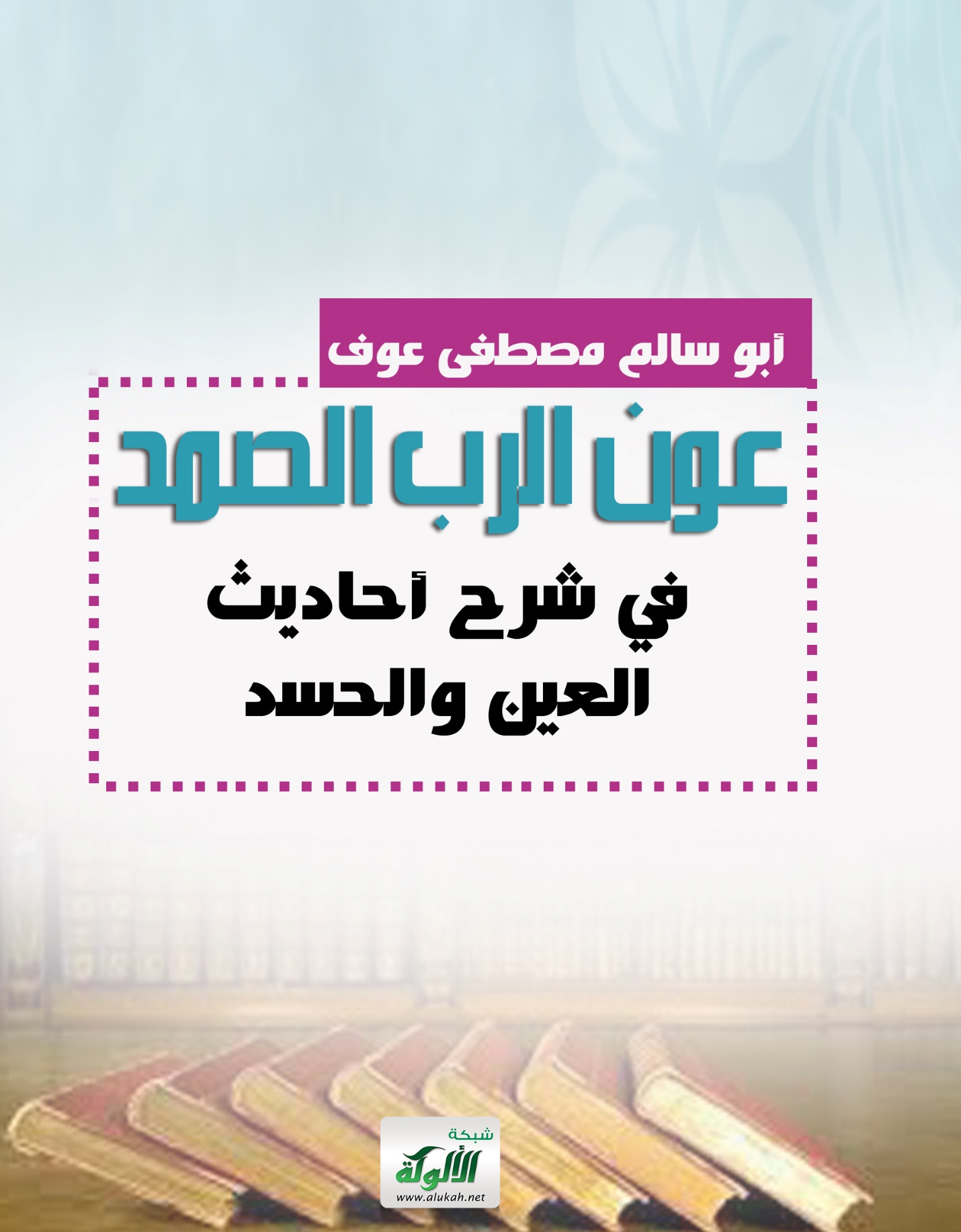 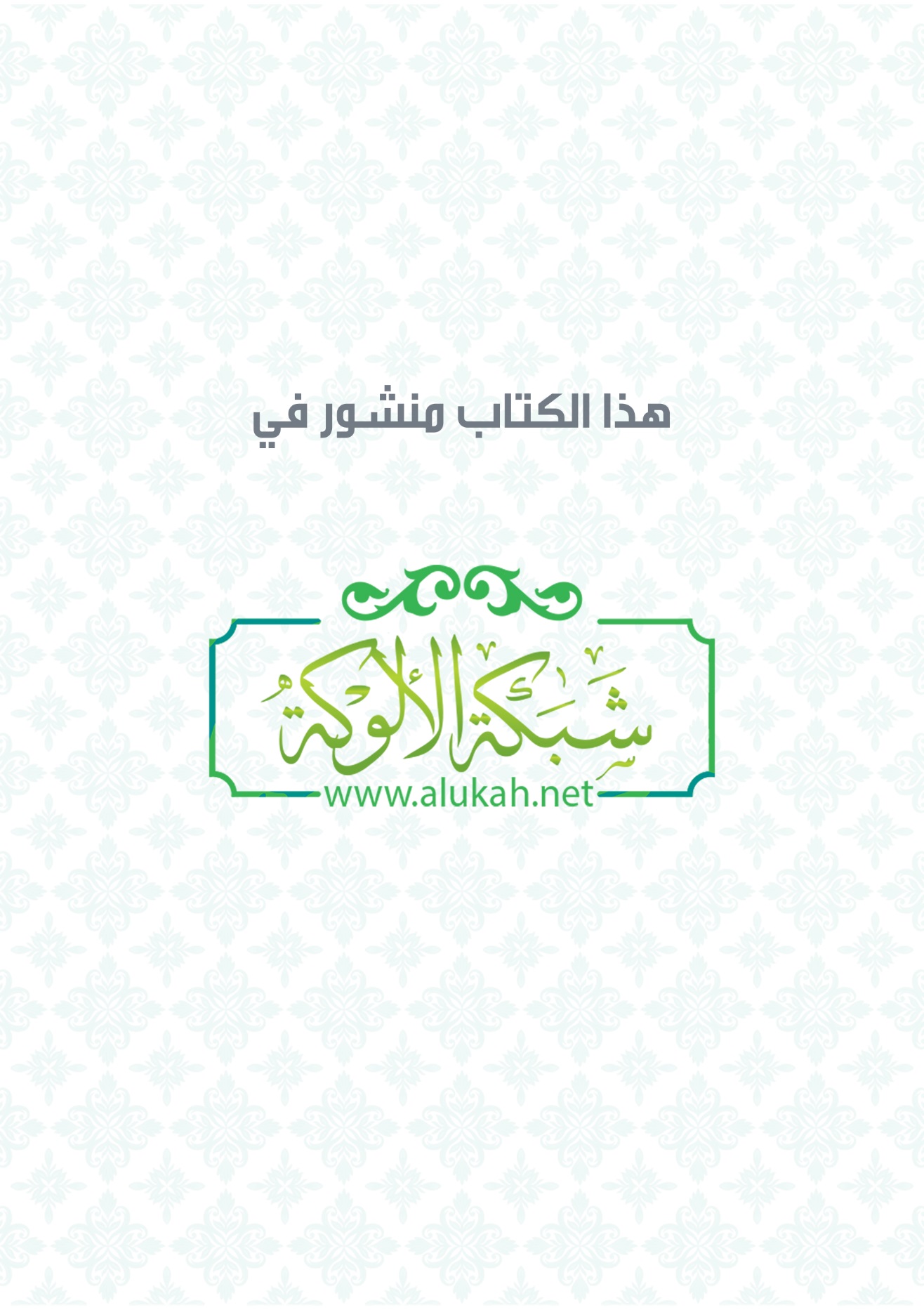 عون الرب الصمدفيشرح أحاديث العين والحسدإعداد:أبو سالم مصطفى عوف(إمام وخطيب مسجد السيدة زينب بالمنصورة / مصر )المقدمةإن الحمد لله نحمده ونستعينه ونستغفره ونعوذ بالله من شرور أنفسنا ومن سيئات أعمالنا من يهده الله فلا مضل له ومن يضلل فلا هادي له وأشهد أن لا إله إلا الله وحده لا شريك له وأشهد أن محمدا عبده ورسوله "يا أيها الذين آمنوا اتقوا الله حق تقاته ولا تموتن إلا وأنتم مسلمون"() "يا أيها الناس اتقوا ربكم الذي خلقكم من نفس واحدة وخلق منها زوجها وبث منهما رجالا كثيرا ونساء واتقوا الله الذي تساءلون به والأرحام إن الله كان عليكم رقيبا" () "يا أيها الذين آمنوا اتقوا الله وقولوا قولاً سديداً * يصلح لكم أعمالكم ويغفر لكم ذنوبكم ومن يطع الله ورسوله فقد فاز فوزاً عظيماً"().أما بعد فهذا بحث متواضع يضع بين يدي القارئ أحاديث العين والحسد مع شرحها ليصل العامل بما فيها إلى الوقاية أو العلاج، ومما يبين أهمية هذا البحث ومكانته قول رسول الله " أكثر من يموت من أمتي بعد كتاب الله وقضائه وقدره بالأنفس (يعني بالعين ) " ()  فقد يصاب الكثير من المسلمين بالعين أو الحسد فيصيبه خلل أو مرض ويدور سنوات على الأطباء ويأخذ الكثير من الدواء ولا يجد أثرا ولا شفاء، وقد ينسى الحافظ حفظه، أو يترك الطالب مذاكرته، أو تسقط الحامل حملها، أو يكره الزوج زوجته، أو....... ولم يخطر بباله أن هذا من أثر العين أو الحسد، ولو خطر بباله قد يجهل العلاج فيظن أن الرقية الشرعية تكفي، فيقرِؤها مرة فإذا لم يجد لها أثرا يتركها، أو يكررها كثيرا ولكنه تارك للصلاة فلم ير لها نفعا، أو يكون صالحا محافظا على الصلوات والأذكار، ولكن العين أو الحسد متجدد يقع من قريب له أو جار أو صديق يراه كل يوم، فيظن أن ما هو فيه ليس بعين أو حسد فيترك التحصين أو يقصر فيه، وغاب عنه أن الوقاية والعلاج حينئذ تكون بالزيادة والكثافة والاستمرار.وتوجد قرائن وملاحظات يفرق بها الإنسان بين كونه مصابا بعين أو حسد أو مصابا بمرض في جسده أو ضعف أو خلل، مثل:من لا يستجيب لعلاج الأطباء ويجد تأثيرا واضحا عند تلاوة الرقية والقرآن، يكون غالبا محسودا أو معيونا.من وقع مغشيا عليه بلا سبب فور قول إنسان له إنك بصحة قوية جيدة، يكون غالبا محسودا أو معيونا.من يبكي بلا سبب ويضيق صدره من كل شئ فور نجاح أو مناسبة سعيدة، يكون غالبا محسودا أو معيونا.من خسر تجارته بسبب تفريط منه أو جهل لا نقل معيونا أو محسودا.من أصيب بمرض بسبب تفريط منه في أكل أطعمة ملوثة لا نقل معيونا أو محسودا.وتيسيرا للقارئ قسمت البحث إلى ما يلي:المقدمة:الباب الأول: معنى العين والحسد والفرق بينهما.الفصل الأول: معنى العين والحسدالفصل الثاني: الفرق بين العين والحسد.الباب الثاني: إثبات العين والحسد من القرآن والسنة، وأقوال علماء الأمة.الفصل الأول: إثبات العين والحسد من القرآنالفصل الثاني: إثبات العين والحسد من السنةالفصل الثالث: إثبات العين والحسد من أقوال علماء الأمة الباب الثالث: أحاديث العين والحسد وشرحهاالفصل الأول: أحاديث في التحذير من العين والحسد.الفصل الثاني: أحاديث في سبل الوقاية من العين والحسد.الفصل الثالث: أحاديث في فضل طهارة القلب من الحسد الفصل الرابع: أحاديث في الرقية والاستشفاء من العين والحسد.الفصل الخامس: فوائد من أقوال أهل العلم عن العين والحسد.الباب الأول: معنى العين والحسد والفرق بينهماالفصل الأول: معنى العين والحسدقال ابن الأثير في النهاية [ يُقَالُ: أصَابَت فُلاناً عَيْن إِذَا نَظر إِلَيْهِ عَدُوّ أَوْ حَسُود فأثَّرتْ فِيهِ فمَرِض بِسَببها. يُقَالُ: عَانَهُ يَعِينُه عَيْناً فَهُوَ عَائِن، إِذَا أصَابَه بالعَيْن، والمُصاب مَعِين ] ()و قال ابن منظور [ الْحَسَدُ: مَعْرُوفٌ، حَسَدَه يَحْسِدُه ويَحْسُدُه حَسَداً وحَسَّدَه إِذا تَمَنَّى أَن تَتَحَوَّلَ إِليه نِعْمَتُهُ وَفَضِيلَتُهُ أَو يُسْلَبَهُمَا هُوَ، وَحَكَى الأَزهري عَنِ ابْنِ الأَعرابي: الحَسْدَلُ القُراد، وَمِنْهُ أُخذ الْحَسَدُ يُقَشِّرُ الْقَلْبَ كَمَا تُقَشِّرُ الْقُرَادُ الْجِلْدَ فَتَمْتَصُّ دَمَهُ ]()وقال المناوي [قال الحكماء: والعائن يبعث من عينه قوة سمية تتصل بالمعان فيهلك أو يهلك نفسه قال: ولا يبعد أن تنبعث جواهر لطيفة غير مرئية من العين فتتصل بالمعين وتخلل مسام بدنه فيخلق الله الهلاك عندها كما يخلقه عند شرب السم وهو بالحقيقة فعل الله قال المازري: وهذا ليس على القطع بل جائز أن يكون وأمر العين مجرب محسوس لا ينكره إلا معاند ] ()وفي الموسوعة الفقهية الكويتية [يُقَال: عَانَهُ يُعِينُهُ عَيْنًا أَصَابَهُ بِعَيْنِهِ فَهُوَ عَائِنٌ وَالْمُصَابُ مَعِينٌ - بِفَتْحِ الْمِيمِ - وَمَا أَعْيَنَهُ،.. أَيْ: مَا أَشَدَّ إِصَابَتَهُ بِالْعَيْنِ، وَالْعَيُونُ - بِفَتْحِ الْعَيْنِ - وَالْمِعْيَانُ الشَّدِيدُ الإِْصَابَةِ بِالْعَيْنِ، وَالْمَعِينُ وَالْمَعْيُونُ الْمُصَابُ بِهَا وَالْعَائِنَةُ مُؤَنَّثُ الْعَائِنِ.وَاسْتَعْمَل الْعَرَبُ مَادَّةَ: نَجَأَ، لِلدَّلاَلَةِ عَلَى الإْصَابَةِ بِالْعَيْنِ فَيُقَال: نَجَأَهُ نَجَأً أَصَابَهُ بِالْعَيْنِ وَرَجُلٌ نَجُوءُ الْعَيْنِ أَيْ خَبِيثُهَا شَدِيدُ الإْصَابَةِ بِهَا، وَأَيْضًا يُقَال: رَجُلٌ مَسْفُوعٌ أَيْ أَصَابَتْهُ سَفْعَةٌ - بِالْفَتْحِ - أَيْ عَيْنٌ، وَيُقَال أَيْضًا: رَجُلٌ نَفُوسٌ إِذَا كَانَ حَسُودًا يَتَعَنَّ أَمْوَال النَّاسِ لِيُصِيبَهَا بِعَيْنٍ وَأَصَابَتْ فُلاَنًا نَفْسٌ أَيْ عَيْنٌ.وَفِي الاِصْطِلاَحِ عَرَّفَهَا ابْنُ حَجَرٍ بِقَوْلِهِ: نَظَرٌ بِاسْتِحْسَانٍ مَشُوبٌ بِحَسَدٍ مِنْ خَبِيثِ الطَّبْعِ يَحْصُل لِلْمَنْظُورِ مِنْهُ ضَرَرٌ.وَعَرَّفَهَا أَبُو الْحَسَنِ الْمَنُوفِيُّ بِأَنَّهَا: سُمٌّ جَعَلَهُ اللَّهُ فِي عَيْنِ الْعَائِنِ إِذَا تَعَجَّبَ مِنْ شَيْءٍ وَنَطَقَ بِهِ وَلَمْ يُبَارِكْ فِيمَا تَعَجَّبَ مِنْهُ ] ()الفرق بين الحسد والغبطة والمنافسة:الحسد هو تمني زوال النعمة عن المحسود، أما الغبطة فهي تمني حصول مثل ما عند المغبوط مع عدم تمني زوال النعمة عنه، والمنافسة هي السعي في حصول ما عند الآخر من نعم وكمال ليصل إليه أو يتجاوزه، وقد تكون مذمومة إن صحبها حسد أو إن كانت لدنيا زائلة كما في قول رسول الله " والله لا الفقر أخشى عليكم، ولكن أخشى عليكم أن تبسط عليكم الدنيا كما بسطت على من كان قبلكم، فتنافسوها كما تنافسوها، وتهلككم كما أهلكتهم "()،، وقد تكون ممدوحة إن كانت في أمور الآخرة بصدر نقي خال من الحسد كما قال تعالى " إِنَّ الْأَبْرَارَ لَفِي نَعِيمٍ (22) عَلَى الْأَرَائِكِ يَنْظُرُونَ (23) تَعْرِفُ فِي وُجُوهِهِمْ نَضْرَةَ النَّعِيمِ (24) يُسْقَوْنَ مِنْ رَحِيقٍ مَخْتُومٍ (25) خِتَامُهُ مِسْكٌ وَفِي ذَلِكَ فَلْيَتَنَافَسِ الْمُتَنَافِسُونَ"، وكما في قول رسول الله " لاَ حَسَدَ إِلاَّ فِي اثْنَتَيْنِ: رَجُلٌ آتَاهُ اللهُ الْقُرْانَ فَهُوَ يَتْلوهُ آنَاءَ اللَّيْلِ وَآنَاءَ النَّهَارِ، وَرَجُلٌ آتَاهُ اللهُ مَالاً فَهُوَ يُنْفِقُهُ آنَاءَ اللَّيْلِ وَآنَاءَ النَّهَارِ " ()  وقال ابن تيمية [ وَمِنْ أَمْرَاضِ الْقُلُوبِ " الْحَسَدُ " كَمَا قَالَ بَعْضُهُمْ فِي حَدِّهِ: إنَّهُ أَذًى يَلْحَقُ بِسَبَبِ الْعِلْمِ بِحُسْنِ حَالِ الْأَغْنِيَاءِ فَلَا يَجُوزُ أَنْ يَكُونَ الْفَاضِلُ حَسُودًا؛ لِأَنَّ الْفَاضِلَ يَجْرِي عَلَى مَا هُوَ الْجَمِيلُ، وَقَدْ قَالَ طَائِفَةٌ مِنْ النَّاسِ: إنَّهُ تَمَنِّي زَوَالِ النِّعْمَةِ عَنْ الْمَحْسُودِ وَإِنْ لَمْ يَصِرْ لِلْحَاسِدِ مِثْلُهَا بِخِلَافِ الْغِبْطَةِ فَإِنَّهُ تَمَنِّي مِثْلِهَا مِنْ غَيْرِ حُبِّ زَوَالِهَا عَنْ الْمَغْبُوطِ. وَالتَّحْقِيقُ أَنَّ الْحَسَدَ هُوَ الْبُغْضُ وَالْكَرَاهَةُ لِمَا يَرَاهُ مِنْ حُسْنِ حَالِ الْمَحْسُودِ وَهُوَ نَوْعَانِ:أَحَدُهُمَا: كَرَاهَةٌ لِلنِّعْمَةِ عَلَيْهِ مُطْلَقًا فَهَذَا هُوَ الْحَسَدُ الْمَذْمُومُ وَإِذَا أَبْغَضَ ذَلِكَ فَإِنَّهُ يَتَأَلَّمُ وَيَتَأَذَّى بِوُجُودِ مَا يُبْغِضُهُ فَيَكُونُ ذَلِكَ مَرَضًا فِي قَلْبِهِ وَيَلْتَذُّ بِزَوَالِ النِّعْمَةِ عَنْهُ وَإِنْ لَمْ يَحْصُلْ لَهُ نَفْعٌ بِزَوَالِهَا؛ لَكِنَّ نَفْعَهُ زَوَالُ الْأَلَمِ الَّذِي كَانَ فِي نَفْسِهِ وَلَكِنَّ ذَلِكَ الْأَلَمَ لَمْ يَزُلْ إلَّا بِمُبَاشَرَةِ مِنْهُ وَهُوَ رَاحَةٌ وَأَشَدُّهُ كَالْمَرِيضِ الَّذِي عُولِجَ بِمَا يُسَكِّنُ وَجَعَهُ وَالْمَرَضُ بَاقٍ؛ فَإِنَّ بُغْضَهُ لِنِعْمَةِ اللَّهِ عَلَى عَبْدِهِ مَرَضٌ فَإِنَّ تِلْكَ النِّعْمَةَ قَدْ تَعُودُ عَلَى الْمَحْسُودِ وَأَعْظَمُ مِنْهَا وَقَدْ يَحْصُلُ نَظِيرُ تِلْكَ النِّعْمَةِ لِنَظِيرِ ذَلِكَ الْمَحْسُودِ، وَالْحَاسِدُ لَيْسَ لَهُ غَرَضٌ فِي شَيْءٍ مُعَيَّنٍ؛ لَكِنَّ نَفْسَهُ تَكْرَهُ مَا أُنْعِمَ بِهِ عَلَى النَّوْعِ، وَلِهَذَا قَالَ مَنْ قَالَ: إنَّهُ تَمَنِّي زَوَالِ النِّعْمَةِ فَإِنَّ مَنْ كَرِهَ النِّعْمَةَ عَلَى غَيْرِهِ تَمَنَّى زَوَالَهَا بِقَلْبِهِ. وَ(النَّوْعُ الثَّانِي): أَنْ يَكْرَهَ فَضْلَ ذَلِكَ الشَّخْصِ عَلَيْهِ فَيُحِبُّ أَنْ يَكُونَ مِثْلَهُ أَوْ أَفْضَلَ مِنْهُ فَهَذَا حَسَدٌ وَهُوَ الَّذِي سَمَّوْهُ الْغِبْطَةَ وَقَدْ سَمَّاهُ النَّبِيُّ صَلَّى اللَّهُ عَلَيْهِ وَسَلَّمَ حَسَدًا فِي الْحَدِيثِ الْمُتَّفَقِ عَلَيْهِ مِنْ حَدِيثِ ابْنِ مَسْعُودٍ وَابْنِ عُمَرَ رَضِيَ اللَّهُ عَنْهُمَا أَنَّهُ قَالَ " لَا حَسَدَ إلَّا فِي اثْنَتَيْنِ: رَجُلٌ آتَاهُ اللَّهُ الْحِكْمَةَ فَهُوَ يَقْضِي بِهَا وَيُعَلِّمُهَا وَرَجُلٌ آتَاهُ اللَّهُ مَالًا وَسَلَّطَهُ عَلَى هَلَكَتِهِ فِي الْحَقِّ" هَذَا لَفْظُ ابْنِ مَسْعُودِ. وَلَفْظُ ابْنِ عُمَرَ "رَجُلٌ آتَاهُ اللَّهُ الْقُرْآنَ فَهُوَ يَقُومُ بِهِ آنَاءَ اللَّيْلِ وَالنَّهَارِ وَرَجُلٌ آتَاهُ اللَّهُ مَالًا فَهُوَ يُنْفِقُ مِنْهُ فِي الْحَقِّ آنَاءَ اللَّيْلِ وَالنَّهَارِ" رَوَاهُ الْبُخَارِيُّ مِنْ حَدِيثِ أَبِي هُرَيْرَةَ وَلَفْظُهُ: "لَا حَسَدَ إلَّا فِي اثْنَتَيْنِ رَجُلٌ آتَاهُ اللَّهُ الْقُرْآنَ فَهُوَ يَتْلُوهُ اللَّيْلَ وَالنَّهَارَ فَسَمِعَهُ رَجُلٌ فَقَالَ: يَا لَيْتَنِي أُوتِيت مِثْلَ مَا أُوتِيَ هَذَا فَعَمِلْت فِيهِ مِثْلَ مَا يَعْمَلُ هَذَا وَرَجُلٌ آتَاهُ اللَّهُ مَالًا فَهُوَ يُهْلِكُهُ فِي الْحَقِّ فَقَالَ رَجُلٌ: يَا لَيْتَنِي أُوتِيت مِثْلَ مَا أُوتِيَ هَذَا فَعَمِلْت فِيهِ مِثْلَ مَا يَعْمَلُ هَذَا" فَهَذَا الْحَسَدُ الَّذِي نَهَى عَنْهُ النَّبِيُّ صَلَّى اللَّهُ عَلَيْهِ وَسَلَّمَ إلَّا فِي مَوْضِعَيْنِ هُوَ الَّذِي سَمَّاهُ أُولَئِكَ الْغِبْطَةَ وَهُوَ أَنْ يُحِبَّ مِثْلَ حَالِ الْغَيْرِ وَيَكْرَهَ أَنْ يُفَضَّلَ عَلَيْهِ. فَإِنْ قِيلَ: إذًا لِمَ سُمِّيَ حَسَدًا وَإِنَّمَا أَحَبَّ أَنْ يُنْعِمَ اللَّهُ عَلَيْهِ؟. قِيلَ مَبْدَأُ هَذَا الْحُبِّ هُوَ نَظَرُهُ إلَى إنْعَامِهِ عَلَى الْغَيْرِ وَكَرَاهَتُهُ أَنْ يَتَفَضَّلَ عَلَيْهِ وَلَوْلَا وُجُودُ ذَلِكَ الْغَيْرِ لَمْ يُحِبَّ ذَلِكَ فَلَمَّا كَانَ مَبْدَأُ ذَلِكَ كَرَاهَتَهُ أَنْ يَتَفَضَّلَ عَلَيْهِ الْغَيْرُ كَانَ حَسَدًا؛ لِأَنَّهُ كَرَاهَةٌ تَتْبَعُهَا مَحَبَّةٌ وَأَمَّا مَنْ أَحَبَّ أَنْ يُنْعِمَ اللَّهُ عَلَيْهِ مَعَ عَدَمِ الْتِفَاتِهِ إلَى أَحْوَالِ النَّاسِ فَهَذَا لَيْسَ عِنْدَهُ مِنْ الْحَسَدِ شَيْءٌ. وَلِهَذَا يُبْتَلَى غَالِبُ النَّاسِ بِهَذَا الْقِسْمِ الثَّانِي وَقَدْ تُسَمَّى الْمُنَافَسَةَ فَيَتَنَافَسُ الِاثْنَانِ فِي الْأَمْرِ الْمَحْبُوبِ الْمَطْلُوبِ كِلَاهُمَا يَطْلُبُ أَنْ يَأْخُذَهُ وَذَلِكَ لِكَرَاهِيَةِ أَحَدِهِمَا أَنْ يَتَفَضَّلَ عَلَيْهِ الْآخَرُ كَمَا يَكْرَهُ الْمُسْتَبِقَانِ كُلٌّ مِنْهُمَا أَنْ يَسْبِقَهُ الْآخَرُ وَالتَّنَافُسُ لَيْسَ مَذْمُومًا مُطْلَقًا بَلْ هُوَ مَحْمُودٌ فِي الْخَيْرِ. قَالَ تَعَالَى:"إنَّ الْأَبْرَارَ لَفِي نَعِيمٍ" "عَلَى الْأَرَائِكِ يَنْظُرُونَ" "تَعْرِفُ فِي وُجُوهِهِمْ نَضْرَةَ النَّعِيمِ" "يُسْقَوْنَ مِنْ رَحِيقٍ مَخْتُومٍ" "خِتَامُهُ مِسْكٌ وَفِي ذَلِكَ فَلْيَتَنَافَسِ الْمُتَنَافِسُونَ" فَأَمَرَ الْمُنَافِسَ أَنْ يُنَافِسَ فِي هَذَا النَّعِيمِ لَا يُنَافِسُ فِي نَعِيمِ الدُّنْيَا الزَّائِلِ ] ()وقال ابن القيم [وَالْفرق بَين المنافسة والحسد أَن المنافسة الْمُبَادرَة إِلَى الْكَمَال الَّذِي تشاهده من غَيْرك فتنافسه فِيهِ حَتَّى تلْحقهُ أَو تجاوزه فَهِيَ من شرف النَّفس وعلو الهمة وَكبر الْقدر، قَالَ تَعَالَى " وَفِي ذَلِك فَلْيَتَنَافَس الْمُتَنَافسُونَ " وَأَصلهَا من الشَّيْء النفيس الَّذِي تتَعَلَّق بِهِ النُّفُوس طلبا ورغبة فينافس فِيهِ كل من النفسين الْأُخْرَى وَرُبمَا فرحت إِذا شاركتها فِيهِ كَمَا كَانَ أَصْحَاب رَسُول الله يتنافسون فِي الْخَيْر ويفرح بَعضهم بِبَعْض باشتراكهم فِيهِ بل يحض بَعضهم بَعْضًا عَلَيْهِ مَعَ تنافسهم فِيهِ وَهِي نوع من الْمُسَابقَة وَقد قَالَ تَعَالَى " فاستبقوا الْخيرَات " وَقَالَ تَعَالَى " سابقوا إِلَى مغْفرَة من ربكُم وجنة عرضهَا كعرض السَّمَاء والأرض "، وَكَانَ عمر بن الْخطاب يسابق أَبَا بكر رَضِي الله عَنْهُمَا فَلم يظفر بسبقه أبدا فَلَمَّا علم أَنه قد استولى على الْإِمَامَة قَالَ وَالله لَا أسابقك إِلَى شَيْء أبدا وَقَالَ: وَالله مَا سبقته إِلَى خير إِلَّا وجدته قد سبقني إِلَيْهِ، والمتنافسان كعبدين بَين يَدي سيدهما يتباريان ويتنافسان فِي مرضاته ويتسابقان إِلَى محابه فسيدهما يُعجبهُ ذَلِك مِنْهُمَا ويحثهما عَلَيْهِ وكل مِنْهُمَا يحب الآخر ويحرضه على مرضاة سَيّده والحسد خلق نفس ذميمة وضيعه سَاقِطَة لَيْسَ فِيهَا حرص على الْخَيْر فلعجزها ومهانتها تحسد من يكْسب الْخَيْر والمحامد ويفوز بهَا دونهَا وتتمنى أَن لوفاته كسبها حَتَّى يساويها فِي الْعَدَم كَمَا قَالَ تَعَالَى " ودوا لَو تكفرون كَمَا كفرُوا فتكونون سَوَاء " وَقَالَ تَعَالَى " ود كثير من أهل الْكتاب لَو يردونكم من بعد إيمَانكُمْ كفَّارًا حسدا من عِنْد أنفسهم من بعد مَا تبين لَهُم الْحق "، فالحسود عَدو النِّعْمَة متمن زَوَالهَا عَن الْمَحْسُود كَمَا زَالَت عَنهُ هُوَ والمنافس مسابق النِّعْمَة متمن تَمامهَا عَلَيْهِ وعَلى من ينافسه فَهُوَ ينافس غَيره أَن يَعْلُو عَلَيْهِ وَيُحب لحاقه بِهِ أَو مجاوزته لَهُ فِي الْفضل، والحسود يحب انحطاط غَيره حَتَّى يُسَاوِيه فِي النُّقْصَان وَأكْثر النُّفُوس الفاضلة الْخيرَة تنْتَفع بالمنافسة فَمن جعل نصب عَيْنَيْهِ شخصا من أهل الْفضل والسبق فنافسه انْتفع بِهِ كثيرا فَإِنَّهُ يتشبه بِهِ وَيطْلب اللحاق بِهِ والتقدم عَلَيْهِ وَهَذَا لَا نذمه،، وَقد يُطلق اسْم الْحَسَد على المنافسة المحمودة كَمَا فِي الصَّحِيح عَن النَّبِي " لَا حسد إِلَّا فِي اثْنَتَيْنِ رجل آتَاهُ الله الْقُرْآن فَهُوَ يقوم بِهِ أناء اللَّيْل وأطراف النَّهَار وَرجل آتَاهُ الله مَالا فَسَلَّطَهُ على هَلَكته فِي الْحق "، فَهَذَا حسد مُنَافَسَة وغبطة يدل على علو همة صَاحبه وَكبر نَفسه وطلبها للتشبه بِأَهْل الْفضل ] ()وقال الماوردي [وَقَالَ عَبْدُ اللَّهِ بْنُ الْمُعْتَزِّ رَحِمَهُ اللَّهُ تَعَالَى: اصْبِرْ عَلَى كَيْدِ الْحَسْودِ فَإِنَّ صَبْرَكَ قَاتِلُهُ فَالنَّارُ تَأْكُلُ بَعْضَهَا إنْ لَمْ تَجِدْ مَا تَأْكُلُهُ وَحَقِيقَةُ الْحَسَدِ شِدَّةُ الْأَسَى عَلَى الْخَيْرَاتِ تَكُونُ لِلنَّاسِ الْأَفَاضِلِ وَهُوَ غَيْرُ الْمُنَافَسَةِ، وَرُبَّمَا غَلِطَ قَوْمٌ فَظَنُّوا أَنَّ الْمُنَافَسَةَ فِي الْخَيْرِ هِيَ الْحَسَدُ، وَلَيْسَ الْأَمْرُ عَلَى مَا ظَنُّوا ؛ لِأَنَّ الْمُنَافَسَةَ طَلَبُ التَّشَبُّهِ بِالْأَفَاضِلِ مِنْ غَيْرِ إدْخَالِ ضَرَرٍ عَلَيْهِمْ.وَالْحَسَدُ مَصْرُوفٌ إلَى الضَّرَرِ ؛ لِأَنَّ غَايَتَهُ أَنْ يَعْدَمَ الْأَفَاضِلُ فَضْلَهُمْ، مِنْ غَيْرِ أَنْ يَصِيرَ الْفَضْلُ لَهُ، فَهَذَا الْفَرْقُ بَيْنَ الْمُنَافَسَةِ وَالْحَسَدِ.فَالْمُنَافَسَةُ إذًا فَضِيلَةٌ ؛ لِأَنَّهَا دَاعِيَةٌ إلَى اكْتِسَابِ الْفَضَائِلِ وَالِاقْتِدَاءِ بِأَخْيَارِ الْأَفَاضِلِ.وَقَدْ رُوِيَ عَنْ النَّبِيِّ صَلَّى اللَّهُ عَلَيْهِ وَسَلَّمَ أَنَّهُ قَالَ " الْمُؤْمِنُ يَغْبِطُ وَالْمُنَافِقُ يَحْسُدُ ".وَقَالَ الشَّاعِرُ: نَافِسْ عَلَى الْخَيْرَاتِ أَهْلَ الْعُلَا فَإِنَّمَا الدُّنْيَا أَحَادِيثُ كُلُّ امْرِئٍ فِي شَأْنِهِ كَادِحٌ فَوَارِثٌ مِنْهُمْ وَمَوْرُوثُ وَاعْلَمْ أَنَّ دَوَاعِيَ الْحَسَدِ ثَلَاثَةٌ: أَحَدُهُمَا: بُغْضُ الْمَحْسُودِ فَيَأْسَى عَلَيْهِ بِفَضِيلَةٍ تَظْهَرُ، أَوْ مَنْقَبَةٍ تُشْكَرُ، فَيُثِيرُ حَسَدًا قَدْ خَامَرَ بُغْضًا.وَهَذَا النَّوْعُ لَا يَكُونُ عَامًّا وَإِنْ كَانَ أَضَرَّهَا ؛ لِأَنَّهُ لَيْسَ يُبْغِضُ كُلَّ النَّاسِ.وَالثَّانِي: أَنْ يَظْهَرَ مِنْ الْمَحْسُودِ فَضْلٌ يَعْجِزُ عَنْهُ فَيَكْرَهُ تَقَدُّمَهُ فِيهِ وَاخْتِصَاصَهُ بِهِ، فَيُثِيرُ ذَلِكَ حَسَدًا لَوْلَاهُ لَكَفَّ عَنْهُ.وَهَذَا أَوْسَطُهَا ؛ لِأَنَّهُ لَا يَحْسُدُ الْأَكْفَاءُ مَنْ دَنَا، وَإِنَّمَا يَخْتَصُّ بِحَسَدِ مِنْ عَلَا.وَقَدْ يَمْتَزِجُ بِهَذَا النَّوْعِ ضَرْبٌ مِنْ الْمُنَافَسَةِ وَلَكِنَّهَا مَعَ عَجْزٍ فَلِذَلِكَ صَارَتْ حَسَدًا.وَالثَّالِثُ: أَنْ يَكُونَ فِي الْحَاسِدِ شُحٌّ بِالْفَضَائِلِ، وَبُخْلٌ بِالنِّعَمِ وَلَيْسَتْ إلَيْهِ فَيَمْنَعُ مِنْهَا، وَلَا بِيَدِهِ فَيَدْفَعُ عَنْهَا ؛ لِأَنَّهَا مَوَاهِبُ قَدْ مَنَحَهَا اللَّهُ مَنْ شَاءَ فَيَسْخَطُ عَلَى اللَّهِ عَزَّ وَجَلَّ فِي قَضَائِهِ، وَيَحْسُدُ عَلَى مَا مَنَحَ مِنْ عَطَائِهِ، وَإِنْ كَانَتْ نِعَمُ اللَّهِ عَزَّ وَجَلَّ عِنْدَهُ أَكْثَرَ، وَمِنَحُهُ عَلَيْهِ أَظْهَرَ.وَهَذَا النَّوْعُ مِنْ الْحَسَدِ أَعَمَّهَا وَأَخْبَثُهَا إذْ لَيْسَ لِصَاحِبِهِ رَاحَةٌ، وَلَا لِرِضَاهُ غَايَةٌ، فَإِنْ اقْتَرَنَ بِشَرٍّ وَقُدْرَةٍ كَانَ بُورًا وَانْتِقَامًا، وَإِنْ صَادَفَ عَجْزًا وَمَهَانَةً كَانَ كَمَدًا وَسَقَامًا.وَقَدْ قَالَ عَبْدُ الْحَمِيدِ: الْحَسُودُ مِنْ الْهَمِّ كَسَاقِي السُّمِّ، فَإِنْ سَرَى سُمُّهُ زَالَ عَنْهُ غَمُّهُ.وَاعْلَمْ أَنَّ بِحَسَبِ فَضْلِ الْإِنْسَانِ وَظُهُورِ النِّعْمَةِ عَلَيْهِ يَكُونُ حَسَدُ النَّاسِ لَهُ.فَإِنْ كَثُرَ فَضْلُهُ كَثُرَ حُسَّادُهُ، وَإِنْ قَلَّ قَلُّوا ؛ لِأَنَّ ظُهُورَ الْفَضْلِ يُثِيرُ الْحَسَدَ، وَحُدُوثَ النِّعْمَةِ يُضَاعِفُ الْكَمَدَ.وَلِذَلِكَ قَالَ النَّبِيُّ صَلَّى اللَّهُ عَلَيْهِ وَسَلَّمَ: " اسْتَعِينُوا عَلَى قَضَاءِ الْحَوَائِجِ بِسَتْرِهَا فَإِنَّ كُلَّ ذِي نِعْمَةٍ مَحْسُودٌ ".وَقَالَ عُمَرُ بْنُ الْخَطَّابِ رَضِيَ اللَّهُ عَنْهُ: مَا كَانَتْ نِعْمَةُ اللَّهِ عَلَى أَحَدٍ إلَّا وَجَدَ لَهَا حَاسِدًا، فَلَوْ كَانَ الرَّجُلُ أَقْوَمَ مِنْ الْقَدْحِ لَمَا عَدِمَ غَامِزًا  ] ()الفصل الثاني: الفرق بين العين والحسد 1- الحسد يشترط فيه تمني زوال النعمة عن المحسود، أما العين فقد تقع بمجرد نظرة التعجب والاستحسان، لقول النبي العدنان " إذا رأى أحدكم من نفسه أو ماله أو من أخيه ما يعجبه فليدع له بالبركة فإن العين حق " ()2- الحسد أعم من العين من جهة إيصال الضرر إلى المحسود، فالحاسد يمكن أن يحسد وهو في بلد آخر فلا يشترط أن يرى المحسود بعينه، بل لو سمع عن شخص أن الله رزقه مالا وأولادا وثارت نفسه الخبيثة عليه حسده وأنزل الضرر به، ولو كان في الشرق والآخر في الغرب، وكله بإذن الله، أما العين فيشترط فيها المعاينة.3- الحسد كله إثم: لقول رسول الله " لا يجتمعان في قلب عبد الإيمان والحسد " ()ولقوله صلى الله عليه وسلم " لا يزال الناس بخير ما لم يتحاسدوا " ()أما العين إن كان معها تمني زوال النعمة ففيها الإثم كالحسد،، وأما إن كانت بالتعجب والاستحسان فلا إثم فيها لما ثبت في الحديث السابق أن الإنسان قد يضر نفسه أو ماله بنظرة التعجب، ومعلوم أن الإنسان لن يتعمد إيذاء نفسه وماله، وبذلك يكون قد وقع الضرر منه بلا تعمد وقصد، وقد قال تعالى " وَلَيْسَ عَلَيْكُمْ جُنَاحٌ فِيمَا أَخْطَأْتُمْ بِهِ وَلَكِنْ مَا تَعَمَّدَتْ قُلُوبُكُمْ " ().4- العين قد تصيب حيوانا أو زرعا أو جمادا،، فلو نظر العائن إلى شئ من ذلك بنظرة يملؤها الانبهار، ولم يذكر الله بقوله اللهم بارك قد ينزل الإيذاء به والضرر.قال ابن القيم [ والعاين والحاسد يشتركان في شيء ويفترقان في شيء فيشتركان في أن كل واحد منهما تتكيف نفسه وتتوجه نحو من يريد أذاه فالعائن تتكيف نفسه عند مقابلة المعين ومعاينته والحاسد يحصل له ذلك عند غيب المحسود وحضوره أيضا،، ويفترقان في أن العائن قد يصيب من لا يحسده من جماد أو حيوان أو زرع أو مال وإن كان لا يكاد ينفك من حسد صاحبه وربما أصابت عينه نفسه فإن رؤيته للشيء رؤية تعجب وتحديق مع تكيف نفسه بتلك الكيفية تؤثر في المعين، وقد قال غير واحد من المفسرين في قوله تعالى: "وَإِنْ يَكَادُ الَّذِينَ كَفَرُوا لَيُزْلِقُونَكَ بِأَبْصَارِهِمْ لَمَّا سَمِعُوا الذِّكْرَ" إنه الإصابة بالعين فأرادوا أن يصيبوا بها رسول الله صلى الله عليه وسلم فنظر إليه قوم من العائنين وقالوا ما رأينا مثله ولا مثل حجته، وكان طائفة منهم تمر به الناقة والبقرة السمينة فيعينها ثم يقول لخادمه خذ المكتل والدرهم وأتنا بشيء من لحمها فما تبرح حتى تقع فتنحر،، وقال الكلبي: "كان رجل من العرب يمكث يومين أو ثلاثة لا يأكل ثم يَرفع جانب خبائة فتمر به الإبل فيقول لم أر كاليوم إبلا ولا غنما أحسن من هذه فما تذهب إلا قليلا حتى يسقط منها طائفة "  فسأل الكفار هذا الرجل أن يصيب رسول الله صلى الله عليه وسلم بالعين ويفعل به كفعله في غيره فعصم الله تعالى رسوله وحفظه وأنزل عليه "وَإِنْ يَكَادُ الَّذِينَ كَفَرُوا لَيُزْلِقُونَكَ بِأَبْصَارِهِمْ" هذا قول طائفة.وقالت طائفة أخرى منهم ابن قتيبة: ليس المراد أنهم يصيبونك بالعين كما يصيب العائن بعينه ما يعجبه وإنما أراد أنهم ينظرون إليك إذا قرأت القرآن الكريم نظرا شديدا بالعداوة والبغضاء يكاد يسقطك قال الزجاج: "يعني من شدة العداوة يكادون بنظرهم نظر البغضاء أن يصرعوك" وهذا مستعمل في الكلام يقول القائل: نظر إلي نظرا قد كان يصرعني، قال: ويدل على صحة هذا المعنى أنه قرن هذا النظر بسماع القرآن الكريم وهم كانوا يكرهون ذلك أشد الكراهة فيحدون إليه النظر بالبغضاء.قلت: النظر الذي يؤثر في المنظور قد يكون بسبب شدة العداوة والحسد فيؤثر نظره فيه كما تؤثر نفسه بالحسد ويقوى تأثير النفس عند المقابلة فإن العدو إذا غاب عن عدوه قد يشغل نفسه عنه فإذا عاينه قبلا اجتمعت الهمة عليه وتوجهت النفس بكليتها إليه فيتأثر بنظره حتى إن من الناس من يسقط ومنهم من يحم ومنهم من يحمل إلى بيته وقد شاهد الناس من ذلك كثيرا وقد يكون سببه الإعجاب وهو الذي يسمونه بإصابة العين وهو أن الناظر يرى الشيء رؤية إعجاب به أو استعظام فتتكيف روحه بكيفية خاصة تؤثر في المعين وهذا هو الذي يعرفه الناس من رؤية المعين فإنهم يستحسنون الشيء ويعجبون منه فيصاب بذلك، وعن عبيد بن رفاعة أن أسماء بنت عميس قالت يا رسول الله "إن ابني جعفر تصيبهم العين أفتسترقي لهم قال: نعم فلو كان شيء يسبق القضاء لسبقته العين" () حديث صحيح، فالكفار كانوا ينظرون إليه نظر حاسد شديد العدواة فهو نظر يكاد يزلقه لولا حفظ الله وعصمته، فهذا أشد من نظر العائن بل هو جنس من نظر العائن فمن قال إنه من الإصابة بالعين أراد هذا المعنى،، ومن قال: ليس به أراد أن نظرهم لم يكن نظر استحسان وإعجاب فالقرآن الكريم حق وقد روى الترمذي من حديث أبي سعيد: "أن رسول الله كان يتعوذ من عين الإنسان" () حديث صحيح، فلولا أن العين شر لم يتعوذ منها، وفي الترمذي من حديث علي بن المبارك عن يحيى بن أبي كثير حدثني حابس بن حبة التميمي حدثني أبي "أنه سمع رسول الله يقول: لا شيء في الهام والعين حق " ضعيف، لكن قوله "والعين حق" صحيح، وفيه أيضا من حديث وهيب عن ابن طاوس عن أبيه عن ابن عباس قال: " كان رسول الله يقول لو كان شيء سابق القدر لسبقته العين وإذا استغسلتم فاغسلوا " رواه مسلم، وفي الباب عن عبد الله بن عمر وهذا حديث صحيح،، والمقصود أن العائن حاسد خاص وهو أضر من الحاسد ولهذا والله أعلم إنما جاء في السورة ذكر الحاسد دون العائن لأنه أعم فكل عائن حاسد ولا بد وليس كل حاسد عائنا فإذا استعاذ من شر الحسد دخل فيه العين وهذا من شمول القرآن الكريم وإعجازه وبلاغته وأصل الحسد هو بغض نعمة الله على المحسود وتمني زوالها ]().الباب الثاني: إثبات العين والحسد من القرآن والسنة، وأقوال علماء الأمة الفصل الأول: إثبات العين والحسد من القرآنقال تعالى "وَدَّ كَثِيرٌ مِنْ أَهْلِ الْكِتابِ لَوْ يَرُدُّونَكُمْ مِنْ بَعْدِ إِيمانِكُمْ كُفَّاراً حَسَداً مِنْ عِنْدِ أَنْفُسِهِمْ مِنْ بَعْدِ ما تَبَيَّنَ لَهُمُ الْحَقُّ فَاعْفُوا وَاصْفَحُوا حَتَّى يَأْتِيَ اللَّهُ بِأَمْرِهِ إِنَّ اللَّهَ عَلى كُلِّ شَيْءٍ قَدِيرٌ " ().قال الإمام السعدي [ أخبر الله سبحانه عن حسد كثير من أهل الكتاب، وأنهم بلغت بهم الحال، أنهم ودوا " لَوْ يَرُدُّونَكُمْ مِنْ بَعْدِ إِيمَانِكُمْ كُفَّارًا " وسعوا في ذلك، وأعملوا المكايد، وكيدهم راجع عليهم كما قال تعالى: " وَقَالَتْ طَائِفَةٌ مِنْ أَهْلِ الْكِتَابِ آمِنُوا بِالَّذِي أُنزلَ عَلَى الَّذِينَ آمَنُوا وَجْهَ النَّهَارِ وَاكْفُرُوا آخِرَهُ لَعَلَّهُمْ يَرْجِعُونَ " وهذا من حسدهم الصادر من عند أنفسهم، فأمرهم الله بمقابلة من أساء إليهم غاية الإساءة بالعفو عنهم والصفح حتى يأتي الله بأمره، ثم بعد ذلك، أتى الله بأمره إياهم بالجهاد، فشفى الله أنفس المؤمنين منهم، فقتلوا من قتلوا، واسترقوا من استرقوا، وأجلوا من أجلوا "إِنَّ اللَّهَ عَلَى كُلِّ شَيْءٍ قَدِيرٌ" ]()وقال تعالى " أَلَمْ تَرَ إِلَى الَّذِينَ أُوتُوا نَصِيباً مِنَ الْكِتابِ يُؤْمِنُونَ بِالْجِبْتِ وَالطَّاغُوتِ وَيَقُولُونَ لِلَّذِينَ كَفَرُوا هؤُلاءِ أَهْدى مِنَ الَّذِينَ آمَنُوا سَبِيلًا (51) أُولئِكَ الَّذِينَ لَعَنَهُمُ اللَّهُ وَمَنْ يَلْعَنِ اللَّهُ فَلَنْ تَجِدَ لَهُ نَصِيراً (52) أَمْ لَهُمْ نَصِيبٌ مِنَ الْمُلْكِ فَإِذاً لا يُؤْتُونَ النَّاسَ نَقِيراً (53) أَمْ يَحْسُدُونَ النَّاسَ عَلى ما آتاهُمُ اللَّهُ مِنْ فَضْلِهِ فَقَدْ آتَيْنا آلَ إِبْراهِيمَ الْكِتابَ وَالْحِكْمَةَ وَآتَيْناهُمْ مُلْكاً عَظِيماً " ().جاء في التفسير الميسر [ بل أيحسدون محمدًا صلى الله عليه وسلم على ما أعطاه الله من نعمة النبوة والرسالة، ويحسدون أصحابه على نعمة التوفيق إلى الإيمان، والتصديق بالرسالة، واتباع الرسول، والتمكين في الأرض، ويتمنون زوال هذا الفضل عنهم ؟ فقد أعطينا ذرية إبراهيم عليه السلام -من قَبْلُ- الكتب، التي أنزلها الله عليهم وما أوحي إليهم مما لم يكن كتابا مقروءا، وأعطيناهم مع ذلك ملكا واسعا ] ()وقال تعالى " سَيَقُولُ الْمُخَلَّفُونَ إِذَا انْطَلَقْتُمْ إِلى مَغانِمَ لِتَأْخُذُوها ذَرُونا نَتَّبِعْكُمْ يُرِيدُونَ أَنْ يُبَدِّلُوا كَلامَ اللَّهِ قُلْ لَنْ تَتَّبِعُونا كَذلِكُمْ قالَ اللَّهُ مِنْ قَبْلُ فَسَيَقُولُونَ بَلْ تَحْسُدُونَنا بَلْ كانُوا لا يَفْقَهُونَ إِلَّا قَلِيلًا (15)" ().جاء في التفسير الميسر [ سيقول المخلَّفون، إذا انطلقت -أيها النبي- أنت وأصحابك إلى غنائم «خيبر» التي وعدكم الله بها، اتركونا نذهب معكم إلى «خيبر»، يريدون أن يغيِّروا بذلك وعد الله لكم. قل لهم: لن تخرجوا معنا إلى «خيبر» ؛ لأن الله تعالى قال لنا من قبل رجوعنا إلى «المدينة»: إن غنائم «خيبر» هي لمن شهد «الحديبية» معنا، فسيقولون: ليس الأمر كما تقولون، إن الله لم يأمركم بهذا، إنكم تمنعوننا من الخروج معكم حسدًا منكم؛ لئلا نصيب معكم الغنيمة، وليس الأمر كما زعموا، بل كانوا لا يفقهون عن الله ما لهم وما عليهم من أمر الدين إلا يسيرًا]()وقال تعالى " وإن يكاد الذين كفروا ليزلقونك بأبصارهم لما سمعوا الذكر ويقولون إنه لمجنون " ()قال ابن كثير [ قال ابن عباس، ومجاهد، وغيرهما: "ليزلقونك" لينفذونك بأبصارهم، أي: ليعينونك بأبصارهم، بمعنى: يحسدونك لبغضهم إياك لولا وقاية الله لك، وحمايته إياك منهم. وفي هذه الآية دليل على أن العين إصابتها وتأثيرها حق، بأمر الله، عز وجل، كما وردت بذلك الأحاديث المروية من طرق متعددة كثيرة ] ().وقال تعالى " قُلْ أَعُوذُ بِرَبِّ الْفَلَقِ (1) مِنْ شَرِّ ما خَلَقَ (2) وَمِنْ شَرِّ غاسِقٍ إِذا وَقَبَ (3) وَمِنْ شَرِّ النَّفَّاثاتِ فِي الْعُقَدِ (4) وَمِنْ شَرِّ حاسِدٍ إِذا حَسَدَ ".جاء في التفسير الميسر [ قل -أيها الرسول-: أعوذ وأعتصم برب الفلق، وهو الصبح، من شر جميع المخلوقات وأذاها، ومن شر ليل شديد الظلمة إذا دخل وتغلغل، وما فيه من الشرور والمؤذيات، ومن شر الساحرات اللاتي ينفخن فيما يعقدن من عُقَد بقصد السحر، ومن شر حاسد مبغض للناس إذا حسدهم على ما وهبهم الله من نعم، وأراد زوالها عنهم، وإيقاع الأذى بهم ] ()بعض فوائد من هذه السورة الكريمة:1-لماذا هذه السورة قرنت بين السحر والحسد؟قال ابن القيم [ الساحر والحاسد: فالحاسد عدو النعم وهذا الشر هو من نفس الحاسد وطبعها ليس هو شيئا اكتسبه من غيرها بل هو من خبثها وشرها بخلاف السحر فإنه إنما يكون باكتساب أمور أخرى واستعانة بالأرواح الشيطانية فلهذا والله أعلم قرن في السورة بين: شر الحاسد وشر الساحر لأن الاستعاذة من شر هذين تعم كل شر يأتي من شياطين الإنس والجن فالحسد من شياطين الإنس والجن والسحر من النوعين وبقي قسم ينفرد به شياطين الجن وهو الوسوسة في القلب فذكره في السورة الأخرى كما سيأتي الكلام عليها إن شاء الله تعالى فالحاسد والساحر يؤذيان المحسود والمسحور بلا عمل منه بل هو أذى من أمر خارج عنه ففرق بينهما في الذكر في سورة الفلق، والوسواس إنما يؤذي العبد من داخله بواسطة مساكنته له وقبوله منه، ولهذا يعاقب العبد على الشر الذي يؤذيه به الشيطان من الوساوس التي تقترن بها الأفعال والعزم الجازم لأن ذلك بسعيه وإرادته بخلاف شر الحاسد والساحر فإنه لا يعاقب عليه إذ لا يضاف إلى كسبه ولا إرادته فلهذا أفرد شر الشيطان في سورة وقرن بين شر الساحر والحاسد في سورة وكثيرا ما يجتمع في القرآن الحسد والسحر للمناسبة ولهذا اليهود أسحر الناس وأحسدهم فإنهم لشدة خبثهم فيهم من السحر والحسد ما ليس في غيرهم وقد وصفهم الله تعالى في كتابه بهذا وهذا فقال: "وَاتَّبَعُوا مَا تَتْلُوا الشَّيَاطِينُ عَلَى مُلْكِ سُلَيْمَانَ وَمَا كَفَرَ سُلَيْمَانُ وَلَكِنَّ الشَّيَاطِينَ كَفَرُوا يُعَلِّمُونَ النَّاسَ السِّحْرَ وَمَا أُنْزِلَ عَلَى الْمَلَكَيْنِ بِبَابِلَ هَارُوتَ وَمَارُوتَ وَمَا يُعَلِّمَانِ مِنْ أَحَدٍ حَتَّى يَقُولا إِنَّمَا نَحْنُ فِتْنَةٌ فَلا تَكْفُرْ فَيَتَعَلَّمُونَ مِنْهُمَا مَا يُفَرِّقُونَ بِهِ بَيْنَ الْمَرْءِ وَزَوْجِهِ وَمَا هُمْ بِضَارِّينَ بِهِ مِنْ أَحَدٍ إِلاّ بِإِذْنِ اللَّهِ وَيَتَعَلَّمُونَ مَا يَضُرُّهُمْ وَلا يَنْفَعُهُمْ وَلَقَدْ عَلِمُوا لَمَنِ اشْتَرَاهُ مَا لَهُ فِي الآخِرَةِ مِنْ خَلاقٍ وَلَبِئْسَ مَا شَرَوْا بِهِ أَنْفُسَهُمْ لَوْ كَانُوا يَعْلَمُونَ" والكلام على أسرار هذه الآية وأحكامها وما تضمنته من القواعد والرد على من أنكر السحر وما تضمنته من الفرقان بين السحر وبين المعجزات الذي أنكره من أنكر السحر خشية الالتباس وقد تضمنت الآية أعظم الفرقان بينهما في موضع غير هذا إذ المقصود الكلام على أسرار هاتين السورتين وشدة حاجة الخلق إليهما وأن لا يقوم غيرهما مقامهما، وأما وصفهم بالحسد فكثير في القرآن كقوله تعالى: "أَمْ يَحْسُدُونَ النَّاسَ عَلَى مَا آتَاهُمُ اللَّهُ مِنْ فَضْلِهِ" وفي قوله: "وَدَّ كَثِيرٌ مِنْ أَهْلِ الْكِتَابِ لَوْ يَرُدُّونَكُمْ مِنْ بَعْدِ إِيمَانِكُمْ كُفَّاراً حَسَداً مِنْ عِنْدِ أَنْفُسِهِمْ مِنْ بَعْدِ مَا تَبَيَّنَ لَهُمُ الْحَقُّ" والشيطان يقارن الساحر والحاسد ويحادثهما ويصاحبها ولكن الحاسد تعينه الشياطين بلا استدعاء منه للشيطان لأن الحاسد شبيه بإبليس وهو في الحقيقة من أتباعه لأنه يطلب ما يحبه الشيطان من فساد الناس وزوال نعم الله عنهم كما أن إبليس حسد آدم لشرفه وفضله وأبى أن يسجد له حسدا فالحاسد من جند إبليس وأما الساحر فهو يطلب من الشيطان أن يعينه ويستعينه وربما يعبده من دون الله تعالى حتى يقضي له حاجته وربما يسجد له وفي كتب السحر والسر المكتوم من هذا عجائب ولهذا كلما كان الساحر أكفر وأخبث وأشد معاداة لله ولرسوله ولعباده المؤمنين كان سحره أقوى وأنفذ ولهذا كان سحر عباد الأصنام أقوى من سحر أهل الكتاب وسحر اليهود أقوى من سحر المنتسبين إلى الإسلام وهم الذين سحروا رسول الله صلى الله عليه وسلم وفي الموطأ عن كعب قال: "كلمات أحفظهن من التوراة لولاها لجعلتني يهود حمارا أعوذ بوجه الله العظيم الذي لا شيء أعظم منه وبكلمات الله التامات التي لا يجاوزهن بر ولا فاجر وبأسماء الله الحسنى ما علمت منها وما لم أعلم من شر ما خلق وذرأ وبرأ" رواه مالك ورجاله ثقات، والمقصود أن الساحر والحاسد كل منهما قصده الشر لكن الحاسد بطبعه ونفسه وبغضه للمحسود والشيطان يقترن به ويعينه ويزين له حسده ويأمره بموجبه والساحر بعلمه وكسبه وشركه واستعانته بالشياطين ]().2-في السورة دليل على أن الجن يحسدون:قال ابن القيم [ وقول: "وَمِنْ شَرِّ حَاسِدٍ إِذَا حَسَدَ" يعم الحاسد من الجن والإنس فإن الشيطان وحزبه يحسدون المؤمنين على ما آتاهم الله تعالى من فضله كما حسد إبليس أبانا آدم وهو عدو لذريته كما قال تعالى: "إِنَّ الشَّيْطَانَ لَكُمْ عَدُوٌّ فَاتَّخِذُوهُ عَدُوّاً " ولكن الوسواس أخص بشياطين الجن والحسد أخص بشياطين الإنس والوسواس يعمهما كما سيأتي بيانهما والحسد يعمهما أيضا فكلا الشيطانين حاسد موسوس فالاستعاذة من شر الحاسد تتناولهما جميعا فقد اشتملت السورة على الاستعاذة من كل شر في العالم وتضمنت شرورا أربعة يستعاذ منها شرا عاما وهو شر ما خلق وشر الغاسق إذا وقب فهذا نوعان ثم ذكر شر الساحر والحاسد وهي نوعان أيضا لأنهما من شر النفس الشريرة وأحدهما: يستعين بالشيطان ويعبده وهو الساحر وقلما يتأتى السحر بدون نوع عبادة للشيطان وتقرب إليه إما بذبح باسمه أو بذبح يقصد به هو فيكون ذبحا لغير الله وبغير ذلك من أنواع الشرك والفسوق والساحر وإن لم يسم هذا عبادة للشيطان فهو عبادة له وإن سماه بما سماه به فإن الشرك والكفر هو شرك وكفر لحقيقته ومعناه لا لاسمه ولفظه فمن سجد لمخلوق وقال: ليس هذا بسجود له هذا خضوع وتقبيل الأرض بالجبهة كما أقبلها بالنعم أو هذا إكرام لم يخرج بهذه الألفاظ عن كونه سجودا لغير الله فليسمه بما شاء وكذلك من ذبح للشيطان ودعاه واستعاذ به وتقرب إليه بما يحب فقد عبده وإن لم يسم ذلك عبادة بل يسميه استخداما ما وصدق هو استخدام من الشيطان له فيصير من خدم الشيطان وعابديه وبذلك يخدمه الشيطان لكن خدمة الشيطان له ليست خدمة عبادة فإن الشيطان لا يخضع له ويعبده كما يفعل هو به والمقصود أن هذا عبادة منه للشيطان وإنما سماه استخداما قال تعالى: "أَلَمْ أَعْهَدْ إِلَيْكُمْ يَا بَنِي آدَمَ أَنْ لا تَعْبُدُوا الشَّيْطَانَ إِنَّهُ لَكُمْ عَدُوٌّ مُبِينٌ" وقال تعالى: "وَيَوْمَ يَحْشُرُهُمْ جَمِيعاً ثُمَّ يَقُولُ لِلْمَلائِكَةِ أَهَؤُلاءِ إِيَّاكُمْ كَانُوا يَعْبُدُونَ قَالُوا سُبْحَانَكَ أَنْتَ وَلِيُّنَا مِنْ دُونِهِمْ بَلْ كَانُوا يَعْبُدُونَ الْجِنَّ أَكْثَرُهُمْ بِهِمْ مُؤْمِنُونَ" فهؤلاء وأشباههم عباد الجن والشياطين وهم أولياؤهم في الدنيا والآخرة ولبئس المولى ولبئس العشير فهذا أحد النوعين والنوع الثاني: من يعينه الشيطان وإن لم يستعن به وهو الحاسد لأنه نائبه وخليفته لأن كليهما عدو نعم الله تعالى ومنغصها على عباده ]().3-لماذا جاء تقييد شر الحاسد بقوله سبحانه (إِذَا حَسَدَ) ؟قال ابن القيم [ وتأمل تقييده سبحانه شر الحاسد بقوله: "إِذَا حَسَدَ" لأن الرجل قد يكون عنده حسد ولكن يخفيه ولا يرتب عليه أذى بوجه ما لا بقلبه ولا بلسانه ولا بيده بل يجد في قلبه شيئا من ذلك ولا يعاجل أخاه إلا بما يحب الله فهذا لا يكاد يخلو منه أحد إلا من عصمه الله وقيل للحسن البصري: "أيحسد المؤمن قال: ما أنساك إخوة يوسف" لكن الفرق بين القوة التي في قلبه من ذلك وهو لا يطيعها ولا يأتمر بها بل يعصيها طاعة لله وخوفا وحياء منه وإجلالا له أن يكره نعمه على عباده فيرى ذلك مخالفة لله وبغضا لما يحب الله ومحبة لما يبغضه فهو يجاهد نفسه على دفع ذلك ويلزمها بالدعاء للمحسود وتمني زيادة الخير له بخلاف ما إذا حقق ذلك وحسد ورتب على حسده مقتضاه من الأذى بالقلب واللسان والجوارح فهذا الحسد المذموم هو كله حسد تمني الزوال وللحسد ثلاث مراتب أحدهما: هي هذه الثانية: وهي تمني استصحاب عدم النعمة فهو يكره أن يحدث الله لعبده نعمة بل يحب أن يبقى على حاله من جهله أو فقره أو ضعفه أو شتات قلبه عن الله أو قلة دينه فهو يتمنى دوام ما هو فيه من نقص وعيب فهذا حسد على شيء مقدر والأول حسد على شيء محقق وكلاهما حاسد عدو نعمة وعدو عباده وممقوت عند الله تعالى وعند الناس ولا يسود أبدا ولا يواسي فإن الناس لا يسودون عليهم إلا من يريد الإحسان إليهم فأما عدو نعمة الله عليهم فلا يسودونه باختيارهم أبدا إلا قهرا يعدونه من البلاء والمصائب التي ابتلاهم الله بها فهم يبغضونه وهو يبغضهم والحسد الثالث حسد الغبطة وهو تمني أن يكون له مثل حال المحسود من غير أن تزول النعمة عنه فهذا لا بأس به ولا يعاب صاحبه بل هذا قريب من المنافسة وقد قال تعالى: " وَفِي ذَلِكَ فَلْيَتَنَافَسِ الْمُتَنَافِسُونَ " خطأ يبحثها المحقق وفي الصحيح عن النبي صلى الله عليه وسلم أنه قال: "لا حسد إلا في اثنتين رجل آتاه الله مالا وسلطه على هلكته في الحق ورجل آتاه الله الحكمة فهو يقضي بها ويعلمها الناس" رواه البخاري ومسلم فهذا حسد غبطة الحامل لصاحبه عليه كبر نفسه وحب خصال الخير والتشبه بأهلها والدخول في جملتهم وأن يكون من سباقهم وعليتهم ومصلهم لا من فساكلهم فتحدث له من هذه الهمة المنافسة والمسابقة والمسارعة مع محبته لمن يغبطه وتمني دوام نعمة الله عليه فهذا لا يدخل في الآية بوجه ما فهذه السورة من أكبر أدوية المحسود فإنها تتضمن التوكل على الله والالتجاء إليه والاستعاذة به من شر حاسد النعمة فهو مستعيذ بولي النعم وموليها كأنه يقول يا من أولاني نعمته وأسداها إلي أنا عائذ بك من شر من يريد أن يستلبها مني ويزيلها عني وهو حسب من توكل عليه وكافي من لجأ إليه وهو الذي يؤمن خوف الخائف ويجبر المستجير وهو نعم المولى ونعم النصير فمن تولاه واستنصر به وتوكل عليه وانقطع بكليته إليه تولاه وحفظه وحرسه وصانه ومن خافه واتقاه آمنه مما يخاف ويحذر وجلب إليه كل ما يحتاج إليه من المنافع: "وَمَنْ يَتَّقِ اللَّهَ يَجْعَلْ لَهُ مَخْرَجاً وَيَرْزُقْهُ مِنْ حَيْثُ لا يَحْتَسِبُ وَمَنْ يَتَوَكَّلْ عَلَى اللَّهِ فَهُوَ حَسْبُهُ" فلا تستبطئ نصره ورزقه وعافيته فإن الله تعالى بالغ أمره وقد جعل الله لكل شيء قدرا لا يتقدم عنه ولا يتأخر ومن لم يخفه أخافه من كل شيء وما خاف أحدا غير الله إلا لنقص خوفه من الله قال تعالى: " فَإِذَا قَرَأْتَ الْقُرْآنَ فَاسْتَعِذْ بِاللَّهِ مِنَ الشَّيْطَانِ الرَّجِيمِ إِنَّهُ لَيْسَ لَهُ سُلْطَانٌ عَلَى الَّذِينَ آمَنُوا وَعَلَى رَبِّهِمْ يَتَوَكَّلُونَ إِنَّمَا سُلْطَانُهُ عَلَى الَّذِينَ يَتَوَلَّوْنَهُ وَالَّذِينَ هُمْ بِهِ مُشْرِكُونَ " وقال: " إِنَّمَا ذَلِكُمُ الشَّيْطَانُ يُخَوِّفُ أَوْلِيَاءَهُ فَلا تَخَافُوهُمْ وَخَافُونِ إِنْ كُنْتُمْ مُؤْمِنِينَ" أي يخوفكم بأوليائه ويعظمهم في صدوركم فلا تخافوهم وأفردوني بالمخافة أكفكم إياهم." ]()ـــــــــــــــــــــــــــــــــــــــــــــــــــــــــــــــــــــــــــــــــــــــــــــــــــــــــــــــــــــــــــــــــــــــــــــــــــــــــــــــــــــــــــــــــــالفصل الثاني: إثبات العين والحسد من السنةعن أبي سعيد الخدريّ- رضي الله عنه- أنّ جبريل أتى النبيّ صلّى الله عليه وسلّم فقال: «يا محمّد اشتكيت؟» فقال: «نعم». قال: «باسم الله أرقيك. من كلّ شيء يؤذيك، من شرّ كلّ نفس أو عين حاسد الله يشفيك، باسم الله أرقيك» ()وقال رسول الله " العين حقّ ولو كان شيء سابق القدر سبقته العين، وإذا استغسلتم فاغتسلوا " ()وقال رسول اللّه " لا يزال الناس بخير ما لم يتحاسدوا" ()وقال رسول الله " إذا رأى أحدكم من نفسه أو ماله أو من أخيه ما يعجبه فليدع له بالبركة فإن العين حق " ()وقال رسول الله " سَيُصِيبُ أُمَّتِي دَاءُ الأُمَمِ: الأشَرُ وَالبَطَرُ وَالتَّكَاثُرُ وَالتَّشَاحُنُ فِي الدُّنْيَا وَالتَّبَاغُضُ وَالتَّحَاسُدُ حَتَّى يَكُونَ البغي ()وقال رسول الله " دَبَّ إلَيْكُمْ داءُ الأُمَمِ قَبْلَكُمْ: الحَسَدُ والبُغْضاءُ هِيَ الحالِقَةُ حالِقَةُ الدِّينِ لَا حالِقَةُ الشَّعَرِ وَالَّذِي نَفْسُ مُحَمَّدٍ بِيَدِهِ لَا تَدْخُلُوا الجَنَّةَ حَتَّى تُؤمِنُوا وَلَا تُؤْمِنُوا حَتَّى تَحابُّوا أفَلاَ أُنَبِّئُكُمْ بِشَيْءٍ إِذا فَعَلْتُمُوهُ تَحابَبْتُمْ أفْشُوا السَّلامَ بينكم" ()وقال رسول الله " اسْتَعِيذُوا بِاللَّهِ فَإِنَّ الْعَيْنَ حَقٌّ " ()وفي رواية " الْعَيْنُ حَقٌّ، وَلَوْ كَانَ شَيْءٌ سَابَقَ الْقَدَرَ سَبَقَتْهُ الْعَيْنُ، وَإِذَا اسْتُغْسِلْتُمْ فَاغْسِلُوا " ()وقال رسول الله " أَكْثَرُ مَنْ يَمُوتُ مِنْ أُمَّتِي بَعْدَ قَضَاءِ اللَّهِ وَقَدَرِهِ بِالْعَيْنِ " ()عَنْ عَبْدِ اللهِ بْنِ عَمْرِو بْنِ الْعَاصِ، عَنْ رَسُولِ اللهِ صَلَّى اللهُ عَلَيْهِ وَسَلَّمَ أَنَّهُ قَالَ: «إِذَا فُتِحَتْ عَلَيْكُمْ فَارِسُ وَالرُّومُ، أَيُّ قَوْمٍ أَنْتُمْ؟» قَالَ عَبْدُ الرَّحْمَنِ بْنُ عَوْفٍ: نَقُولُ كَمَا أَمَرَنَا اللهُ، قَالَ رَسُولُ اللهِ صَلَّى اللهُ عَلَيْهِ وَسَلَّمَ: «أَوْ غَيْرَ ذَلِكَ، تَتَنَافَسُونَ، ثُمَّ تَتَحَاسَدُونَ، ثُمَّ تَتَدَابَرُونَ، ثُمَّ تَتَبَاغَضُونَ، أَوْ نَحْوَ ذَلِكَ، ثُمَّ تَنْطَلِقُونَ فِي مَسَاكِينِ الْمُهَاجِرِينَ، فَتَجْعَلُونَ بَعْضَهُمْ عَلَى رِقَابِ بَعْضٍ» ()ـــــــــــــــــــــــــــــــــــــــــــــــــــــــــــــــــــــــــــــــــــــــــــــــــــــــــــــــــــــــــــــــــــــــــــــــــــــــــــــــــــــــــــــــــــــــــــــــــــــــــــــــــــــــالفصل الثالث: إثبات العين والحسد من أقوال علماء الأمةجاء في الموسوعة الفقهية الكويتية [ ذَهَبَ جُمْهُورُ الْعُلَمَاءِ إِلَى أَنَّ الإْصَابَةَ بِالْعَيْنِ ثَابِتَةٌ مَوْجُودَةٌ، وَلَهَا تَأْثِيرٌ فِي النُّفُوسِ، وَتُصِيبُ الْمَال، وَالآْدَمِيَّ، وَالْحَيَوَانَ، وَالأَْصْل فِي ذَلِكَ مَا رَوَاهُ مُسْلِمٌ مِنْ حَدِيثِ ابْنِ عَبَّاسٍ رَضِيَ اللَّهُ عَنْهُ رَفَعَهُ الْعَيْنُ حَقٌّ، وَلَوْ كَانَ شَيْءٌ سَابِقَ الْقَدَرِ سَبَقَتْهُ الْعَيْنُ، وَإِذَا اسْتُغْسِلْتُمْ فَاغْسِلُوا، وَمَا رَوَى أَبُو هُرَيْرَةَ رَضِيَ اللَّهُ عَنْهُ عَنِ النَّبِيِّ صَلَّى اللَّهُ عَلَيْهِ وَسَلَّمَ قَال: الْعَيْنُ حَقٌّ. وَنَهَى عَنِ الْوَشْمِ،،  وَأَنْكَرَ طَائِفَةٌ مِنَ الطَّبَائِعِيِّينَ وَطَوَائِفُ مِنَ الْمُبْتَدِعَةِ الْعَيْنَ لِغَيْرِ مَعْنًى، وَأَنَّهُ لاَ شَيْءَ إِلاَّ مَا تُدْرِكُهُ الْحَوَاسُّ الْخَمْسُ وَمَا عَدَاهَا فَلاَ حَقِيقَةَ لَهُ. وَالدَّلِيل عَلَى فَسَادِ قَوْلِهِمْ: أَنَّهُ أَمْرٌ مُمْكِنٌ، وَالشَّرْعُ أَخْبَرَ بِوُقُوعِهِ فَلاَ يَجُوزُ رَدُّهُ ] ()وقال الإمام العراقي [قال القاضي أَبُو بَكْرِ بْنُ الْعَرَبِيِّ: اللَّهَ سُبْحَانَهُ خَلَقَ عِنْدَ نَظَرِ الْعَائِنِ إلَيْهِ وَإِعْجَابِهِ بِهِ إذَا شَاءَ مَا شَاءَ مِنْ أَلَمٍ أَوْ هَلَكَةٍ، وَكَمَا لَا يَخْلُقُهُ بِإِعْجَابِهِ بِهِ وَبِقَوْلِهِ فِيهِ فَقَدْ يَخْلُقُهُ، ثُمَّ يَصْرِفُهُ دُونَ سَبَبٍ وَقَدْ يَصْرِفُهُ قَبْلَ وُقُوعِهِ بِالِاسْتِعَاذَةِ فَقَدْ «كَانَ النَّبِيُّ - صَلَّى اللَّهُ عَلَيْهِ وَسَلَّمَ - يُعَوِّذُ الْحَسَنَ وَالْحُسَيْنَ بِمَا كَانَ يُعَوِّذُ بِهِ أَبُو إسْمَاعِيلَ وَإِسْحَاقُ أَعُوذُ بِكَلِمَاتِ اللَّهِ التَّامَّةِ مِنْ كُلِّ شَيْطَانٍ وَهَامَّةٍ وَمِنْ كُلِّ عَيْنٍ لَامَّةٍ» وَقَدْ يَصْرِفُهُ بَعْدَ وُقُوعِهِ بِالِاغْتِسَالِ]()وهذا كلام ابن حجر رحمه الله في رده على من شكك أو استشكل عمل العين وتأثيرها: [ وَقَدْ أَشْكَلَ ذَلِكَ عَلَى بَعْضِ النَّاسِ فَقَالَ كَيْفَ تَعْمَلُ الْعَيْنُ مِنْ بُعْدٍ حَتَّى يَحْصُلَ الضَّرَرُ لِلْمَعْيُونِ وَالْجَوَابُ أَنَّ طَبَائِعَ النَّاسِ تَخْتَلِفُ فَقَدْ يَكُونُ ذَلِكَ مِنْ سُمٍّ يَصِلُ مِنْ عَيْنِ الْعَائِنِ فِي الْهَوَاءِ إِلَى بَدَنِ الْمَعْيُونِ،، وَقَدْ نُقِلَ عَنْ بَعْضِ مَنْ كَانَ مِعْيَانًا أَنَّهُ قَالَ إِذَا رَأَيْتَ شَيْئًا يُعْجِبُنِي وَجَدْتُ حَرَارَةً تَخْرُجُ مِنْ عَيْنِي،، وَيَقْرَبُ ذَلِكَ بِالْمَرْأَةِ الْحَائِضِ تَضَعُ يَدَهَا فِي إِنَاءِ اللَّبَنِ فَيَفْسُدُ وَلَوْ وَضَعَتْهَا بَعْدَ طُهْرِهَا لَمْ يُفْسِدْ وَكَذَا تَدْخُلُ الْبُسْتَانَ فَتَضُرُّ بِكَثِيرٍ مِنَ الْغُرُوسِ مِنْ غَيْرِ أَنْ تَمَسَّهَا يَدُهَا، وَمِنْ ذَلِكَ أَنَّ الصَّحِيحَ قَدْ يَنْظُرُ إِلَى الْعَيْنِ الرَّمْدَاءِ فَيَرْمَدُ وَيَتَثَاءَبُ وَاحِدٌ بِحَضْرَتِهِ فَيَتَثَاءَبُ هُوَ أَشَارَ إِلَى ذَلِك بن بَطَّالٍ، وَقَالَ الْخَطَّابِيُّ فِي الْحَدِيثِ أَنَّ لِلْعَيْنِ تَأْثِيرا فِي النُّفُوس وَإِبْطَال قَول الطبائعين أَنَّهُ لَا شَيْءَ إِلَّا مَا تُدْرِكُ الْحَوَاسُّ الْخَمْسُ وَمَا عَدَا ذَلِكَ لَا حَقِيقَةَ لَهُ، وَقَالَ الْمَازِرِيُّ زَعَمَ بَعْضُ الطَّبَائِعِيِّينَ أَنَّ الْعَائِنَ يَنْبَعِثُ مِنْ عَيْنِهِ قُوَّةٌ سُمِّيَّةٌ تَتَّصِلُ بِالْمَعِينِ فَيَهْلِكُ أَوْ يَفْسُدُ وَهُوَ كَإِصَابَةِ السُّمِّ مَنْ نَظَرَ الْأَفَاعِيَ وَأَشَارَ إِلَى مَنْعِ الْحَصْرِ فِي ذَلِكَ مَعَ تَجْوِيزِهِ وَأَنَّ الَّذِي يَتَمَشَّى عَلَى طَرِيقَةِ أَهْلِ السُّنَّةِ أَنَّ الْعَيْنَ إِنَّمَا تَضُرُّ عِنْدَ نَظَرِ الْعَائِنِ بِعَادَةٍ أَجْرَاهَا اللَّهُ تَعَالَى أَنْ يَحْدُثَ الضَّرَرُ عِنْدَ مُقَابَلَةِ شَخْصٍ لِآخَرَ وَهَلْ ثَمَّ جَوَاهِرُ خَفِيَّةٌ أَوْ لَا هُوَ أَمْرٌ مُحْتَمَلٌ لَا يُقْطَعُ بِإِثْبَاتِهِ وَلَا نَفْيِهِ وَمَنْ قَالَ مِمَّنْ يَنْتَمِي إِلَى الْإِسْلَامِ مِنْ أَصْحَاب الطبائع بِالْقطعِ بِأَنَّ جَوَاهِرَ لَطِيفَةً غَيْرَ مَرْئِيَّةٍ تَنْبَعِثُ مِنَ الْعَائِنِ فَتَتَّصِلُ بالْمَعْيُونِ وَتَتَخَلَّلُ مَسَامَ جِسْمِهِ فَيَخْلُقُ الْبَارِي الْهَلَاك عِنْدهَا كَمَا يخلق الْهَلَاك عِنْد شرب السُّمُومِ فَقَدْ أَخْطَأَ بِدَعْوَى الْقَطْعِ وَلَكِنْ جَائِزٌ أَنْ يَكُونَ عَادَةً لَيْسَتْ ضَرُورَةً وَلَا طَبِيعَةً اه،، وَهُوَ كَلَام سديد وَقد بَالغ بن الْعَرَبِيّ فِي إِنْكَاره قَالَ ذهبت الفلاسفة إلى أن الْإِصَابَةَ بِالْعَيْنِ صَادِرَةٌ عَنْ تَأْثِيرِ النَّفْسِ بِقُوَّتِهَا فِيهِ فَأَوَّلُ مَا تُؤَثِّرُ فِي نَفْسِهَا ثُمَّ تُؤَثِّرُ فِي غَيْرِهَا وَقِيلَ إِنَّمَا هُوَ سُمٌّ فِي عَيْنِ الْعَائِنِ يُصِيبُ بِلَفْحِهِ عِنْدَ التَّحْدِيقِ إِلَيْهِ كَمَا يُصِيبُ لَفْحُ سُمِّ الْأَفْعَى مَنْ يَتَّصِلُ بِهِ ثُمَّ رُدَّ الْأَوَّلُ بِأَنَّهُ لَوْ كَانَ كَذَلِكَ لَمَا تَخَلَّفَتِ الْإِصَابَةُ فِي كُلِّ حَالٍ وَالْوَاقِعُ خِلَافُهُ وَالثَّانِي بِأَنَّ سُمَّ الْأَفْعَى جُزْءٌ مِنْهَا وَكُلُّهَا قَاتِلٌ وَالْعَائِنُ لَيْسَ يَقْتُلُ مِنْهُ شَيْءٌ فِي قَوْلِهِمُ إِلَّا نَظَرُهُ وَهُوَ مَعْنًى خَارِجٌ عَنْ ذَلِكَ قَالَ وَالْحَقُّ أَنَّ اللَّهَ يَخْلُقُ عِنْدَ نَظَرِ الْعَائِنِ إِلَيْهِ وَإِعْجَابِهِ بِهِ إِذَا شَاءَ مَا شَاءَ مِنْ أَلْمٍ أَو هلكة وَقد يصرفهُ قَبْلَ وُقُوعِهِ إِمَّا بِالِاسْتِعَاذَةِ أَوْ بِغَيْرِهَا وَقَدْ يَصْرِفُهُ بَعْدَ وُقُوعِهِ بِالرُّقْيَةِ أَوْ بِالِاغْتِسَالِ أَوْ بِغَيْرِ ذَلِكَ اه كَلَامُهُ وَفِيهِ بَعْضُ مَا يُتَعَقَّبُ فَإِنَّ الَّذِي مَثَّلَ بِالْأَفْعَى لَمْ يُرِدْ أَنَّهَا تُلَامِسُ الْمُصَابَ حَتَّى يَتَّصِلَ بِهِ مِنْ سُمِّهَا وَإِنَّمَا أَرَادَ أَنَّ جِنْسًا مِنَ الْأَفَاعِي اشْتُهِرَ أَنَّهَا إِذَا وَقَعَ بَصَرُهَا عَلَى الْإِنْسَانِ هَلَكَ فَكَذَلِكَ الْعَائِنُ وَقَدْ أَشَارَ صَلَّى اللَّهُ عَلَيْهِ وَسَلَّمَ إِلَى ذَلِكَ فِي حَدِيثِ أَبِي لُبَابَةَ الْمَاضِي فِي بَدْءِ الْخَلْقِ عِنْدَ ذِكْرِ الْأَبْتَرِ وَذِي الطُّفْيَتَيْنِ قَالَ فَإِنَّهُمَا يَطْمِسَانِ الْبَصَرَ وَيُسْقِطَانِ الْحَبَلَ وَلَيْسَ مُرَادُ الْخَطَّابِيِّ بِالتَّأْثِيرِ الْمَعْنَى الَّذِي يَذْهَبُ إِلَيْهِ الْفَلَاسِفَةُ بَلْ مَا أَجْرَى اللَّهُ بِهِ الْعَادَةَ مِنْ حُصُولِ الضَّرَرِ لِلْمَعْيُونِ، وَقَدْ أَخْرَجَ الْبَزَّارُ بِسَنَدٍ حَسَنٍ عَنْ جَابِرٍ رَفَعَهُ أَكْثَرُ مَنْ يَمُوتُ بَعْدَ قَضَاءِ اللَّهِ وَقَدْرِهِ بِالنَّفْسِ قَالَ الرَّاوِي يَعْنِي بِالْعَيْنِ، وَقَدْ أَجْرَى اللَّهُ الْعَادَةَ بِوُجُودِ كَثِيرٍ مِنَ الْقُوَى وَالْخَوَاصِّ فِي الْأَجْسَامِ وَالْأَرْوَاحِ كَمَا يَحْدُثُ لِمَنْ يَنْظُرُ إِلَيْهِ مَنْ يَحْتَشِمُهُ مِنَ الْخَجَلِ فَيَرَى فِي وَجْهِهِ حُمْرَةً شَدِيدَةً لَمْ تَكُنْ قَبْلَ ذَلِكَ وَكَذَا الِاصْفِرَارُ عِنْدَ رُؤْيَةِ مِنْ يَخَافُهُ وَكَثِيرٌ مِنَ النَّاسِ يَسْقَمُ بِمُجَرَّدِ النَّظَرِ إِلَيْهِ وَتَضْعُفُ قُوَاهُ وَكُلُّ ذَلِكَ بِوَاسِطَةِ مَا خَلَقَ اللَّهُ تَعَالَى فِي الْأَرْوَاحِ مِنَ التَّأْثِيرَاتِ وَلِشِدَّةِ ارْتِبَاطِهَا بِالْعَيْنِ نُسِبَ الْفِعْلُ إِلَى الْعَيْنِ وَلَيْسَتْ هِيَ الْمُؤَثِّرَةُ وَإِنَّمَا التَّأْثِيرُ لِلرُّوحِ وَالْأَرْوَاحُ مُخْتَلِفَةٌ فِي طَبَائِعِهَا وَقُوَاهَا وَكَيْفِيَّاتِهَا وَخَوَاصِّهَا فَمِنْهَا مَا يُؤَثِّرُ فِي الْبَدَنِ بِمُجَرَّدِ الرُّؤْيَةِ مِنْ غَيْرِ اتِّصَالٍ بِهِ لِشِدَّةِ خُبْثِ تِلْكَ الرُّوحِ وَكَيْفِيَّتِهَا الْخَبِيثَةِ وَالْحَاصِلُ أَنَّ التَّأْثِيرَ بِإِرَادَةِ اللَّهِ تَعَالَى وَخَلْقِهِ لَيْسَ مَقْصُورًا عَلَى الِاتِّصَالِ الْجُسْمَانِيِّ بَلْ يَكُونُ تَارَةً بِهِ وَتَارَةً بِالْمُقَابَلَةِ وَأُخْرَى بِمُجْرِدِ الرُّؤْيَةِ وَأُخْرَى بِتَوَجُّهِ الرُّوحِ كَالَّذِي يَحْدُثُ مِنَ الْأَدْعِيَةِ وَالرُّقَى وَالِالْتِجَاءِ إِلَى اللَّهِ وَتَارَةً يَقَعُ ذَلِكَ بِالتَّوَهُّمِ وَالتَّخَيُّلِ فَالَّذِي يَخْرُجُ مِنْ عَيْنِ الْعَائِنِ سَهْمٌ مَعْنَوِيٌّ إِنْ صَادَفَ الْبَدَنَ لَا وِقَايَةَ لَهُ أَثَّرَ فِيهِ وَإِلَّا لَمْ يَنْفُذِ السَّهْمُ بَلْ رُبَّمَا رُدَّ عَلَى صَاحِبِهِ كَالسَّهْمِ الْحِسِّيِّ سَوَاءً ]()الباب الثالث: أحاديث العين والحسد وشرحهاالفصل الأول: (ما ورد  في التحذير من العين والحسد )(الحديث الأول)  قال رسول الله " لا يزال الناس بخير ما لم يتحاسدوا " ()أي مالم ينتشر بينهم هذا الخلق المذموم، أما أصل وجوده فلا تخلو منه أمة كما قال رسول الله " سيصيب أمتي داء الأمم، فقالوا: يا رسول الله وما داء الأمم؟ قال: الأشر والبطر والتكاثر والتناجش في الدنيا والتباغض والتحاسد حتى يكون البغي "()(الحديث الثاني) عَنْ أَبِي أُمَامَةَ بْنِ سَهْلِ بْنِ حُنَيْفٍ قَالَ:" رَأَى عَامِرُ بْنُ رَبِيعَةَ سَهْلَ بْنَ حُنَيْفٍ يَغْتَسِلُ فَقَالَ: وَاللَّهِ مَا رَأَيْتُ كَالْيَوْمِ وَلَا جِلْدَ مُخَبَّأَةٍ قَالَ: فَلُبِطَ سَهْلٌ فَأَتَى رَسُولَ اللَّهِ صَلَّى اللَّهُ عَلَيْهِ وَسَلَّمَ فَقِيلَ لَهُ: يَا رَسُولَ اللَّهِ هَلْ لَكَ فِي سَهْلِ بْنِ حُنَيْفٍ؟ وَاللَّهِ مَا يَرْفَعُ رَأْسَهُ فَقَالَ: «هَلْ تَتَّهِمُونَ لَهُ أَحَدًا؟» فَقَالُوا: نَتَّهِمُ عَامِرَ بْنَ رَبِيعَةَ قَالَ: فَدَعَا رَسُولُ اللَّهِ صَلَّى اللَّهُ عَلَيْهِ وَسَلَّمَ عَامِرًا فَتُغُلِّظَ عَلَيْهِ وَقَالَ: «عَلَامَ يَقْتُلُ أَحَدُكُمْ أَخَاهُ؟ أَلَا بَرَّكْتَ؟ اغْتَسِلْ لَهُ». فَغَسَلَ لَهُ عَامِرٌ وَجْهَهُ وَيَدَيْهِ وَمِرْفَقَيْهِ وَرُكْبَتَيْهِ وَأَطْرَافَ رِجْلَيْهِ وَدَاخِلَةَ إِزَارِهِ فِي قَدَحٍ ثُمَّ صُبَّ عَلَيْهِ فَرَاحَ مَعَ النَّاسِ لَيْسَ لَهُ بَأْس. رَوَاهُ فِي شَرْحِ السُّنَّةِ وَرَوَاهُ مَالِكٌ وَفِي رِوَايَتِهِ: قَالَ: «إِن الْعين حق تَوَضَّأ لَهُ» ()قال الإمام الطيبي [ ( ولا جلد مخبأة ) المخبأة الجارية التي في خدرها لم تتزوج بعد؛ لأن صيانتها أبلغ ممن قد تزوجت  قوله: ( فلبط سهل ) أي صرع وسقط إلى الأرض، يقال: لبط بالأرض فهو ملبوط به. قوله: ( ألا بركت ) هو للتحضيض، أي هلا دعوت له بالبركة. وفيه التفات من الغيبة إلى الخطاب؛ لأن الأصل أن يقال: علام تقتل؟، كأنه ما التفت إليه وعم الخطاب أولا، ثم رجع إليه تأنيباً وتوبيخاً.قوله: ((فراح مع الناس)) هو كناية عن سرعة برئه. اختلفوا في غسل داخلة الإزار، فذهب بعضهم إلى المذاكير، وبعضهم إلى الأفخاذ والورك. قال أبو عبيدة: إنما أراد داخلة إزاره طرف إزاره الذي يلي جسده مما يلي الجانب الأيمن فهو الذي يغسل. قال: ولا أعلمه إلا جاء مفسراً في بعض الحديث هكذا ] ()(الحديث الثالث)  سَيُصِيبُ أُمَّتِي دَاءُ الأُمَمِ: الأشَرُ وَالبَطَرُ وَالتَّكَاثُرُ وَالتَّشَاحُنُ فِي الدُّنْيَا وَالتَّبَاغُضُ وَالتَّحَاسُدُ حَتَّى يَكُونَ البغي ()قال المناوي [(سيصيب أمتي داء الأمم) قالوا: يا رسول الله وما داء الأمم قال: (الأشر) أي كفر النعمة (والبطر) الطغيان عند النعمة وشدة المرح والفرح وطول الغنى (والتكاثر) مع جمع المال (والتشاحن) أي التعادي والتحاقد (في الدنيا والتباغض والتحاسد) أي تمني زوال نعمة الغير (حتى يكون البغي) أي مجاوزة الحد وهو تحذير شديد من التنافس في الدنيا لأنها أساس الآفات ورأس الخطيئات وأصل الفتن وعنه تنشأ الشرور وفيه علم من أعلام النبوة فإنه إخبار عن غيب وقع ]()(الحديث الرابع): قال رسول الله " دَبَّ إلَيْكُمْ داءُ الأُمَمِ قَبْلَكُمْ: الحَسَدُ والبُغْضاءُ هِيَ الحالِقَةُ حالِقَةُ الدِّينِ لَا حالِقَةُ الشَّعَرِ وَالَّذِي نَفْسُ مُحَمَّدٍ بِيَدِهِ لَا تَدْخُلُوا الجَنَّةَ حَتَّى تُؤمِنُوا وَلَا تُؤْمِنُوا حَتَّى تَحابُّوا أفَلاَ أُنَبِّئُكُمْ بِشَيْءٍ إِذا فَعَلْتُمُوهُ تَحابَبْتُمْ أفْشُوا السَّلامَ بينكم" ()قال المناوي [(دب إليكم) أي سار إليكم (داء الأمم قبلكم) أي عادة الأمم الماضية (الحسد والبغضاء) والبغضاء (هي الحالقة حالقة الدين) بكسر الدال (لا حالقة الشعر) أي الخصلة التي شأنها أن تحلق أي تهلك وتستأصل الدين كما يستأصل الموسى الشعر قال ابن الأثير: نقل الداء من الأجسام إلى المعاني ومن أمر الدين إلى الآخرة وقال الطيبي: الدب يستعمل في الأجسام فاستعير للسراية على سبيل التبعية وكذا قوله الحالقة فإنها تستعمل في حلق الشعر فاستعملت فيما يستأصل الدين وليست هي استعارة لذكر المشبه والمشبه به أي البغضاء تذهب الدين كما يذهب الموسى الشعر (والذي نفس محمد بيده) أي بقدرته وتصريفه (لا تدخلوا الجنة حتى تؤمنوا) بالله تعالى وبما علم مجيء الرسول بالضرورة (ولا تؤمنوا حتى تحابوا) بحذف إحدى التاءين للتخفيف أي حتى يحب بعضكم بعضا (أفلا أنبئكم بشيء إذا فعلتموه تحاببتم) قالوا: بلى يا رسول الله قال: (أفشوا السلام بينكم) فإنه يزيل الضغائن ويورث التحابب ]()الحديث الخامس: قال رسول الله " اسْتَعِيذُوا بِاللَّهِ فَإِنَّ الْعَيْنَ حَقٌّ " ()وفي رواية " الْعَيْنُ حَقٌّ، وَلَوْ كَانَ شَيْءٌ سَابَقَ الْقَدَرَ سَبَقَتْهُ الْعَيْنُ، وَإِذَا اسْتُغْسِلْتُمْ فَاغْسِلُوا " ()قال ابن حجر [ أَيْ: الْإِصَابَة بِالْعَيْنِ شَيْء ثَابِت مَوْجُود، قَالَ الْمَازِرِيّ: أَخَذَ الْجُمْهُور بِظَاهِرِ الْحَدِيث، وَأَنْكَرَهُ طَوَائِف الْمُبْتَدِعَة لِغَيْرِ مَعْنًى، لِأَنَّ كُلّ شَيْء لَيْسَ مُحَالًا فِي نَفْسه وَلَا يُؤَدِّي إِلَى قَلْب حَقِيقَة وَلَا إِفْسَاد دَلِيل فَهُوَ مِنْ مُتَجَاوِزَات الْعُقُول، فَإِذَا أَخْبَرَ الشَّرْع بِوُقُوعِهِ لَمْ يَكُنْ لِإِنْكَارِهِ مَعْنَى، وَهَلْ مِنْ فَرْق بَيْن إِنْكَارهمْ هَذَا وَإِنْكَارهمْ مَا يُخْبِر بِهِ مِنْ أُمُور الْأَخِرَة؟ ] ()وقال النووي [ فِيهِ إِثْبَات الْقَدَر، وَهُوَ حَقّ بِالنُّصُوصِ وَإِجْمَاع أَهْل السُّنَّة، وَمَعْنَاهُ أَنَّ الْأَشْيَاء كُلّهَا بِقَدَرِ اللَّه تَعَالَى، وَلَا تَقَع إِلَّا عَلَى حَسَب مَا قَدَّرَهَا اللَّه تَعَالَى وَسَبَقَ بِهَا عِلْمه، فَلَا يَقَع ضَرَرُ الْعَيْن وَلَا غَيْره مِنْ الْخَيْر وَالشَّرّ إِلَّا بِقَدَرِ اللَّه تَعَالَى، وَفِيهِ صِحَّة أَمْر الْعَيْن؛ وَأَنَّهَا قَوِيَّة الضَّرَر. وَاللَّهُ أَعْلَم ]()وقال المباركفوري [ (لَوْ كَانَ شَيْءٌ سَابِقَ الْقَدَرِ) أَيْ لَوْ أَمْكَنَ أَنْ يَسْبِقَ شَيْءٌ الْقَدَرَ فِي إِفْنَاءِ شَيْءٍ وَزَوَالِهِ قَبْلَ أَوَانِهِ الْمُقَدَّرِ لَهُ (لَسَبَقَتْهُ) أَيِ الْقَدَرَ (الْعَيْنُ) لَكِنَّهَا لَا تَسْبِقُ الْقَدَرَ فَإِنَّهُ تَعَالَى قَدَّرَ الْمَقَادِيرَ قَبْلَ الْخَلْقِ.قَالَ الْحَافِظُ جَرَى الْحَدِيثُ مَجْرَى الْمُبَالَغَةِ فِي إِثْبَاتِ الْعَيْنِ لَا أَنَّهُ يُمْكِنُ أَنْ يَرُدَّ الْقَدَرَ شَيْءٌ إِذِ الْقَدَرُ عبارة عن سابق علم الله وهو لا راد لِأَمْرِهِ، وَحَاصِلُهُ لَوْ فُرِضَ أَنَّ شَيْئًا لَهُ قُوَّةٌ بِحَيْثُ يَسْبِقُ الْقَدَرَ لَكَانَ الْعَيْنَ لَكِنَّهَا لَا تَسْبِقُ فَكَيْفَ غَيْرُهَا.(وَإِذَا اسْتُغْسِلْتُمْ) بِصِيغَةِ الْمَجْهُولِ أَيْ إِذَا طُلِبْتُمْ لِلِاغْتِسَالِ (فَاغْسِلُوا) أَطْرَافَكُمْ عِنْدَ طَلَبِ الْمَعْيُونِ ذَلِكَ مِنَ الْعَائِنِ وَهَذَا كَانَ أَمْرًا مَعْلُومًا عِنْدَهُمْ فَأَمَرَهُمْ أَنْ لَا يَمْتَنِعُوا مِنْهُ إِذَا أُرِيدَ مِنْهُمْ وَأَدْنَى مَا فِي ذَلِكَ رَفْعُ الْوَهْمِ الْحَاصِلِ فِي ذَلِكَ وَظَاهِرُ الْأَمْرِ الْوُجُوبُ.وَحَكَى الْمَازِرِيُّ فِيهِ خِلَافًا وَصَحَّحَ الْوُجُوبَ وَقَالَ مَتَى خُشِيَ الْهَلَاكُ وَكَانَ اغْتِسَالُ الْعَائِنِ مِمَّا جَرَتِ الْعَادَةُ بِالشِّفَاءِ بِهِ فَإِنَّهُ يَتَعَيَّنُ، وَقَدْ تَقَرَّرَ أَنَّهُ يُجْبَرُ عَلَى بَذْلِ الطَّعَامِ لِلْمُضْطَرِّ وَهَذَا أَوْلَى ]()الحديث السادس: " أَكْثَرُ مَنْ يَمُوتُ مِنْ أُمَّتِي بَعْدَ قَضَاءِ اللَّهِ وَقَدَرِهِ بِالْعَيْنِ " ()قال المناوي [ لأنّ هَذِه الْأمة فضلت على جَمِيع الْأُمَم بِالْيَقِينِ فحجبوا أنفسهم بالشهوات فعوقبوا بِآفَة الْعين وَذكر الْقَضَاء وَالْقدر مَعَ أنّ كل كَائِن إِنَّمَا هُوَ بهما للردّ على الْعَرَب الزاعمين أَن الْعين تُؤثر بذاتها ] ()الحديث السابع: " الْعَيْنُ تُدْخِلُ الرَّجُلَ الْقَبْرَ، وَتُدْخِلُ الْجَمَلَ الْقِدْرَ "()قال المناوي [(العين تدخل الرجل القبر) أي تقتله فيدفن في القبر (وتدخل الجمل القدر) أي إذا أصابته مات أو أشرف على الموت فذبحه مالكه وطبخه في القدر يعني أن العين داء والداء يقتل فينبغي للعائن أن يبادر إلى ما يعجبه بالبركة ويكون ذلك رقية منه ] ()الحديث الثامن " الْعَيْنُ حَقٌّ تَسْتَنْزِلُ الْحَالِقَ " ()قال المناوي في فيض القدير [(العين حق) أي الإصابة بالعين من جملة ما تحقق كونه (تستنزل الحالق) أي الجبل العالي قال الحكماء: والعائن يبعث من عينه قوة سمية تتصل بالمعان فيهلك أو يهلك نفسه قال: ولا يبعد أن تنبعث جواهر لطيفة غير مرئية من العين فتتصل بالمعين وتخلل مسام بدنه فيخلق الله الهلاك عندها كما يخلقه عند شرب السم وهو بالحقيقة فعل الله قال المازري: وهذا ليس على القطع بل جائز أن يكون وأمر العين مجرب محسوس لا ينكره إلا معاند ] ()الحديث التاسع: " إِنَّ الْعَيْنَ لَتُولِعُ بِالرَّجُلِ بِإِذْنِ اللَّهِ، حَتَّى يَصْعَدَ حَالِقًا ثُمَّ يَتَرَدَّى مِنْهُ " ()قال المناوي [(إن العين) أي عين العائن من الإنسان أو الجان (لتولع) بالبناء للمفعول أي تعلق (بالرجل) أي الكامل في الرجولية فالمرأة ومن هو في سن الطفولية أولى (بإذن الله تعالى) أي بتمكينه وإقداره (حتى يصعد حالقا) بحاء مهملة أي جبلا عاليا (ثم يتردى) أي يسقط (منه) لأن العائن إذا تكيفت نفسه بكيفية رديئة انبعث من عينه قوة سمية تتصل به فتضره وقد خلق الله تعالى في الأرواح خواص تؤثر في الأشباح لا ينكرها عاقل ألا ترى الوجه كيف يحمر لرؤية من يحتشمه ويصفر لرؤية من يخافه وذلك بواسطة تأثير الأرواح ولشدة ارتباطها بالعين نسب الفعل إليها وليست هي الفاعلة بل التأثير للروح فحسب، قال ابن القيم: ومن وجه بأن الله تعالى أجرى العادة بخلق ما يشاء عند مقابلة عين العائن من غير تأثير أصلا فقد سد على نفسه باب العلل والتأثيرات والأسباب وخالف جميع العقلاء.(تتمة) قالوا قد تصيب الإنسان عين نفسه قال الغساني نظر سليمان بن عبد الملك في المرآة فأعجبته نفسه فقال كان محمد صلى الله عليه وسلم نبيا وكان أبو بكر صديقا وعمر فاروقا وعثمان حبيبا ومعاوية حليما ويزيد صبورا وعبد الملك سائسا والوليد جبارا وأنا الملك الشاب فما دار عليه الشهر حتى مات] ()(الحديث العاشر ): عَنْ عَبْدِ اللهِ بْنِ عَمْرِو بْنِ الْعَاصِ، عَنْ رَسُولِ اللهِ صَلَّى اللهُ عَلَيْهِ وَسَلَّمَ أَنَّهُ قَالَ: «إِذَا فُتِحَتْ عَلَيْكُمْ فَارِسُ وَالرُّومُ، أَيُّ قَوْمٍ أَنْتُمْ؟» قَالَ عَبْدُ الرَّحْمَنِ بْنُ عَوْفٍ: نَقُولُ كَمَا أَمَرَنَا اللهُ، قَالَ رَسُولُ اللهِ صَلَّى اللهُ عَلَيْهِ وَسَلَّمَ: «أَوْ غَيْرَ ذَلِكَ، تَتَنَافَسُونَ، ثُمَّ تَتَحَاسَدُونَ، ثُمَّ تَتَدَابَرُونَ، ثُمَّ تَتَبَاغَضُونَ، أَوْ نَحْوَ ذَلِكَ، ثُمَّ تَنْطَلِقُونَ فِي مَسَاكِينِ الْمُهَاجِرِينَ، فَتَجْعَلُونَ بَعْضَهُمْ عَلَى رِقَابِ بَعْضٍ» ()قال النووي [ قَوْلُهُ صَلَّى اللَّهُ عَلَيْهِ وَسَلَّمَ ( إِذَا فُتِحَتْ عَلَيْكُمْ فَارِسُ وَالرُّومُ أَيُّ قَوْمٍ أَنْتُمْ قَالَ عَبْدُ الرَّحْمَنِ بْنُ عَوْفٍ نَقُولُ كَمَا أَمَرَنَا اللَّهُ) مَعْنَاهُ نَحْمَدُهُ وَنَشْكُرُهُ وَنَسْأَلُهُ الْمَزِيدَ مِنْ فَضْلِهِ قَوْلُهُ صَلَّى اللَّهُ عَلَيْهِ وَسَلَّمَ (تَتَنَافَسُونَ ثُمَّ تَتَحَاسَدُونَ ثُمَّ تَتَدَابَرُونَ ثُمَّ تتباغضون أو نَحْوَ ذَلِكَ ثُمَّ تَنْطَلِقُونَ فِي مَسَاكِينِ الْمُهَاجِرِينَ فَتَجْعَلُونَ بَعْضَهُمْ عَلَى رِقَابِ بَعْضٍ) قَالَ الْعُلَمَاءُ التَّنَافُسُ إِلَى الشَّيْءِ الْمُسَابَقَةُ إِلَيْهِ وَكَرَاهَةُ أَخْذِ غَيْرِكِ إِيَّاهُ وَهُوَ أَوَّلُ دَرَجَاتِ الْحَسَدِ وَأَمَّا الْحَسَدُ فَهُوَ تَمَّنِي زَوَالِ النِّعْمَةِ عَنْ صَاحِبِهَا، وَالتَّدَابُرُ التَّقَاطُعُ وَقَدْ بَقِيَ مَعَ التَّدَابُرِ شَيْءٌ من المودة أو لا يكون مودة لا وبغض، وَأَمَّا التَّبَاغُضُ فَهُوَ بَعْدَ هَذَا، وَلِهَذَا رُتِّبَتْ فِي الْحَدِيثِ، ثُمَّ يَنْطَلِقُونَ فِي مَسَاكِينِ الْمُهَاجِرِينَ أَيْ ضُعَفَائِهِمْ فَيَجْعَلُونَ بَعْضَهُمْ أُمَرَاء عَلَى بَعْضٍ هَكَذَا فَسَّرُوهُ ] ()( الحديث الحادي عشر ): لَا تَبَاغَضُوا، وَلَا تَحَاسَدُوا، وَلَا تَدَابَرُوا، وَكُونُوا عِبَادَ اللهِ إِخْوَانًا، وَلَا يَحِلُّ لِمُسْلِمٍ أَنْ يَهْجُرَ أَخَاهُ فَوْقَ ثَلَاثٍ " ()وفي رواية عَنْ أَبِي هُرَيْرَةَ عَنْ النَّبِيِّ صَلَّى اللَّهُ عَلَيْهِ وَسَلَّمَ قَالَ " إِيَّاكُمْ وَالظَّنَّ فَإِنَّ الظَّنَّ أَكْذَبُ الْحَدِيثِ وَلَا تَحَسَّسُوا وَلَا تَجَسَّسُوا وَلَا تَحَاسَدُوا وَلَا تَدَابَرُوا وَلَا تَبَاغَضُوا وَكُونُوا عِبَادَ اللَّهِ إِخْوَانًا " ()قال النووي [قَوْله صَلَّى اللَّه عَلَيْهِ وَسَلَّمَ: ( لَا تَبَاغَضُوا وَلَا تَحَاسَدُوا وَلَا تَدَابَرُوا وَكُونُوا عِبَاد اللَّه إِخْوَانًا )التَّدَابُر الْمُعَادَاة، وَقِيلَ: الْمُقَاطَعَة ؛ لِأَنَّ كُلّ وَاحِد يُوَلِّي صَاحِبه دُبُره. وَالْحَسَد تَمَنِّي زَوَال النِّعْمَة، وَهُوَ حَرَام. وَمَعْنَى ( كُونُوا عِبَاد اللَّه إِخْوَانًا ) أَيْ تَعَامَلُوا وَتَعَاشَرُوا مُعَامَلَة الْإِخْوَة وَمُعَاشَرَتهمْ فِي الْمَوَدَّة وَالرِّفْق، وَالشَّفَقَة وَالْمُلَاطَفَة، وَالتَّعَاوُن فِي الْخَيْر، وَنَحْو ذَلِكَ، مَعَ صَفَاء الْقُلُوب، وَالنَّصِيحَة بِكُلِّ حَال. قَالَ بَعْض الْعُلَمَاء. وَفِي النَّهْي عَنْ التَّبَاغُض إِشَارَة إِلَى النَّهْي عَنْ الْأَهْوَاء الْمُضِلَّة الْمُوجِبَة لِلتَّبَاغُضِ ]().قال ابن حجر [قَوْله: ( إِيَّاكُمْ وَالظَّنّ ) قَالَ الْخَطَّابِيُّ وَغَيْره لَيْسَ الْمُرَاد تَرْك الْعَمَل بِالظَّنِّ الَّذِي تُنَاط بِهِ الْأَحْكَام غَالِبًا، بَلْ الْمُرَاد تَرْك تَحْقِيق الظَّنّ الَّذِي يَضُرّ بِالْمَظْنُونِ بِهِ، وَكَذَا مَا يَقَع فِي الْقَلْب بِغَيْرِ دَلِيل، وَذَلِكَ أَنَّ أَوَائِل الظُّنُون إِنَّمَا هِيَ خَوَاطِر لَا يُمْكِن دَفْعهَا، وَمَا لَا يَقْدِر عَلَيْهِ لَا يُكَلَّف بِهِ، وَيُؤَيِّدهُ حَدِيث " تَجَاوَزَ اللَّه لِلْأُمَّةِ عَمَّا حَدَّثَتْ بِهِ أَنْفُسهَا " وَقَدْ تَقَدَّمَ شَرْحه. وَقَالَ الْقُرْطُبِيّ: الْمُرَاد بِالظَّنِّ هُنَا التُّهْمَة الَّتِي لَا سَبَب لَهَا كَمَنْ يَتَّهِم رَجُلًا بِالْفَاحِشَةِ مِنْ غَيْر أَنْ يَظْهَر عَلَيْهِ مَا يَقْتَضِيهَا، وَلِذَلِكَ عَطَفَ عَلَيْهِ قَوْله " وَلَا تَجَسَّسُوا " وَذَلِكَ أَنَّ الشَّخْص يَقَع لَهُ خَاطِر التُّهْمَة فَيُرِيد أَنْ يَتَحَقَّق فَيَتَجَسَّس وَيَبْحَث وَيَسْتَمِع، فَنَهَى عَنْ ذَلِكَ، وَهَذَا الْحَدِيث يُوَافِق قَوْله تَعَالَى " اِجْتَنِبُوا كَثِيرًا مِنْ الظَّنّ، إِنَّ بَعْض الظَّنّ إِثْم، وَلَا تَجَسَّسُوا وَلَا يَغْتَبْ بَعْضكُمْ بَعْضًا " فَدَلَّ سِيَاق الْآيَة عَلَى الْأَمْر بِصَوْنِ عِرْض الْمُسْلِم غَايَة الصِّيَانَة لِتَقَدُّمِ النَّهْي عَنْ الْخَوْض فِيهِ بِالظَّنِّ، فَإِنْ قَالَ الظَّانّ أَبْحَثُ لِأَتَحَقَّق، قِيلَ لَهُ " وَلَا تَجَسَّسُوا " فَإِنْ قَالَ تَحَقَّقْت مِنْ غَيْر تَجَسُّس قِيلَ لَهُ " وَلَا يَغْتَبْ بَعْضكُمْ بَعْضًا "، وَقَالَ عِيَاض: اِسْتَدَلَّ بِالْحَدِيثِ قَوْم عَلَى مَنْع الْعَمَل فِي الْأَحْكَام بِالِاجْتِهَادِ وَالرَّأْي، وَحَمَلَهُ الْمُحَقِّقُونَ عَلَى ظَنٍّ مُجَرَّد عَنْ الدَّلِيل لَيْسَ مَبْنِيًّا عَلَى أَصْل وَلَا تَحْقِيق نَظَرٍ. وَقَالَ النَّوَوِيّ: لَيْسَ الْمُرَاد فِي الْحَدِيث بِالظَّنِّ مَا يَتَعَلَّق بِالِاجْتِهَادِ الَّذِي يَتَعَلَّق بِالْأَحْكَامِ أَصْلًا، بَلْ الِاسْتِدْلَال بِهِ لِذَلِكَ ضَعِيف أَوْ بَاطِل، وَتُعُقِّبَ بِأَنَّ ضَعْفه ظَاهِر وَأَمَّا بُطْلَانه فَلَا، فَإِنَّ اللَّفْظ صَالِح لِذَلِكَ، وَلَا سِيَّمَا إِنْ حُمِلَ عَلَى مَا ذَكَرَهُ الْقَاضِي عِيَاض وَقَدْ قَرَّبَهُ فِي " الْمُفْهِم " وَقَالَ: الظَّنّ الشَّرْعِيّ الَّذِي هُوَ تَغْلِيب أَحَد الْجَانِبَيْنِ أَوْ هُوَ بِمَعْنَى الْيَقِين لَيْسَ مُرَادًا مِنْ الْحَدِيث وَلَا مِنْ الْآيَة. فَلَا يُلْتَفَت لِمَنْ اِسْتَدَلَّ بِذَلِكَ عَلَى إِنْكَار الظَّنّ الشَّرْعِيّ. وَقَالَ اِبْن عَبْد الْبَرّ: اِحْتَجَّ بِهِ بَعْض الشَّافِعِيَّة عَلَى مَنْ قَالَ بِسَدِّ الذَّرِيعَة فِي الْبَيْع فَأَبْطَلَ بَيْع الْعِينَة، وَوَجْه الِاسْتِدْلَال النَّهْي عَنْ الظَّنّ بِالْمُسْلِمِ شَرًّا، فَإِذَا بَاعَ شَيْئًا حُمِلَ عَلَى ظَاهِره الَّذِي وَقَعَ الْعَقْد بِهِ وَلَمْ يَبْطُل بِمُجَرَّدِ تَوَهُّم أَنَّهُ سَلَكَ بِهِ مَسْلَك الْحِيلَة، وَلَا يَخْفَى مَا فِيهِ. وَأَمَّا وَصْف الظَّنّ بِكَوْنِهِ أَكْذَب الْحَدِيث، مَعَ أَنَّ تَعَمُّد الْكَذِب الَّذِي لَا يَسْتَنِد إِلَى ظَنٍّ أَصْلًا أَشَدُّ مِنْ الْأَمْر الَّذِي يَسْتَنِد إِلَى الظَّنّ، فَلِلْإِشَارَةِ إِلَى أَنَّ الظَّنّ الْمَنْهِيّ عَنْهُ هُوَ الَّذِي لَا يَسْتَنِد إِلَى شَيْء يَجُوز الِاعْتِمَاد عَلَيْهِ فَيُعْتَمَد عَلَيْهِ وَيُجْعَل أَصْلًا وَيُجْزَم بِهِ، فَيَكُون الْجَازِم بِهِ كَاذِبًا ؛ وَإِنَّمَا صَارَ أَشَدَّ مِنْ الْكَاذِب ؛ لِأَنَّ الْكَذِب فِي أَصْله مُسْتَقْبَح مُسْتَغْنًى عَنْ ذَمّه، بِخِلَافِ هَذَا فَإِنَّ صَاحِبه بِزَعْمِهِ مُسْتَنِد إِلَى شَيْء فَوُصِفَ بِكَوْنِهِ أَشَدَّ الْكَذِب مُبَالَغَة فِي ذَمّه وَالتَّنْفِير مِنْهُ، وَإِشَارَة إِلَى أَنَّ الِاغْتِرَار بِهِ أَكْثَر مِنْ الْكَذِب الْمَحْض لِخَفَائِهِ غَالِبًا وَوُضُوح الْكَذِب الْمَحْض.قَوْله: ( فَإِنَّ الظَّنّ أَكْذَب الْحَدِيث )  قَدْ اِسْتُشْكِلَ تَسْمِيَة الظَّنّ حَدِيثًا، وَأُجِيبَ بِأَنَّ الْمُرَاد عَدَم مُطَابَقَة الْوَاقِع سَوَاء كَانَ قَوْلًا أَوْ فِعْلًا، وَيَحْتَمِل أَنْ يَكُون الْمُرَاد مَا يَنْشَأ عَنْ الظَّنّ فَوُصِفَ الظَّنّ بِهِ مَجَازًا.قَوْله: ( وَلَا تَحَسَّسُوا وَلَا تَجَسَّسُوا ) إِحْدَى الْكَلِمَتَيْنِ بِالْجِيمِ وَالْأُخْرَى بِالْحَاءِ الْمُهْمَلَة، وَفِي كُلّ مِنْهُمَا حَذْف إِحْدَى التَّاءَيْنِ تَخْفِيفًا، وَكَذَا فِي بَقِيَّة الْمَنَاهِي الَّتِي فِي حَدِيث الْبَاب، وَالْأَصْل تَتَحَسَّسُوا، قَالَ الْخَطَّابِيُّ مَعْنَاهُ لَا تَبْحَثُوا عَنْ عُيُوب النَّاس وَلَا تَتَّبِعُوهَا، قَالَ اللَّه تَعَالَى حَاكِيًا عَنْ يَعْقُوب عَلَيْهِ السَّلَام " اِذْهَبُوا فَتَحَسَّسُوا مِنْ يُوسُف وَأَخِيهِ " وَأَصْل هَذِهِ الْكَلِمَة الَّتِي بِالْمُهْمَلَةِ مِنْ الْحَاسَّة إِحْدَى الْحَوَاسّ الْخَمْس، وَبِالْجِيمِ مِنْ الْجَسّ بِمَعْنَى اِخْتِبَار الشَّيْء بِالْيَدِ وَهِيَ إِحْدَى الْحَوَاسّ، فَتَكُون الَّتِي بِالْحَاءِ أَعَمَّ. وَقَالَ إِبْرَاهِيم الْحَرْبِيّ: هُمَا بِمَعْنًى وَاحِد، وَقَالَ اِبْن الْأَنْبَارِيّ: ذَكَرَ الثَّانِي لِلتَّأْكِيدِ كَقَوْلِهِمْ بُعْدًا وَسُخْطًا، وَقِيلَ بِالْجِيمِ الْبَحْث عَنْ عَوْرَاتهمْ وَبِالْحَاءِ اِسْتِمَاع حَدِيث الْقَوْم، وَهَذَا رَوَاهُ الْأَوْزَاعِيُّ عَنْ يَحْيَى بْن أَبِي كَثِير أَحَد صِغَار التَّابِعِينَ. وَقِيلَ بِالْجِيمِ الْبَحْث عَنْ بَوَاطِن الْأُمُور وَأَكْثَر مَا يُقَال فِي الشَّرّ، وَبِالْحَاءِ الْبَحْث عَمَّا يُدْرَك بِحَاسَّةِ الْعَيْن وَالْأُذُن وَرَجَّحَ هَذَا الْقُرْطُبِيّ، وَقِيلَ بِالْجِيمِ تَتَبُّع الشَّخْص لِأَجْلِ غَيْره وَبِالْحَاءِ تَتَبُّعه لِنَفْسِهِ وَهَذَا اِخْتِيَار ثَعْلَب، وَيُسْتَثْنَى مِنْ النَّهْي عَنْ التَّجَسُّس مَا لَوْ تَعَيَّنَ طَرِيقًا إِلَى إِنْقَاذ نَفْس مِنْ الْهَلَاك مَثَلًا كَأَنْ يُخْبِر ثِقَة بِأَنَّ فُلَانًا خَلَا بِشَخْصٍ لِيَقْتُلهُ ظُلْمًا، أَوْ بِامْرَأَةٍ لِيَزْنِيَ بِهَا، فَيُشْرَع فِي هَذِهِ الصُّورَة التَّجَسُّس وَالْبَحْث عَنْ ذَلِكَ حَذَرًا مِنْ فَوَات اِسْتِدْرَاكه، نَقَلَهُ النَّوَوِيّ عَنْ " الْأَحْكَام السُّلْطَانِيَّة " لِلْمَاوَرْدِيِّ وَاسْتَجَادَهُ، وَأَنَّ كَلَامه: لَيْسَ لِلْمُحْتَسِبِ أَنْ يَبْحَث عَمَّا لَمْ يَظْهَر مِنْ الْمُحَرَّمَات وَلَوْ غَلَبَ عَلَى الظَّنّ اِسْتِسْرَار أَهْلهَا بِهَا إِلَّا هَذِهِ الصُّورَة.قَوْله: ( وَلَا تَحَاسَدُوا )  الْحَسَد تَمَنِّي الشَّخْص زَوَال النِّعْمَة عَنْ مُسْتَحِقّ لَهَا أَعَمُّ مِنْ أَنْ يَسْعَى فِي ذَلِكَ أَوْ لَا، فَإِنْ سَعَى كَانَ بَاغِيًا، وَإِنْ لَمْ يَسْعَ فِي ذَلِكَ وَلَا أَظْهَرَهُ وَلَا تَسَبَّبَ فِي تَأْكِيد أَسْبَاب الْكَرَاهَة الَّتِي نُهِيَ الْمُسْلِم عَنْهَا فِي حَقّ الْمُسْلِم نُظِرَ: فَإِنْ كَانَ الْمَانِع لَهُ مِنْ ذَلِكَ الْعَجْز بِحَيْثُ لَوْ تَمَكَّنَ لَفَعَلَ فَهَذَا مَأْزُور، وَإِنْ كَانَ الْمَانِع لَهُ مِنْ ذَلِكَ التَّقْوَى فَقَدْ يُعْذَر لِأَنَّهُ لَا يَسْتَطِيع دَفْع الْخَوَاطِر النَّفْسَانِيَّة فَيَكْفِيه فِي مُجَاهَدَتهَا أَنْ لَا يَعْمَل بِهَا وَلَا يَعْزِم عَلَى الْعَمَل بِهَا، وَقَدْ أَخْرَجَ عَبْد الرَّزَّاق عَنْ مَعْمَر عَنْ إِسْمَاعِيل بْن أُمَيَّة رَفَعَهُ " ثَلَاث لَا يَسْلَم مِنْهَا أَحَد: الطِّيَرَة وَالظَّنّ وَالْحَسَد. قِيلَ: فَمَا الْمَخْرَج مِنْهَا يَا رَسُول اللَّه ؟ قَالَا: إِذَا تَطَيَّرْت فَلَا تَرْجِع، وَإِذَا ظَنَنْت فَلَا تُحَقِّق، وَإِذَا حَسَدْت فَلَا تَبْغِ " () وَعَنْ الْحَسَن الْبَصْرِيّ قَالَ: مَا مِنْ آدَمِيّ إِلَّا وَفِيهِ الْحَسَد. فَمَنْ لَمْ يُجَاوِز ذَلِكَ إِلَى الْبَغْي وَالظُّلْم لَمْ يَتْبَعهُ مِنْهُ شَيْء.قَوْله: ( وَلَا تَدَابَرُوا ) قَالَ الْخَطَّابِيُّ: لَا تَتَهَاجَرُوا فَيَهْجُر أَحَدكُمْ أَخَاهُ، مَأْخُوذ مِنْ تَوْلِيَة الرَّجُل الْآخَر دُبُره إِذَا أَعْرَضَ عَنْهُ حِين يَرَاهُ. وَقَالَ اِبْن عَبْد الْبَرّ: قِيلَ لِلْإِعْرَاضِ مُدَابَرَة لِأَنَّ مَنْ أَبْغَضَ أَعْرَضَ وَمَنْ أَعْرَضَ وَلَّى دُبُره، وَالْمُحِبّ بِالْعَكْسِ. وَقِيلَ مَعْنَاهُ لَا يَسْتَأْثِر أَحَدكُمْ عَلَى الْآخَر، وَقِيلَ لِلْمُسْتَأْثِرِ مُسْتَدْبِر لِأَنَّهُ يُوَلِّي دُبُره حِين يَسْتَأْثِر بِشَيْءٍ دُون الْآخَر وَقَالَ الْمَازِرِيُّ: مَعْنَى التَّدَابُر الْمُعَادَاة يَقُول دَابَرْتُهُ أَيْ عَادَيْته. وَحَكَى عِيَاض أَنَّ مَعْنَاهُ لَا تُجَادِلُوا وَلَكِنْ تَعَاوَنُوا، وَالْأَوَّل أَوْلَى. وَقَدْ فَسَّرَهُ مَالِك فِي " الْمُوَطَّأ " بِأَخَصّ مِنْهُ فَقَالَ إِذْ سَاقَ حَدِيث الْبَاب عَنْ الزُّهْرِيّ بِهَذَا السَّنَد: وَلَا أَحْسِب التَّدَابُر إِلَّا الْإِعْرَاض عَنْ السَّلَام، يُدْبِر عَنْهُ بِوَجْهِهِ. وَكَأَنَّهُ أَخَذَهُ مِنْ بَقِيَّة الْحَدِيث " يَلْتَقِيَانِ فَيُعْرِض هَذَا وَيُعْرِض هَذَا، وَخَيْرهمَا الَّذِي يَبْدَأ بِالسَّلَامِ " فَإِنَّهُ يُفْهِم أَنَّ صُدُور السَّلَام مِنْهُمَا أَوْ مِنْ أَحَدهمَا يَرْفَع ذَلِكَ الْإِعْرَاض، وَسَيَأْتِي مَزِيد لِهَذَا فِي " بَاب الْهِجْرَة " وَيُؤَيِّدهُ مَا أَخْرَجَهُ الْحُسَيْن بْن الْحَسَن الْمَرْوَزِيُّ فِي " زِيَادَات كِتَاب الْبِرّ وَالصِّلَة " لِابْنِ الْمُبَارَك بِسَنَدٍ صَحِيح عَنْ أَنَس قَالَ: التَّدَابُر التَّصَارُم.قَوْله: ( وَلَا تَبَاغَضُوا ) أَيْ لَا تَتَعَاطَوْا أَسْبَاب الْبُغْض، لِأَنَّ الْبُغْض لَا يُكْتَسَب اِبْتِدَاء. وَقِيلَ الْمُرَاد النَّهْي عَنْ الْأَهْوَاء الْمُضِلَّة الْمُقْتَضِيَة لِلتَّبَاغُضِ. قُلْت: بَلْ هُوَ أَعَمُّ مِنْ الْأَهْوَاء، لِأَنَّ تَعَاطِي الْأَهْوَاء ضَرْب مِنْ ذَلِكَ، وَحَقِيقَة التَّبَاغُض أَنْ يَقَع بَيْنَ اِثْنَيْنِ وَقَدْ يُطْلَق إِذَا كَانَ مِنْ أَحَدهمَا، وَالْمَذْمُوم مِنْهُ مَا كَانَ فِي غَيْر اللَّه تَعَالَى، فَإِنَّهُ وَاجِب فِيهِ وَيُثَاب فَاعِله لِتَعْظِيمِ حَقّ اللَّه وَلَوْ كَانَا أَوْ أَحَدهمَا عِنْدَ اللَّه مِنْ أَهْل السَّلَامَة، كَمَنْ يُؤَدِّيه اِجْتِهَاده إِلَى اِعْتِقَاد يُنَافِي الْآخَر فَيَبْغُضهُ عَلَى ذَلِكَ وَهُوَ مَعْذُور عِنْدَ اللَّه.قَوْله: ( وَكُونُوا عِبَاد اللَّه إِخْوَانًا ) بِلَفْظِ الْمُنَادِي الْمُضَاف، زَادَ مُسْلِم فِي آخِره مِنْ رِوَايَة أَبِي صَالِح عَنْ أَبِي هُرَيْرَة " كَمَا أَمَرَكُمْ اللَّه " وَمِثْله عِنْدَه مِنْ طَرِيق قَتَادَةَ عَنْ أَنَس، وَهَذِهِ الْجُمْلَة تُشْبِه التَّعْلِيل لِمَا تَقَدَّمَ، كَأَنَّهُ قَالَ إِذَا تَرَكْتُمْ هَذِهِ الْمَنْهِيَّات كُنْتُمْ إِخْوَانًا وَمَفْهُومه إِذَا لَمْ تَتْرُكُوهَا تَصِيرُوا أَعْدَاء، وَمَعْنَى كُونُوا إِخْوَانًا اِكْتَسِبُوا مَا تَصِيرُونَ بِهِ إِخْوَانًا مِمَّا سَبَقَ ذِكْره وَغَيْر ذَلِكَ مِنْ الْأُمُور الْمُقْتَضِيَة لِذَلِكَ إِثْبَاتًا وَنَفْيًا، وَقَوْله " عِبَاد اللَّه " بِحَذْفِ حَرْف النِّدَاء، وَفِيهِ إِشَارَة إِلَى أَنَّكُمْ عَبِيد اللَّه فَحَقّكُمْ أَنْ تَتَوَاخُوا بِذَلِكَ، قَالَ الْقُرْطُبِيّ: الْمَعْنَى كُونُوا كَإِخْوَانِ النَّسَب فِي الشَّفَقَة وَالرَّحْمَة وَالْمَحَبَّة وَالْمُوَاسَاة وَالْمُعَاوَنَة وَالنَّصِيحَة، وَلَعَلَّ قَوْله فِي الرِّوَايَة الزَّائِدَة " كَمَا أَمَرَكُمْ اللَّه " أَيْ بِهَذِهِ الْأَوَامِر الْمُقَدَّم ذِكْرهَا فَإِنَّهَا جَامِعَة لِمَعَانِي الْأُخُوَّة، وَنِسْبَتهَا إِلَى اللَّه ؛ لِأَنَّ الرَّسُول مُبَلِّغ عَنْ اللَّه، وَقَدْ أَخْرَجَ أَحْمَد بِسَنَدٍ حَسَن عَنْ أَبِي أُمَامَةَ مَرْفُوعًا " لَا أَقُول إِلَّا مَا أَقُول " وَيَحْتَمِل أَنْ يَكُون الْمُرَاد بِقَوْلِهِ " كَمَا أَمَرَكُمْ اللَّه " الْإِشَارَة إِلَى قَوْله تَعَالَى ( إِنَّمَا الْمُؤْمِنُونَ إِخْوَة ) فَإِنَّهُ خَبَر عَنْ الْحَالَة الَّتِي شُرِعَتْ لِلْمُؤْمِنِينَ، فَهُوَ بِمَعْنَى الْأَمْر، قَالَ اِبْن عَبْد الْبَرّ: تَضَمَّنَ الْحَدِيث تَحْرِيم بُغْض الْمُسْلِم وَالْإِعْرَاض عَنْهُ وَقَطِيعَته بَعْد صُحْبَته بِغَيْرِ ذَنْب شَرْعِيّ، وَالْحَسَد لَهُ عَلَى مَا أَنْعَمَ بِهِ عَلَيْهِ، وَأَنْ يُعَامِلهُ مُعَامَلَة الْأَخ النَّسِيب، وَأَنْ لَا يُنَقِّب عَنْ مَعَايِبه، وَلَا فَرْقَ فِي ذَلِكَ بَيْنَ الْحَاضِر وَالْغَائِب، وَقَدْ يَشْتَرِك الْمَيِّت مَعَ الْحَيّ فِي كَثِير مِنْ ذَلِكَ ] ().(الحديث الثاني عشر ): قَالَ رَسُولُ اللهِ - صلى الله عليه وسلم -: " لا يجتمعان في النار مسلم قتل كافرا ثم سدد وقارب ولا يجتمعان في جوف مؤمن غبار في سبيل الله وفيح جهنم ولا يجتمعان في قلب عبد الإيمان والحسد" ()قال الإمام السندي [(لَا يَجْتَمِعَانِ فِي النَّار ) خبر مَحْذُوف أَي شيآن لَا يَجْتَمِعَانِ أَو هُوَ على لُغَة أكلوني البراغيث وعَلى التَّقْدِيرَيْنِ فَقَوله مُسلم قتل كَافِرًا بِتَقْدِير مَعْطُوف أَي وَالْكَافِر الَّذِي قَتله، وَقَوله (ثمَّ سدد وقارب ) يُفِيد أَنه مَشْرُوط بِعَدَمِ الانحراف بعد ذَلِك (وفيح جَهَنَّم ) أَي أثر فيح جَهَنَّم من الْحَرَارَة وفيح جَهَنَّم انتشارها، والحسد تقبيح للحسد وَبَيَان أَنه لَا يَنْبَغِي لِلْمُؤمنِ أَن يحْسد فَإِنَّهُ لَيْسَ من شَأْنه ذَلِك فَمَعْنَى لَا يَجْتَمِعَانِ هَا هُنَا أَنه لَيْسَ من شَأْن الْمُؤمن أَن يجمعهما، وَيحْتَمل أَن المُرَاد بِالْإِيمَان كَمَاله فَلْيتَأَمَّل وَالله تَعَالَى أعلم ]()وقال الشيخ محمد اسماعيل المقدم [قوله صلى الله عليه وسلم: (لا يجتمعان في النار) هذا خبر لمحذوف، والمقصود: شيئان لا يجتمعان، أو يكون على لغة من يقول: أكلوني البراغيث، فتقدم الضمير أولاً، ولم يسبقه الاسم الظاهر، فتقول: أكلوني البراغيث، فتقدم الفعل متصلاً بالضمير وبعده الاسم الظاهر، وكذلك هنا: (لا يجتمعان) قدم ضمير المثنى قبل ذكر هذين الأمرين: (لا يجتمعان في النار: مسلم قتل كافراً ثم سدد وقارب) فهنا لم يذكر سوى شيء واحد، ولم يذكر شيئين، فيكون المقصود: شيئان لا يجتمعان معاً في النار: مسلم قتل كافراً مع الكافر الذي قتله، فهذان لا يجتمعان في مكان واحد من العذاب وهو النار. وقوله: (ثم سدد وقارب) يعني أن المسلم الذي قتل كافراً لا يجتمع مع الكافر الذي قتله في النار، لكن هذا بشرط أن يثبت المسلم إلى الممات على الإسلام والاستقامة. وقوله: (ولا يجتمعان في جوف مؤمن: غبار في سبيل الله وفيح جهنم) أي: لا يجتمع غبار الخيل إذا خرج المجاهد في سبيل الله وفيح جهنم، في أنف المؤمن. ومعنى: (فيح جهنم) انتشارها، فالمقصود هنا في الحديث: (غبار في سبيل الله وفيح جهنم) أي: الأثر الذي يحدثه فيح جهنم من الحرارة، فهذان لا يجتمعان في جوف مؤمن. وقوله: (ولا يجتمعان في قلب عبد: الإيمان والحسد) والإيمان والحسد نقيضان لا يتواجدان معاً في مكان واحد، فإذا وجد الإيمان لا يقارنه الحسد، وإذا وجد الحسد لا يقارنه الإيمان. وقد قرن النبي صلى الله عليه وسلم الإيمان بالحسد، وبيَّن أنهما لا يجتمعان في قلب المؤمن، وهذا فيه تقبيح للحسد، وبيان أنه لا ينبغي للمؤمن أن يحسد، فإنه ليس من خلق المؤمن ولا من خصاله أن يحسد غيره، ويتمنى زوال نعمته، فالمقصود: أنه يحرم على المؤمن أن يحسد غيره. ويحتمل أن يقصد بالإيمان هنا: الإيمان الكامل، فإن الحسد ينقص الإيمان.  ] ()الفصل الثاني ( أحاديث في سبل الوقاية من العين والحسد )(الحديث الأول ): قال رسول الله " اسْتَعِينُوا عَلَى إنْجَاحِ الْحَوَائِجِ بِالْكِتْمَانِ، فَإِنَّ كُلَّ ذِي نِعْمَةٍ مَحْسُودٌ " ()قال المناوي [ (استعينوا على إنجاح الحوائج) لفظ رواية الطبراني استعينوا على قضاء حوائجكم (بالكتمان) بالكسر أي كونوا لها كاتمين عن الناس واستعينوا بالله على الظفر بها ثم علل طلب الكتمان لها بقوله (فإن كل ذي نعمة محسود) يعني إن أظهرتم حوائجكم للناس حسدوكم فعارضوكم في مرامكم، وموضع الخبر الوارد في التحدث بالنعمة ما بعد وقوعها وأمن الحسد، وأخذ منه أن على العقلاء إذا أرادوا التشاور في أمر إخفاء التحاور فيه ويجتهدوا في طي سرهم، قال بعض الحكماء من كتم سره كان الخيار إليه ومن أفشاه كان الخيار عليه، وكم من إظهار سر أراق دم صاحبه ومنع من بلوغ مأربه ولو كتمه كان من سطوته آمنا ومن عواقبه سالما وبنجاح حوائجه فائزا، وقال بعضهم سرك من دمك فإذا تكلمت فقد أرقته، وقال أنو شروان: من حصن سره فله بتحصينه خصلتان الظفر بحاجته والسلامة من السطوات، لكن من الأسرار ما لا يستغني فيه عن مطالعة صديق ومشورة ناصح فيتحرى له من يأتمنه عليه ويستودعه إياه فليس كل من كان على الأموال أمينا كان على الأسرار أمينا، والعفة عن الأموال أيسر من العفة عن إذاعة الأسرار، قال الراغب: وإذاعة السر من قلة الصبر وضيق الصدور ويوصف به ضعف الرجال والنساء والصبيان، والسبب في صعوبة كتمان السر أن للإنسان قوتين آخذة ومعطية وكلتاهما تتشوف إلى الفعل المختص بها ولولا أن الله وكل المعطية بإظهار ما عندها لما أتاك بالأخبار من لم تزوده فصارت هذه القوة تتشوف إلى فعلها الخاص بها، فعلى الإنسان أن يمسكها ولا يطلقها إلا حيث يجب إطلاقها ] ()(الحديث الثاني ): " كَانَ رَسُولُ اللَّهِ - صلى الله عليه وسلم - يَتَعَوَّذُ مِنْ الْجَانِّ وَعَيْنِ الْإِنْسَانِ حَتَّى نَزَلَتْ الْمُعَوِّذَتَانِ فَلَمَّا نَزَلَتَا أَخَذَ بِهِمَا وَتَرَكَ مَا سِوَاهُمَا " ()قال المناوي [(كان يتعوذ من الجان) أي يقول أعوذ بالله من الجان (حتى نزلت) المعوذتان فلما نزلتا (أخذ بهما وترك ما سواهما) أي مما كان يتعوذ به من الكلام غير القرآن لما ثبت أنه كان يرقي بالفاتحة وفيهما الاستعاذة بالله فكان يرقي بها تارة ويرقي بالمعوذتين أخرى لما تضمنتاه من الاستعاذة من كل مكروه إذ الاستعاذة من شر ما خلق تعم كل شر يستعاذ منه في الأشباح والأرواح والاستعاذة من شر الغاسق وهو الليل وآيته أو القمر إذا غاب يتضمن الاستعاذة من شر ما ينتشر فيه من الأرواح الخبيثة والاستعاذة من شر النفاثات تتضمن الاستعاذة من شر السواحر وسحرهن والاستعاذة من شر الحاسد تتضمن الاستعاذة من شر النفوس الخبيثة المؤذية والسورة الثانية تتضمن الاستعاذة من شر الإنس والجن فجمعت السورتان الاستعاذة من كل شر فكانا جديرين بالأخذ بهما وترك ماعداهما. قال ابن حجر: هذا لا يدل على المنع من التعوذ بغير هاتين السورتين بل يدل على الأولوية سيما مع ثبوت التعوذ بغيرهما وإنما اكتفى بهما لما اشتملتا عليه من جوامع الكلم والاستعاذة من كل مكروه جملة وتفصيلا ]()قال ابن حجر [الْمُرَادَ بِالْمُعَوِّذَاتِ سُورَةُ الْفَلَقِ وَالنَّاسِ وَالْإِخْلَاصِ كَمَا تَقَدَّمَ فِي أَوَاخِرِ التَّفْسِيرِ فَيَكُونُ مِنْ بَابِ التَّغْلِيبِ أَوِ الْمُرَادُ الْفَلَقُ وَالنَّاسُ وَكُلُّ مَا وَرَدَ مِنَ التَّعْوِيذِ فِي الْقُرْآنِ كَقَوْلِهِ تَعَالَى وَقُلْ رَبِّ أَعُوذُ بك من همزات الشَّيَاطِين فاستعذ بِاللَّه من الشَّيْطَان الرَّجِيم وَغَيْرِ ذَلِكَ وَالْأَوَّلُ أَوْلَى.... وَقَدْ أَخْرَجَ التِّرْمِذِيُّ وَحَسَّنَهُ وَالنَّسَائِيُّ مِنْ حَدِيثِ أَبِي سَعِيدٍ كَانَ رَسُولُ اللَّهِ صَلَّى اللَّهُ عَلَيْهِ وَسَلَّمَ يَتَعَوَّذُ مِنَ الْجَانِّ وَعَيْنِ الْإِنْسَانِ حَتَّى نَزَلَتِ الْمُعَوِّذَاتُ فَأَخَذَ بِهَا وَتَرَكَ مَا سِوَاهَا وَهَذَا لَا يَدُلُّ عَلَى الْمَنْعِ مِنَ التَّعَوُّذِ بِغَيْرِ هَاتَيْنِ السُّورَتَيْنِ بَلْ يَدُلُّ عَلَى الْأَوْلَوِيَّةِ وَلَا سِيَّمَا مَعَ ثُبُوتِ التَّعَوُّذِ بِغَيْرِهِمَا وَإِنَّمَا اجْتَزَأَ بِهِمَا لِمَا اشْتَمَلَتَا عَلَيْهِ مِنْ جَوَامِعِ الِاسْتِعَاذَةِ مِنْ كُلِّ مَكْرُوهٍ جُمْلَةً وَتَفْصِيلًا وَقَدْ أَجْمَعَ الْعُلَمَاءُ عَلَى جَوَازِ الرُّقَى عِنْدَ اجْتِمَاعِ ثَلَاثَةِ شُرُوطٍ أَنْ يَكُونَ بِكَلَامِ اللَّهِ تَعَالَى أَوْ بِأَسْمَائِهِ وَصِفَاتِهِ وَبِاللِّسَانِ الْعَرَبِيِّ أَوْ بِمَا يُعْرَفُ مَعْنَاهُ مِنْ غَيْرِهِ وَأَنْ يُعْتَقَدَ أَنَّ الرُّقْيَةَ لَا تُؤَثِّرُ بِذَاتِهَا بَلْ بِذَاتِ اللَّهِ تَعَالَى وَاخْتَلَفُوا فِي كَوْنِهَا شَرْطًا وَالرَّاجِحُ أَنَّهُ لَا بُدَّ مِنَ اعْتِبَارِ الشُّرُوطِ الْمَذْكُورَةِ فَفِي صَحِيحِ مُسْلِمٍ مِنْ حَدِيثِ عَوْفِ بْنِ مَالِكٍ قَالَ كُنَّا نَرْقِي فِي الْجَاهِلِيَّةِ فَقُلْنَا يَا رَسُولَ اللَّهِ كَيْفَ تَرَى فِي ذَلِكَ فَقَالَ اعْرِضُوا عَلَيَّ رُقَاكُمْ لَا بَأْسَ بِالرُّقَى مَا لَمْ يَكُنْ فِيهِ شِرْكٌ وَلَهُ مِنْ حَدِيثِ جَابِرٍ نَهَى رَسُولُ اللَّهِ صَلَّى اللَّهُ عَلَيْهِ وَسَلَّمَ عَنْ الرُّقَى فَجَاءَ آلُ عَمْرِو بْنِ حَزْمٍ فَقَالُوا يَا رَسُولَ اللَّهِ إِنَّهُ كَانَتْ عِنْدَنَا رُقْيَةٌ نَرْقِي بِهَا مِنَ الْعَقْرَبِ قَالَ فَعَرَضُوا عَلَيْهِ فَقَالَ مَا أَرَى بَأْسًا مَنِ اسْتَطَاعَ أَنْ يَنْفَعَ أَخَاهُ فَلْيَنْفَعْهُ وَقَدْ تَمَسَّكَ قَوْمٌ بِهَذَا الْعُمُومِ فَأَجَازُوا كُلَّ رُقْيَةٍ جُرِّبَتْ مَنْفَعَتُهَا وَلَوْ لَمْ يُعْقَلْ مَعْنَاهَا لَكِنْ دَلَّ حَدِيثُ عَوْفٍ أَنَّهُ مَهْمَا كَانَ مِنَ الرُّقَى يُؤَدِّي إِلَى الشِّرْكِ يُمْنَعُ وَمَا لَا يُعْقَلُ مَعْنَاهُ لَا يُؤْمَنُ أَنْ يُؤَدِّيَ إِلَى الشِّرْكِ فَيَمْتَنِعُ احْتِيَاطًا وَالشَّرْطُ الْآخِرُ ] ()(الحديث الثالث ): عَنْ مُعَاذِ بْنِ عَبْدِ اللَّهِ بْنِ خُبَيْبٍ، عَنْ أَبِيهِ، قَالَ: خَرَجْنَا فِي لَيْلَةٍ مَطِيرَةٍ وَظُلْمَةٍ شَدِيدَةٍ نَطْلُبُ رَسُولَ اللَّهِ صَلَّى اللَّهُ عَلَيْهِ وَسَلَّمَ يُصَلِّي لَنَا، قَالَ: فَأَدْرَكْتُهُ، فَقَالَ: «قُلْ فَلَمْ أَقُلْ شَيْئًا، ثُمَّ قَالَ: «قُلْ»، فَلَمْ أَقُلْ شَيْئًا، قَالَ: «قُلْ»، فَقُلْتُ، مَا أَقُولُ؟ قَالَ: " قُلْ: قُلْ هُوَ اللَّهُ أَحَدٌ، وَالمُعَوِّذَتَيْنِ حِينَ تُمْسِي وَتُصْبِحُ ثَلَاثَ مَرَّاتٍ تَكْفِيكَ مِنْ كُلِّ شَيْءٍ " ()هذا الحديث الجليل يبين فضل سورة الصمد والمعوذتين في حفظ الإنسان من الشرور والأخطار حيث نصح رسول الله الصحابي عبد الله بن خُبيب في الليلة المطيرة المظلمة أن يقرأ صباحا ومساء قُلْ هُوَ اللَّهُ أَحَدٌ، وَالمُعَوِّذَتَيْنِ حِينَ ثَلَاثَ مَرَّاتٍ ليكفي مِنْ كُلِّ شَيْءٍ.قال الإمام الطيبي في شرح المشكاة [ قوله: (تكفيك من كل شيء ) أي تدفع عنك كل شيء سوء، ويحتمل أن يكون معناه تغنيك عما سواها، وينصر المعنى الثانى حديث عقبة بن عامر قال " اتبعت رسول الله صلى الله عليه وسلم وهو راكب فوضعت يدي على قدمه فقلت أقرئني يا رسول الله سورة هود وسورة يوسف فقال لن تقرأ شيئا أبلغ عند الله من قل أعوذ برب الفلق وقل أعوذ برب الناس " ()، قوله: ( لن تقرأ شيئاً أبلغ ) بيان لتقييد السؤال المطلق، أي أأقرأ سورة هود، وسورة يوسف لدفع السوء عنى؟، فقال: لن تقرأ شيئاً أبلغ لدفع السوء من هاتين السورتين، ويؤيده قوله في حديث عقبة بن عامر قال: بينا أنا أسير مع رسول الله بين (الجحْفَةِ) و (الآبْوَاءِ) ؛ إذْ غشيتنا ريحٌ وظلمةٌ شديدةٌ، فجعل رسول الله صَلَّى اللَّهُ عَلَيْهِ وَسَلَّمَ يتعوَذ بـ: (أعوذ بربِّ الفلق) و (أعوذ برب الناس)، ويقول: " يا عُقْبَة! تعؤذْ بهما؛ فما تعوّذ متعوِّذٌ بمثلهما! " ] ()(الحديث الرابع ): " عَنْ ابْنِ عَبَّاسٍ رَضِيَ اللَّهُ عَنْهُمَا قَالَ "  كَانَ النَّبِيُّ صَلَّى اللَّهُ عَلَيْهِ وَسَلَّمَ يُعَوِّذُ الْحَسَنَ وَالْحُسَيْنَ وَيَقُولُ إِنَّ أَبَاكُمَا كَانَ يُعَوِّذُ بِهَا إِسْمَاعِيلَ وَإِسْحَاقَ أَعُوذُ بِكَلِمَاتِ اللَّهِ التَّامَّةِ مِنْ كُلِّ شَيْطَانٍ وَهَامَّةٍ وَمِنْ كُلِّ عَيْنٍ لَامَّةٍ " ()قال ابن حجر [ قوله (إِنَّ أَبَاكُمَا )يُرِيدُ إِبْرَاهِيمَ عَلَيْهِ السَّلَامُ وَسَمَّاهُ أَبًا لِكَوْنِهِ جَدًّا عَلَى.قَوْلُهُ ( بِكَلِمَاتِ اللَّهِ ) قِيلَ الْمُرَادُ بِهَا كَلَامُهُ عَلَى الْإِطْلَاقِ، وَقِيلَ أَقْضِيَتُهُ، وَقِيلَ مَا وَعَدَ بِهِ كَمَا قَالَ تَعَالَى " وَتَمَّتْ كَلِمَةُ رَبك الحسني على بني إِسْرَائِيل " وَالْمُرَادُ بِهَا قَوْلُهُ تَعَالَى " وَنُرِيدُ أَنْ نَمُنَّ على الَّذين استضعفوا فِي الأَرْض "، الْمُرَادُ بِالتَّامَّةِ الْكَامِلَةُ، وَقِيلَ النَّافِعَةُ، وَقِيلَ الشَّافِيَةُ، وَقِيلَ الْمُبَارَكَةُ، وَقِيلَ الْقَاضِيَةُ الَّتِي تَمْضِي وَتَسْتَمِرُّ وَلَا يَرُدُّهَا شَيْءٌ وَلَا يَدْخُلهَا نَقْصٌ وَلَا عَيْبٌ، قَالَ الْخَطَّابِيُّ كَانَ أَحْمَدُ يَسْتَدِلُّ بِهَذَا الْحَدِيثِ عَلَى أَنَّ كَلَامَ اللَّهِ غَيْرُ مَخْلُوقٍ وَيَحْتَجُّ بِأَنَّ النَّبِيَّ صَلَّى اللَّهُ عَلَيْهِ وَسَلَّمَ لَا يَسْتَعِيذُ بِمَخْلُوقٍ.قَوْلُهُ ( مِنْ كُلِّ شَيْطَانٍ ) يَدْخُلُ تَحْتَهُ شَيَاطِينُ الْإِنْسِ وَالْجِنِّ.قَوْلُهُ (وَهَامَّةٍ ) بِالتَّشْدِيدِ وَاحِدَةُ الْهَوَامِّ ذَوَاتِ السَّمُومِ وَقِيلَ كُلُّ مَا لَهُ سُمٌّ يَقْتُلُ فَأَمَّا مَا لَا يَقْتُلُ سُمُّهُ فَيُقَالُ لَهُ السَّوَامُّ، وَقِيلَ الْمُرَادُ كُلُّ نَسَمَةٍ تَهُمُّ بِسُوءٍ.قَوْلُهُ (وَمِنْ كُلِّ عَيْنٍ لَامَّةٍ ) قَالَ الْخَطَّابِيُّ الْمُرَادُ بِهِ كُلُّ دَاءٍ وَآفَةٍ تُلِمُّ بِالْإِنْسَانِ مِنْ جُنُونٍ وَخَبَلٍ، وَقَالَ أَبُو عُبَيْدٍ أَصْلُهُ مِنْ أَلْمَمْتُ إِلْمَامًا وَإِنَّمَا قَالَ لَامَّةٌ لِأَنَّهُ أَرَادَ أَنَّهَا ذَاتُ لمَم، وَقَالَ بن الْأَنْبَارِيِّ يَعْنِي أَنَّهَا تَأْتِي فِي وَقْتٍ بَعْدَ وَقْتٍ وَقَالَ لَامَّةٌ لِيُؤَاخِيَ لَفْظَ هَامَّةٍ لِكَوْنِهِ أخف على اللِّسَان ] ().(الحديث الخامس ): "رَخَّصَ رَسُولُ اللهِ – صلى الله عليه وسلم – فِي الرُّقْيَةِ مِنَ الْعَيْنِ وَالْحُمَةِ وَالنَّمْلَةِ " ()وفي رواية " قال رسول الله: لا رقية إلا من عين أو حمة أَوْ دَمٍ " ()قال النووي [(لَا رُقْيَةَ إِلَّا مِنْ عَيْنٍ أَوْ حُمَةٍ) أَمَّا الْحُمَةُ فَهِيَ بِضَمِّ الْحَاءِ الْمُهْمَلَةِ وَتَخْفِيفِ الْمِيمِ وَهِيَ سُمُّ الْعَقْرَبِ وَشِبْهِهَا وَقِيلَ فَوْعَةُ السُّمِّ وَهِيَ حِدَّتُهُ وَحَرَارَتُهُ وَالْمُرَادُ أَوْ ذِي حُمَةٍ كَالْعَقْرَبِ وَشِبْهِهَا أَيْ لَا رُقْيَةَ إِلَّا مِنْ لَدْغِ ذِي حُمَةٍ وَأَمَّا الْعَيْنُ فَهِيَ إِصَابَةُ الْعَائِنِ غَيْرَهُ بِعَيْنِهِ وَالْعَيْنُ حَقٌّ قَالَ الْخَطَّابِيُّ وَمَعْنَى الْحَدِيثِ لَا رُقْيَةَ أَشْفَى وَأَوْلَى مِنْ رُقْيَةِ الْعَيْنِ وَذِي الْحُمَةِ وَقَدْ رَقَى النَّبِيُّ صَلَّى اللَّهُ عَلَيْهِ وَسَلَّمَ وَأَمَرَ بِهَا فَإِذَا كَانَتْ بِالْقُرْآنِ وَبِأَسْمَاءِ اللَّهِ تَعَالَى فَهِيَ مُبَاحَةٌ وَإِنَّمَا جَاءَتِ الْكَرَاهَةُ مِنْهَا لِمَا كَانَ بِغَيْرِ لِسَانِ الْعَرَبِ فَإِنَّهُ رُبَّمَا كَانَ كُفْرًا أَوْ قَوْلًا يَدْخُلُهُ الشِّرْكُ قَالَ وَيَحْتَمِلُ أَنْ يَكُونَ الَّذِي كُرِهَ مِنَ الرُّقْيَةِ مَا كَانَ مِنْهَا عَلَى مَذَاهِبِ الْجَاهِلِيَّةِ فِي الْعُوَذِ الَّتِي كَانُوا يَتَعَاطَوْنَهَا وَيَزْعُمُونَ أَنَّهَا تَدْفَعُ عَنْهُمُ الْآفَاتِ وَيَعْتَقِدُونَ أَنَّهَا مِنْ قِبَلِ الْجِنِّ وَمَعُونَتِهِمْ هَذَا كَلَامُ الْخَطَّابِيِّ رَحِمَهُ اللَّهُ تَعَالَى وَاللَّهُ أَعْلَمُ ]()قال النووي [لَيْسَ مَعْنَاهُ تَخْصِيصُ جَوَازِهَا بِهَذِهِ الثَّلَاثَةِ وَإِنَّمَا مَعْنَاهُ سُئِلَ عَنْ هَذِهِ الثَّلَاثَةِ فَأَذِنَ فِيهَا وَلَوْ سُئِلَ عَنْ غَيْرِهَا لَأَذِنَ فِيهِ وَقَدْ أَذِنَ لِغَيْرِ هَؤُلَاءِ وَقَدْ رَقَى هُوَ صَلَّى اللَّهُ عَلَيْهِ وَسَلَّمَ فِي غَيْرِ هَذِهِ الثَّلَاثَةِ وَاللَّهُ أَعْلَمُ قَوْلُهُ ]()وقال المناوي [لا رقية إلا من عين أو حمة) أو دم أو رعاف يعني لا رقية أولى وأنفع من الرقية لمعيون أو ملسوع أو راعف لزيادة ضررها فالحصر بمعنى الأفضل فهو من قبيل لا فتى إلا علي فلا تعارض بينه وبين الأخبار الآمرة بالرقية بكلمات الله التامات وآياته المنزلات لأمراض كثيرة وعوارض غزيرة وقال بعضهم: معنى الحصر هنا أنهما أصل كل ما يحتاج إلى الرقية فيلحق بالعين نحو خبل ومس لاشتراكهما في كونهما تنشآن عن أحوال شيطانية من إنسي أو جني وبالسم كل عارض للبدن من المواد السمية ] ()(الحديث السادس ): عَنْ عَائِشَةَ، زَوْجِ النَّبِيِّ صَلَّى اللهُ عَلَيْهِ وَسَلَّمَ، أَنَّهَا قَالَتْ: كَانَ إِذَا اشْتَكَى رَسُولُ اللهِ صَلَّى اللهُ عَلَيْهِ وَسَلَّمَ رَقَاهُ جِبْرِيلُ، قَالَ: «بِاسْمِ اللهِ يُبْرِيكَ، وَمِنْ كُلِّ دَاءٍ يَشْفِيكَ، وَمِنْ شَرِّ حَاسِدٍ إِذَا حَسَدَ، وَشَرِّ كُلِّ ذِي عَيْنٍ» ()وفي رواية عن أبي سعيد الخدريّ- رضي الله عنه- أنّ جبريل أتى النبيّ صلّى الله عليه وسلّم فقال: «يا محمّد اشتكيت؟» فقال: «نعم». قال: «باسم الله أرقيك. من كلّ شيء يؤذيك، من شرّ كلّ نفس أو عين حاسد الله يشفيك، باسم الله أرقيك» ()قال النووي [هَذَا تصريح بالرقى بِأَسْمَاءِ اللَّهِ تَعَالَى وَفِيهِ تَوْكِيدُ الرُّقْيَةِ وَالدُّعَاءِ وَتَكْرِيرُهُ وَقَوْلُهُ مِنْ شَرِّ كُلِّ نَفْسٍ قِيلَ يُحْتَمَلُ أَنَّ الْمُرَادَ بِالنَّفْسِ نَفْسُ الْآدَمِيِّ وَقِيلَ يُحْتَمَلُ أَنَّ الْمُرَادَ بِهَا الْعَيْنُ فَإِنَّ النَّفْسَ تُطْلَقُ عَلَى الْعَيْنِ وَيُقَالُ رَجُلٌ نَفُوسٌ إِذَا كان يصيب الناس بعينه كَمَا قَالَ فِي الرِّوَايَةِ الْأُخْرَى مِنْ شَرِّ كُلِّ ذِي عَيْنٍ وَيَكُونُ قَوْلُهُ أَوْ عَيْنِ حَاسِدٍ مِنْ بَابِ التَّوْكِيدِ بِلَفْظٍ مُخْتَلِفٍ أَوْ شَكًّا مِنَ الرَّاوِي فِي لَفْظِهِ وَاللَّهُ أَعْلَمُ قَوْلُهُ ] (الحديث السابع ): عن أم سلمة، رضي الله عنها: أن النبي صلى الله عليه وسلم رأى في بيتها جارية في وجهها سَفْعة، فقال: «استرقوا لها، فإن بها النظرة "()قال النووي [يعني بوجهها صفرة أما السفعة فبسين مهملة مفتوحة ثم فاء ساكنة وقد فسرها في الحديث بالصفرة وقيل سواد وقال بن قتيبة هي لون يخالف لون الوجه وقيل أخذة من الشيطان ]()	وقال ابن حجر [واختلف في المراد بالنظرة فقيل عين من نظر الجن وقيل من الإنس وبه جزم أبو عبيد الهروي، والأولى أنه أعم من ذلك وأنها أصيبت بالعين فلذلك أذن صلى الله عليه وسلم في الاسترقاء لها وهو دال على مشروعية الرقية من العين] ()  من الأحاديث السابقة تتبين سبل الوقاية والعلاج من العين والحسد، وهذه ملخصها:[ أ - التَّبْرِيكُ: الْمَقْصُودُ بِالتَّبْرِيكِ هُنَا الدُّعَاءُ مِنَ الْعَائِنِ لِلْمَعِينِ بِالْبَرَكَةِ عِنْدَ نَظَرِهِ إِلَيْهِ فَذَلِكَ - بِإِرَادَةِ اللَّهِ تَعَالَى وَمَشِيئَتِهِ - يَحُول دُونَ إِحْدَاثِ أَيِّ ضَرَرٍ بِالْمَعِينِ وَيُبْطِل كُل أَثَرٍ مِنْ آثَارِ الْعَيْنِ رُوِيَ عَنْ مُحَمَّدِ بْنِ أَبِي أُمَامَةَ بْنِ سَهْل بْنِ حُنَيْفٍ أَنَّهُ سَمِعَ أَبَاهُ يَقُول: اغْتَسَل أَبِي سَهْل بْنُ حُنَيْفٍ بِالْخَرَّارِ، فَنَزَعَ جُبَّةً كَانَتْ عَلَيْهِ وَعَامِرُ بْنُ رَبِيعَةَ يَنْظُرُ إِلَيْهِ، قَال: وَكَانَ سَهْل رَجُلاً أَبْيَضَ حَسَنَ الْجِلْدِ قَال: فَقَال لَهُ عَامِرُ بْنُ رَبِيعَةَ: مَا رَأَيْتُ كَالْيَوْمِ وَلاَ جِلْدَ عَذْرَاءَ قَال: فَوُعِكَ سَهْلٌ مَكَانَهُ وَاشْتَدَّ وَعْكُهُ - أَيْ صُرِعَ - فَأُتِيَ رَسُول اللَّهِ صَلَّى اللَّهُ عَلَيْهِ وَسَلَّمَ فَأُخْبِرَ أَنَّ سَهْلاً وُعِكَ، وَأَنَّهُ غَيْرُ رَائِحٍ مَعَكَ يَا رَسُول اللَّهِ، فَأَتَاهُ رَسُول اللَّهِ صَلَّى اللَّهُ عَلَيْهِ وَسَلَّمَ " فَأَخْبَرَهُ سَهْلٌ بِاَلَّذِي كَانَ مِنْ شَأْنِ عَامِرِ بْنِ رَبِيعَةَ، فَقَال رَسُول اللَّهِ صَلَّى اللَّهُ عَلَيْهِ وَسَلَّمَ: عَلاَمَ يَقْتُل أَحَدُكُمْ أَخَاهُ؟ أَلاَّ بَرَّكْتَ - مُخَاطِبًا بِذَلِكَ عَامِرًا مُتَغَيِّظًا عَلَيْهِ وَمُنْكِرًا - أَيْ قُلْتَ: بَارَكَ اللَّهُ فِيكَ فَإِنَّ ذَلِكَ يُبْطِل الْمَعْنَى الَّذِي يُخَافُ مِنَ الْعَيْنِ وَيُذْهِبُ تَأْثِيرَهُ - ثُمَّ قَال: إِنَّ الْعَيْنَ حَقٌّ، تَوَضَّأْ لَهُ فَتَوَضَّأَ لَهُ عَامِرٌ، فَرَاحَ سَهْلٌ مَعَ رَسُول اللَّهِ صَلَّى اللَّهُ عَلَيْهِ وَسَلَّمَ لَيْسَ بِهِ بَأْسٌ.قَال ابْنُ عَبْدِ الْبَرِّ: يَقُول لَهُ: تَبَارَكَ اللَّهُ أَحْسَنُ الْخَالِقِينَ، اللَّهُمَّ بَارِكْ فِيهِ وَلاَ تَضُرَّهُ، وَأَيْضًا رُوِيَ عَنِ النَّبِيِّ صَلَّى اللَّهُ عَلَيْهِ وَسَلَّمَ مَنْ رَأَى شَيْئًا فَأَعْجَبَهُ فَقَال: مَا شَاءَ اللَّهُ لاَ قُوَّةَ إِلاَّ بِاَللَّهِ لَمْ يَضُرَّهُ ( )ب - الْغُسْل: يَجِبُ عَلَى الْعَائِنِ إِذَا دَعَاهُ الْمَعِينُ لِلاِغْتِسَال أَنْ يَغْتَسِل لِمَا رَوَى ابْنُ عَبَّاسٍ رَضِيَ اللَّهُ عَنْهُمَا عَنِ النَّبِيِّ صَلَّى اللَّهُ عَلَيْهِ وَسَلَّمَ أَنَّهُ قَال: الْعَيْنُ حَقٌّ، وَلَوْ كَانَ شَيْءٌ سَابَقَ الْقَدَرَ لَسَبَقَتْهُ الْعَيْنُ، وَإِذَا اسْتُغْسِلْتُمْ فَاغْسِلُوا.قَال الذَّهَبِيُّ: قَوْلُهُ صَلَّى اللَّهُ عَلَيْهِ وَسَلَّمَ: اسْتُغْسِلْتُمْ أَيْ إِذَا طَلَبَ مِنْكُمْ مَنْ أَصَبْتُمُوهُ بِالْعَيْنِ أَنْ تَغْسِلُوا لَهُ فَأَجِيبُوهُ وَهُوَ أَنْ يَغْسِل الْعَائِنُ وَجْهَهُ وَيَدَيْهِ وَمِرْفَقَيْهِ وَرُكْبَتَيْهِ وَأَطْرَافَ رِجْلَيْهِ وَدَاخِلَةَ إِزَارِهِ فِي قَدَحٍ ثُمَّ يَصُبُّ عَلَى الْمَعِينِ وَيَكْفَأَ الْقَدَحَ وَرَاءَهُ عَلَى ظَهْرِ الأَْرْضِ وَقِيل: يَغْسِلُهُ بِذَلِكَ حِينَ يَصُبُّهُ عَلَيْهِ فَيَبْرَأُ بِإِذْنِ اللَّهِ تَعَالَى .ج - الرُّقْيَةُ: الرُّقِيُّ مِمَّا يُسْتَطَبُّ بِهِ لِلإِْصَابَةِ بِالْعَيْنِ مَشْرُوعٌ لِمَا رُوِيَ عَنْ عَائِشَةَ رَضِيَ اللَّهُ عَنْهَا قَالَتْ: أَمَرَنِي النَّبِيُّ صَلَّى اللَّهُ عَلَيْهِ وَسَلَّمَ أَوْ أَمَرَ أَنْ يُسْتَرْقَى مِنَ الْعَيْنِ وَعَنْ أُمِّ سَلَمَةَ رَضِيَ اللَّهُ عَنْهَا زَوْجِ النَّبِيِّ صَلَّى اللَّهُ عَلَيْهِ وَسَلَّمَ أَنَّهُ رَأَى فِي بَيْتِهَا جَارِيَةً فِي وَجْهِهَا سَفْعَةً فَقَال: اسْتَرْقُوا لَهَا فَإِنَّ بِهَا النَّظْرَةَ .وَقَال الذَّهَبِيُّ: الرُّقِيُّ وَالتَّعَاوُذُ إِنَّمَا تُفِيدُ إِذَا أُخِذَتْ بِقَبُولٍ وَصَادَفَتْ إِجَابَةً وَأَجَلاً، فَالرُّقِيُّ وَالتَّعَوُّذُ الْتِجَاءٌ إِلَى اللَّهِ سُبْحَانَهُ وَتَعَالَى لِيَهَبَ الشِّفَاءَ كَمَا يُعْطِيهِ بِالدَّوَاءِ.وَقَال ابْنُ الْقَيِّمِ: إِنَّمَا يُسْتَرْقَى مِنَ الْعَيْنِ إِذَا لَمْ يُعْرَفِ الْعَائِنُ. أَمَّا إِذَا عُرِفَ الْعَائِنُ الَّذِي أَصَابَهُ بِعَيْنِهِ فَإِنَّهُ يُؤْمَرُ بِالاِغْتِسَال  ]().ولو استحيا أن يطلب من العائن الاغتسال أو طلب منه ورفض، عليه أن يلجأ إلى الرقية الشرعية (سيأتي تفصيلها في فصل قادم ) ويكررها كثيرا حتى يستريح وينتهي ما فيه من ضرر.ـــــــــــــــــــــــــــــــــــــــــــــــــــــــــــــــــــــــــــــــــــــــــــــــــــــــــــــــــــــــــــــــــــــــــــــــــــــــــــالفصل الثالث: ( أحاديث في فضل طهارة القلب من الحسد )(الحديث الأول ): عن عبد الله بن عمرو قال " قال رسول الله  أفضل الناس كل مخموم القلب صدوق اللسان، قالوا: صدوق اللسان نعرفه فما مخموم القلب؟ قال: التقي النقي، لا إثم فيه ولا بغي ولا غل ولا حسد "()قال الملا القاري [ (كُلُّ مَخْمُومِ الْقَلْبِ): بِالْخَاءِ الْمُعْجَمَةِ أَيْ: سَلِيمُ الْقَلْبِ لِقَوْلِهِ تَعَالَى: "إِلَّا مَنْ أَتَى اللَّهَ بِقَلْبٍ سَلِيمٍ " مِنْ خَمَمْتَ الْبَيْتَ إِذَا كَنَسْتَهُ عَلَى مَا فِي الْقَامُوسِ وَغَيْرِهِ، فَالْمَعْنَى أَنْ يَكُونَ قَلْبُهُ مَكْنُوسًا مِنْ غُبَارِ الْأَغْيَارِ، وَمُنَظَّفًا مِنْ أَخْلَاقِ الْأَقْذَارِ، ( صَدُوقِ اللِّسَانِ): بِالْجَرِّ أَيْ: كُلُّ مُبَالِغٍ لِلصِّدْقِ فِي لِسَانِهِ، فَيَحْصُلُ بِهِ الْمُطَابَقَةُ بَيْنَ تَحْسِينِ لِسَانِهِ وَبَيَانِهِ، فَيَخْرُجُ عَنْ كَوْنِهِ مُنَافِيًا أَوْ مُرَائِيًا مُخَالِفًا، (قَالُوا: صَدُوقُ اللِّسَانِ): بِالْجَرِّ عَلَى الْحِكَايَةِ، وَيَجُورُ رَفْعُهُ عَلَى إِعْرَابِ الِابْتِدَائِيَّةِ وَالْخَبَرُ قَوْلُهُ: (نَعْرِفُهُ، فَمَا مَخْمُومُ الْقَلْبِ؟ قَالَ: " هُوَ النَّقِيُّ ") أَيْ: نَقِيُّ الْقَلْبِ، وَطَاهِرُ الْبَاطِنِ عَنْ مَحَبَّةِ غَيْرِ الْمَوْلَى ( التَّقِيُّ ) أَيِ: الْمُجْتَنِبُ عَنْ خُطُورِ السِّوَى ( لَا إِثْمَ عَلَيْهِ ): فَإِنَّهُ مَحْفُوظٌ، وَبِالْغُفْرَانِ مَحْظُوظٌ، وَبِعَيْنِ الْعِنَايَةِ مَلْحُوظٌ، وَمِنَ الْمَعْلُومِ أَنَّ " لَا " لِنَفْيِ الْجِنْسِ " فَقَوْلُهُ: ( وَلَا بَغْيَ ) أَيْ: لَا ظُلْمَ لَهُ ( وَلَا غِلَّ ) أَيْ: لَا حِقْدَ ( وَلَا حَسَدَ ) أَيْ: لَا تَمَنِّيَ زَوَالِ نِعْمَةِ الْغَيْرِ مِنْ بَابِ التَّخْصِيصِ وَالتَّعْمِيمِ عَلَى سَبِيلِ التَّكْمِيلِ وَالتَّعْمِيمِ، لِئَلَّا يُتَوَهَّمَ اخْتِصَاصُ الْإِثْمِ بِحَقِّ اللَّهِ، فَصَرَّحَ بِأَنَّهُ لَا مُطَالَبَةَ عَلَيْهِ لَا مِنَ الْخَلْقِ وَلَا مِنْ جِهَةِ الْخَالِقِ، وَاللَّهُ تَعَالَى أَعْلَمُ بِالْحَقَائِقِ. قَالَ الطِّيبِيُّ رَحِمَهُ اللَّهُ: الْجَوَابُ يَلِي إِلَى قَوْلِهِ تَعَالَى: " أُولَئِكَ الَّذِينَ امْتَحَنَ اللَّهُ قُلُوبَهُمْ لِلتَّقْوَى"  أَيْ: أَخْلَصَهَا لِلتَّقْوَى مِنْ قَوْلِهِمُ: امْتَحَنَ الذَّهَبَ وَفَتَنَهُ إِذَا أَذَابَهُ، فَخَلَّصَ إِبْرِيزَهُ مِنْ خَبَثِهِ وَنَقَّاهُ، وَعَنْ عُمَرَ رَضِيَ اللَّهُ عَنْهُ: أَذْهَبَ الشَّهَوَاتِ عَنْهَا ] ()(الحديث الثاني ): عن أَنَس بْن مَالِكٍ قَالَ: كُنَّا جُلُوسًا مَعَ رَسُولِ اللهِ صَلَّى اللهُ عَلَيْهِ وَسَلَّمَ فَقَالَ: " يَطْلُعُ عَلَيْكُمُ الْآنَ رَجُلٌ مِنْ أَهْلِ الْجَنَّةِ " فَطَلَعَ رَجُلٌ مِنَ الْأَنْصَارِ، تَنْطِفُ لِحْيَتُهُ مِنْ وُضُوئِهِ (أي تتقاطر ماء) قَدْ تَعَلَّقَ نَعْلَيْهِ فِي يَدِهِ الشِّمَالِ، فَلَمَّا كَانَ الْغَدُ، قَالَ النَّبِيُّ صَلَّى اللهُ عَلَيْهِ وَسَلَّمَ، مِثْلَ ذَلِكَ، فَطَلَعَ ذَلِكَ الرَّجُلُ مِثْلَ الْمَرَّةِ الْأُولَى. فَلَمَّا كَانَ الْيَوْمُ الثَّالِثُ، قَالَ النَّبِيُّ صَلَّى اللهُ عَلَيْهِ وَسَلَّمَ، مِثْلَ مَقَالَتِهِ أَيْضًا، فَطَلَعَ ذَلِكَ الرَّجُلُ عَلَى مِثْلِ حَالِهِ الْأُولَى، فَلَمَّا قَامَ النَّبِيُّ صَلَّى اللهُ عَلَيْهِ وَسَلَّمَ تَبِعَهُ عَبْدُ اللهِ بْنُ عَمْرِو بْنِ الْعَاصِ فَقَالَ: إِنِّي لَاحَيْتُ أَبِي (أي خاصمته) فَأَقْسَمْتُ أَنْ لَا أَدْخُلَ عَلَيْهِ ثَلَاثًا، فَإِنْ رَأَيْتَ أَنْ تُؤْوِيَنِي إِلَيْكَ حَتَّى تَمْضِيَ فَعَلْتَ؟ قَالَ: نَعَمْ. قَالَ أَنَسٌ: وَكَانَ عَبْدُ اللهِ يُحَدِّثُ أَنَّهُ بَاتَ مَعَهُ تِلْكَ اللَّيَالِي الثَّلَاثَ، فَلَمْ يَرَهُ يَقُومُ مِنَ اللَّيْلِ شَيْئًا، غَيْرَ أَنَّهُ إِذَا تَعَارَّ وَتَقَلَّبَ عَلَى فِرَاشِهِ ذَكَرَ اللهَ عَزَّ وَجَلَّ وَكَبَّرَ، حَتَّى يَقُومَ لِصَلَاةِ الْفَجْرِ. قَالَ عَبْدُ اللهِ: غَيْرَ أَنِّي لَمْ أَسْمَعْهُ يَقُولُ إِلَّا خَيْرًا، فَلَمَّا مَضَتِ الثَّلَاثُ لَيَالٍ وَكِدْتُ أَنْ أَحْقِرَ عَمَلَهُ، قُلْتُ: يَا عَبْدَ اللهِ إِنِّي لَمْ يَكُنْ بَيْنِي وَبَيْنَ أَبِي غَضَبٌ وَلَا هَجْرٌ ثَمَّ، وَلَكِنْ سَمِعْتُ رَسُولَ اللهِ صَلَّى اللهُ عَلَيْهِ وَسَلَّمَ يَقُولُ لَكَ ثَلَاثَ مِرَارٍ: " يَطْلُعُ عَلَيْكُمُ الْآنَ رَجُلٌ مِنْ أَهْلِ الْجَنَّةِ " فَطَلَعْتَ أَنْتَ الثَّلَاثَ مِرَارٍ، فَأَرَدْتُ أَنْ آوِيَ إِلَيْكَ لِأَنْظُرَ مَا عَمَلُكَ، فَأَقْتَدِيَ بِهِ، فَلَمْ أَرَكَ تَعْمَلُ كَثِيرَ عَمَلٍ، فَمَا الَّذِي بَلَغَ بِكَ مَا قَالَ رَسُولُ اللهِ صَلَّى اللهُ عَلَيْهِ وَسَلَّمَ، فَقَالَ: مَا هُوَ إِلَّا مَا رَأَيْتَ. قَالَ: فَلَمَّا وَلَّيْتُ دَعَانِي، فَقَالَ: مَا هُوَ إِلَّا مَا رَأَيْتَ، غَيْرَ أَنِّي لَا أَجِدُ فِي نَفْسِي لِأَحَدٍ مِنَ الْمُسْلِمِينَ غِشًّا، وَلَا أَحْسُدُ أَحَدًا عَلَى خَيْرٍ أَعْطَاهُ اللهُ إِيَّاهُ. فَقَالَ عَبْدُ اللهِ هَذِهِ الَّتِي بَلَغَتْ بِكَ، وَهِيَ الَّتِي لَا نُطِيقُ ()هذا الحديث العظيم يبين الفضل الكبير للقلب السليم من الحسد والأمراض والأحقاد، فخلو قلب هذا الصحابي الجليل من الحسد كان سببا لتميزه ودخوله جنات النعيم، وشهادة رسولنا الأمين له بذلك في حياته قبل مماته.قال ابن تيمية [ وَفِي الْحَدِيثِ الَّذِي رَوَاهُ الْإِمَامُ أَحْمَد فِي مُسْنَدِهِ عَنْ أَنَسٍ رَضِيَ اللَّهُ عَنْهُ قَالَ: " كُنَّا يَوْمًا جُلُوسًا عِنْدَ رَسُولِ اللَّهِ صَلَّى اللَّهُ عَلَيْهِ وَسَلَّمَ فَقَالَ: يَطْلُعُ عَلَيْكُمْ الْآنَ مِنْ هَذَا الْفَجِّ رَجُلٌ مِنْ أَهْلِ الْجَنَّةِ قَالَ: فَطَلَعَ رَجُلٌ مِنْ الْأَنْصَارِ تَنْطِفُ لِحْيَتُهُ مِنْ وُضُوءٍ قَدْ عَلَّقَ نَعْلَيْهِ فِي يَدِهِ الشِّمَالِ فَسَلَّمَ فَلَمَّا كَانَ الْغَدُ قَالَ النَّبِيُّ صَلَّى اللَّهُ عَلَيْهِ وَسَلَّمَ مِثْلَ ذَلِكَ فَطَلَعَ ذَلِكَ الرَّجُلُ عَلَى مِثْلِ حَالِهِ فَلَمَّا كَانَ الْيَوْمُ الثَّالِثُ قَالَ النَّبِيُّ صَلَّى اللَّهُ عَلَيْهِ وَسَلَّمَ مَقَالَتَهُ فَطَلَعَ ذَلِكَ الرَّجُلُ عَلَى مِثْلِ حَالِهِ فَلَمَّا قَامَ النَّبِيُّ صَلَّى اللَّهُ عَلَيْهِ وَسَلَّمَ اتَّبَعَهُ عَبْدُ اللَّهِ بْنُ عَمْرِو بْنِ العاص رَضِيَ اللَّهُ عَنْهُ فَقَالَ: إنِّي لاحيت أَبِي فَأَقْسَمْت أَنْ لَا أَدْخُلَ عَلَيْهِ ثَلَاثًا فَإِنْ رَأَيْت أَنْ تُؤْوِيَنِي إلَيْك حَتَّى تَمْضِيَ الثَّلَاثُ فَعَلْت قَالَ: نَعَمْ قَالَ أَنَسٌ رَضِيَ اللَّهُ عَنْهُ فَكَانَ عَبْدُ اللَّهِ يُحَدِّثُ أَنَّهُ بَاتَ عِنْدَهُ ثَلَاثَ لَيَالٍ فَلَمْ يَرَهُ يَقُومُ مِنْ اللَّيْلِ شَيْئًا؛ غَيْرَ أَنَّهُ إذا تَعَارَّ انْقَلَبَ عَلَى فِرَاشِهِ ذَكَرَ اللَّهَ عَزَّ وَجَلَّ وَكَبَّرَ حَتَّى يَقُومَ إلَى صَلَاةِ الْفَجْرِ فَقَالَ عَبْدُ اللَّهِ غَيْرَ أَنِّي لَمْ أَسْمَعْهُ يَقُولُ إلَّا خَيْرًا فَلَمَّا فَرَغْنَا مِنْ الثَّلَاثِ وَكِدْت أَنْ أُحَقِّرَ عَمَلَهُ قُلْت: يَا عَبْدَ اللَّهِ لَمْ يَكُنْ بَيْنِي وَبَيْنَ وَالِدِي غَضَبٌ وَلَا هِجْرَةٌ وَلَكِنْ سَمِعْت رَسُولَ اللَّهِ صَلَّى اللَّهُ عَلَيْهِ وَسَلَّمَ يَقُولُ ثَلَاثَ مَرَّاتٍ يَطْلُعُ عَلَيْكُمْ رَجُلٌ مِنْ أَهْلِ الْجَنَّةِ فَطَلَعْت أَنْتَ الثَّلَاثَ مَرَّاتٍ فَأَرَدْت أَنْ آوِيَ إلَيْك لِأَنْظُرَ مَا عَمَلُك فَأَقْتَدِيَ بِذَلِكَ فَلَمْ أَرَك تَعْمَلُ كَثِيرَ عَمَلٍ فَمَا الَّذِي بَلَغَ بِك مَا قَالَ رَسُولُ اللَّهِ صَلَّى اللَّهُ عَلَيْهِ وَسَلَّمَ؟ قَالَ: مَا هُوَ إلَّا مَا رَأَيْت غَيْرَ أَنَّنِي لَا أَجِدُ عَلَى أَحَدٍ مِنْ الْمُسْلِمِينَ فِي نَفْسِي غِشًّا وَلَا حَسَدًا عَلَى خَيْرٍ أَعْطَاهُ اللَّهُ إيَّاهُ قَالَ عَبْدُ اللَّهِ هَذِهِ الَّتِي بَلَغَتْ بِك وَهِيَ الَّتِي لَا نُطِيقُ}. فَقَوْلُ عَبْدِ اللَّهِ بْنِ عَمْرٍو لَهُ هَذِهِ الَّتِي بَلَغَتْ بِك وَهِيَ الَّتِي لَا نُطِيقُ يُشِيرُ إلَى خُلُوِّهِ وَسَلَامَتِهِ مِنْ جَمِيعِ أَنْوَاعِ الْحَسَدِ. وَبِهَذَا أَثْنَى اللَّهُ تَعَالَى عَلَى الْأَنْصَارِ فَقَالَ: "وَلَا يَجِدُونَ فِي صُدُورِهِمْ حَاجَةً مِمَّا أُوتُوا وَيُؤْثِرُونَ عَلَى أَنْفُسِهِمْ وَلَوْ كَانَ بِهِمْ خَصَاصَةٌ" أَيْ مِمَّا أُوتِيَ إخْوَانُهُمْ الْمُهَاجِرُونَ قَالَ الْمُفَسِّرُونَ لَا يَجِدُونَ فِي صُدُورِهِمْ حَاجَةً أَيْ حَسَدًا وَغَيْظًا مِمَّا أُوتِيَ الْمُهَاجِرُونَ ثُمَّ قَالَ بَعْضُهُمْ مِنْ مَالِ الْفَيْءِ وَقِيلَ مِنْ الْفَضْلِ وَالتَّقَدُّمِ فَهُمْ لَا يَجِدُونَ حَاجَةً مِمَّا أُوتُوا مِنْ الْمَالِ وَلَا مِنْ الْجَاهِ وَالْحَسَدُ يَقَعُ عَلَى هَذَا. وَكَانَ بَيْنَ الْأَوْسِ وَالْخَزْرَجِ مُنَافَسَةٌ عَلَى الدِّينِ فَكَانَ هَؤُلَاءِ إذَا فَعَلُوا مَا يُفَضَّلُونَ بِهِ عِنْدَ اللَّهِ وَرَسُولِهِ أَحَبَّ الْآخَرُونَ أَنْ يَفْعَلُوا نَظِيرَ ذَلِكَ فَهُوَ مُنَافَسَةٌ فِيمَا يُقَرِّبُهُمْ إلَى اللَّهِ كَمَا قَالَ: " وَفِي ذَلِكَ فَلْيَتَنَافَسِ الْمُتَنَافِسُونَ ".وَأَمَّا الْحَسَدُ الْمَذْمُومُ كُلُّهُ فَقَدْ قَالَ تَعَالَى فِي حَقِّ الْيَهُودِ: "وَدَّ كَثِيرٌ مِنْ أَهْلِ الْكِتَابِ لَوْ يَرُدُّونَكُمْ مِنْ بَعْدِ إيمَانِكُمْ كُفَّارًا حَسَدًا مِنْ عِنْدِ أَنْفُسِهِمْ مِنْ بَعْدِ مَا تَبَيَّنَ لَهُمُ الْحَقُّ " يَوَدُّونَ أَيْ يَتَمَنَّوْنَ ارْتِدَادَكُمْ حَسَدًا فَجَعَلَ الْحَسَدَ هُوَ الْمُوجِبَ لِذَلِكَ الْوُدِّ مِنْ بَعْدِ مَا تَبَيَّنَ لَهُمْ الْحَقُّ؛ لِأَنَّهُمْ لَمَّا رَأَوْا أَنَّكُمْ قَدْ حَصَلَ لَكُمْ مِنْ النِّعْمَةِ مَا حَصَلَ؛ بَلْ مَا لَمْ يَحْصُلْ لَهُمْ مِثْلُهُ حَسَدُوكُمْ وَكَذَلِكَ فِي الْآيَةِ الْأُخْرَى: " أَمْ يَحْسُدُونَ النَّاسَ عَلَى مَا آتَاهُمُ اللَّهُ مِنْ فَضْلِهِ فَقَدْ آتَيْنَا آلَ إبْرَاهِيمَ الْكِتَابَ وَالْحِكْمَةَ وَآتَيْنَاهُمْ مُلْكًا عَظِيمًا" "فَمِنْهُمْ مَنْ آمَنَ بِهِ وَمِنْهُمْ مَنْ صَدَّ عَنْهُ وَكَفَى بِجَهَنَّمَ سَعِيرًا" وَقَالَ تَعَالَى: {قُلْ أَعُوذُ بِرَبِّ الْفَلَقِ} {مِنْ شَرِّ مَا خَلَقَ} {وَمِنْ شَرِّ غَاسِقٍ إذَا وَقَبَ} {وَمِنْ شَرِّ النَّفَّاثَاتِ فِي الْعُقَدِ} {وَمِنْ شَرِّ حَاسِدٍ إذَا حَسَدَ}. وَقَدْ ذَكَرَ طَائِفَةٌ مِنْ الْمُفَسِّرِينَ أَنَّهَا (نَزَلَتْ بِسَبَبِ حَسَدِ الْيَهُودِ لِلنَّبِيِّ صَلَّى اللَّهُ عَلَيْهِ وَسَلَّمَ حَتَّى سَحَرُوهُ: سَحَرَهُ لَبِيدُ بْنُ الْأَعْصَمِ الْيَهُودِيُّ فَالْحَاسِدُ الْمُبْغِضُ لِلنِّعْمَةِ عَلَى مَنْ أَنْعَمَ اللَّهُ عَلَيْهِ بِهَا ظَالِمٌ مُعْتَدٍ وَالْكَارِهُ لِتَفْضِيلِهِ الْمُحِبُّ لِمُمَاثَلَتِهِ مَنْهِيٌّ عَنْ ذَلِكَ إلَّا فِيمَا يُقَرِّبُهُ إلَى اللَّهِ فَإِذَا أَحَبَّ أَنْ يُعْطَى مِثْلَ مَا أُعْطِيَ مِمَّا يُقَرِّبُهُ إلَى اللَّهِ فَهَذَا لَا بَأْسَ بِهِ وَإِعْرَاضُ قَلْبِهِ عَنْ هَذَا بِحَيْثُ لَا يَنْظُرُ إلَى حَالِ الْغَيْرِ أَفْضَلُ ] (). ـــــــــــــــــــــــــــــــــــــــــــــــــــــــــــــــــــــــــــــــــــــــــــــــــــــــــــــــــــــــــــــــــــــــــــــــــــــــــــــــــــــــــــــــــــــــــــــــــــــــــــ(الفصل الرابع ):  أحاديث في الرقية والاستشفاء من العين والحسد طريقة الرقية الشرعية تكون بالمداومة على الصلاة في أوقاتها وبتجنب المحرمات وكل ما يغضب الله سبحانه، وأن يكرر هذه الآيات ( سورة الصمد والمعوذتين وآية الكرسي ) ويتلوها كثيرا، ويقرأها في كفيه ثم ينفث فيهما بعد قراءة كل سورة ثم يمسح بهما رأسه وصدره وما استطاع من جسده يكررها صباحا ومساء، وأن يكرر ما ورد في الأحاديث الآتية من الأذكار والأدعية، فإذا وجد راحة وفرجا ولو بنسبة قليلة استمر على ذلك حتى يحصل الشفاء الكامل وينتهي ما عنده من ضرر.(الحديث الأول): عن أبي سعيد الخدري " أن جبريل أتى النبي صلى الله عليه وسلم فقال: يا محمد أشتكيت ؟ فقال: «نعم»، قال: بسم الله أرقيك من كل شيء يؤذيك من شر كل نفس أو عين حاسد الله يشفيك بسم الله أرقيك " ()قال النووي [(بسم الله أرقيك من كل شيء يؤذيك من شر كل نفس أو عين حاسد) هذا تصريح بالرقى بأسماء الله تعالى وفيه توكيد الرقية والدعاء وتكريره وقوله (من شر كل نفس) قيل يحتمل أن المراد بالنفس نفس الآدمي وقيل يحتمل أن المراد بها العين فإن النفس تطلق على العين ويقال رجل نفوس إذا كان يصيب الناس بعينه كما قال في الرواية الأخرى من شر كل ذي عين ويكون قوله أو عين حاسد من باب التوكيد بلفظ مختلف أو شكا من الراوي في لفظه والله أعلم  ] ()(الحديث الثاني ):  عن  عَائِشَةَ، أَنَّ رَسُولَ اللهِ صَلَّى اللَّهُ عَلَيْهِ وَسَلَّمَ، كَانَ إِذَا أَتَى مَرِيضًا، أَوْ أُتِيَ بِهِ قَالَ: أَذْهِبِ الْبَاسَ، رَبَّ النَّاسِ، اشْفِ وَأَنْتَ الشَّافِي، لاَ شِفَاءَ إِلاَّ شِفَاؤُكَ، شِفَاءً لاَ يُغَادِرُ سَقَمًا " ()قال الملا القاري [  (أذهب الباس) أي: أزل شدة المرض (رب الناس): نصبا بحذف حرف النداء (واشف أنت الشافي): ولم يقل: وأنت الممرض أدبا، كما قيل في قوله: "وإذا مرضت فهو يشفين"   (لا شفاء إلا شفاؤك ): هذا مؤكد لقوله: أنت الشافي فيه إشارة إلى أن كل ما يقع من الدواء والتداوي لا ينجع إن لم يصادف تقدير الله. وقال الطيبي: قوله: لا شفاء خرج مخرج الحصر تأكيدا لقوله: أنت الشافي ; لأن خبر المبتدأ إذا كان معرفا باللام أفاد الحصر ; لأن تدبير الطبيب، ودفع الدواء لا ينجع في المريض إذا لم يقدر الله الشفاء، وقوله: (شفاء لا يغادر سقما)  وقوله: لا يغادر بالغين المعجمة أي: لا يترك، وسقما بفتحتين وبضم وسكون مرضا، والتنكير للتقليل، وفائدة التقييد أنه قد يحصل الشفاء من ذلك المرض. فيخلفه مرض آخر يتولد منه مثلا، فكان يدعو بالشفاء المطلق لا بمطلق الشفاء ] ()(الحديث الثالث): قال رسول الله " ما من عبد يقول في صباح كل يوم ومساء كل ليلة: بسم الله الذي لا يضر مع اسمه شيء في الأرض ولا في السماء وهو السميع العليم ثلاث مرات فيضره شيء " ()(الحديث الرابع ): عَنْ خَوْلَةَ بِنْتِ حَكِيمٍ السُّلَمِيَّةِ، أَنَّهَا سَمِعَتْ رَسُولَ اللهِ صَلَّى اللهُ عَلَيْهِ وَسَلَّمَ، يَقُولُ: " إِذَا نَزَلَ أَحَدُكُمْ مَنْزِلًا، فَلْيَقُلْ: أَعُوذُ بِكَلِمَاتِ اللهِ التَّامَّاتِ مِنْ شَرِّ مَا خَلَقَ، فَإِنَّهُ لَا يَضُرُّهُ شَيْءٌ حَتَّى يَرْتَحِلَ مِنْهُ " ()قال النووي [قَوْلُهُ صَلَّى اللَّهُ عَلَيْهِ وَسَلَّمَ أَعُوذُ بِكَلِمَاتِ اللَّهِ التَّامَّاتِ قِيلَ مَعْنَاهُ الكاملات التى لا يدخل فيها نقص ولا عيب وَقِيلَ النَّافِعَةُ الشَّافِيَةُ وَقِيلَ الْمُرَادُ بِالْكَلِمَاتِ هُنَا القرآن والله أعلم ]()قال المناوي [ (أعوذ بكلمات الله) أي كلمات علم الله وحكمته (التامة) السالمة من النقص والعيب وصفت به لنفع المعوذ بها فهي صفة مادحة كقوله "هو الله الخالق" (من شر ما خلق لم يضره في ذلك المنزل شيء) الشيء عند أهل السنة الموجود ويدخل فيه الموجودات كلها (حتى يرتحل منه) والظاهر حصول ذلك لكل داع بقلب حاضر وتوجه تام فلا يختص بمجاب الدعوة ] ()(الحديث الخامس): عن جعفر بن سليمان الضبعي حدثنا أبو التياح قال: قلت لعبد الرحمن بن خنبش التميمي، وكان شيخا كبيرا، أدركت رسول الله ؟ قال: نعم، قلت: كيف صنع رسول الله ليلة كادته الشياطين؟ فقال:جاءت الشياطين إلى رسول الله من الأودية، وتحدرت عليه من الجبال، وفيهم شيطان معه شعلة من نار يريد أن يحرق بها وجه رسول الله، فرعب، قال جعفر: أحسبه قال: جعل يتأخر، وجاء جبريل عليه السلام فقال: يا محمد قل. قال: ما أقول؟ قال: قل: " أعوذ بكلمات الله التامات التي لا يجاوزهن بر ولا فاجر، من شر ما خلق وذرأ وبرأ، ومن شر ما ينزل من السماء، ومن شر ما يعرج فيها، ومن شر ما ذرأ في الأرض، ومن شر ما يخرج منها، ومن شر فتن الليل والنهار، ومن شر كل طارق إلا طارقا يطرق بخير يا رحمن، فطفئت نار الشياطين، وهزمهم الله عز وجل " ()قال الزرقاني في شرح الموطأ [( بِكَلِمَاتِ اللَّهِ): صِفَاتِهِ الْقَائِمَةِ بِذَاتِهِ، وَقِيلَ: الْعِلْمُ لِأَنَّهُ أَعَمُّ الصِّفَاتِ، وَقِيلَ: الْقُرْآنُ، وَقِيلَ: جَمِيعُ مَا أَنْزَلَهُ عَلَى أَنْبِيَائِهِ ; لِأَنَّ الْجَمْعَ الْمُضَافَ إِلَى الْمَعَارِفِ يَعُمُّ (التَّامَّاتِ)، أَيِ الْكَامِلَةِ، فَلَا يَدْخُلُهَا نَقْصٌ وَلَا عَيْبٌ، وَقِيلَ: النَّافِعَةُ، وَقِيلَ: الشَّافِيَةُ (اللَّاتِي لَا يُجَاوِزُهُنَّ)، لَا يَتَعَدَّاهُنَّ (بَرٌّ) - بِفَتْحِ الْبَاءِ - تَقِيٌّ (وَلَا فَاجِرٌ): مَائِلٌ عَنِ الْحَقِّ، أَيْ لَا يَنْتَهِي عِلْمُ أَحَدٍ إِلَى مَا يَزِيدُ عَلَيْهَا، (مِنْ شَرِّ مَا يَنْزِلُ مِنَ السَّمَاءِ) مِنَ الْعُقُوبَاتِ كَالصَّوَاعِقِ، (وَشَرِّ مَا يَعْرُجُ فِيهَا) مِمَّا يُوجِبُ الْعُقُوبَةَ، وَهُوَ الْأَعْمَالُ السَّيِّئَةُ  (وَشَرِّ مَا ذَرَأَ): خَلَقَ (فِي الْأَرْضِ) عَلَى ظَهْرِهَا (وَشَرِّ مَا يَخْرُجُ مِنْهَا) مِمَّا خَلَقَهُ فِي بَطْنِهَا، (وَمِنْ فِتَنِ اللَّيْلِ وَالنَّهَارِ) الْوَاقِعَةِ فِيهِمَا، وَهُوَ مِنَ الْإِضَافَةِ إِلَى الظَّرْفِ (وَمِنْ طَوَارِقِ اللَّيْلِ): حَوَادِثِهِ الَّتِي تَأْتِي لَيْلًا، وَإِطْلَاقُهُ عَلَى الْآتِي نَهَارًا عَلَى سَبِيلِ الِاتِّبَاعِ ] ()(الحديث السادس) قال رسول الله: " كلمات الفرج: لا إله إلا الله الحليم الكريم، لا إله إلا الله العلي العظيم، لا إله إلا الله رب السماوات السبع ورب العرش العظيم " ()وفي رواية عَنْ عَلِيِّ بْنِ أَبِي طَالِبٍ أَنَّهُ قَالَ: " لَقَّنَنِي رَسُولُ اللَّهِ صَلَّى اللَّهُ عَلَيْهِ وَسَلَّمَ هَؤُلَاءِ الْكَلِمَاتِ وَأَمَرَنِي إِنْ أَصَابَنِي كَرْبٌ أَوْ شِدَّةٌ أَقُولُهُنَّ: لَا إِلَهَ إِلَّا اللَّهُ الْحَلِيمُ الْكَرِيمُ سُبْحَانَهُ وَتَبَارَكَ اللَّهُ رَبُّ الْعَرْشِ الْعَظِيمِ وَالْحَمْدُ لِلَّهِ رب العالمين "  ()فهذه الكلمات الكريمة لو قالها الإنسان موقنا بها كانت سببا في رفع كل بلاء وهم وغم سواء كان عينا أو حسدا أو مرضا أو دينا أو أي شدة وكرب.(الحديث السابع ) عَنْ عَائِشَةَ، قَالَتْ: «كَانَ رَسُولُ اللهِ صَلَّى اللهُ عَلَيْهِ وَسَلَّمَ إِذَا مَرِضَ أَحَدٌ مِنْ أَهْلِهِ نَفَثَ عَلَيْهِ بِالْمُعَوِّذَاتِ، فَلَمَّا مَرِضَ مَرَضَهُ الَّذِي مَاتَ فِيهِ، جَعَلْتُ أَنْفُثُ عَلَيْهِ وَأَمْسَحُهُ بِيَدِ نَفْسِهِ، لِأَنَّهَا كَانَتْ أَعْظَمَ بَرَكَةً مِنْ يَدِي " ()وفي رواية عَنْ عَائِشَةَ رَضِيَ اللَّهُ عَنْهَا " أَنَّ النَّبِيَّ صَلَّى اللَّهُ عَلَيْهِ وَسَلَّمَ كَانَ يَنْفُثُ عَلَى نَفْسِهِ فِي الْمَرَضِ الَّذِي مَاتَ فِيهِ بِالْمُعَوِّذَاتِ فَلَمَّا ثَقُلَ كُنْتُ أَنْفِثُ عَلَيْهِ بِهِنَّ وَأَمْسَحُ بِيَدِ نَفْسِهِ لِبَرَكَتِهَا فَسَأَلْتُ الزُّهْرِيَّ كَيْفَ يَنْفِثُ قَالَ كَانَ يَنْفِثُ عَلَى يَدَيْهِ ثُمَّ يَمْسَحُ بِهِمَا وَجْهَهُ " ()وفي رواية عَنْ عَائِشَةَ " أَنَّ النَّبِيَّ صَلَّى اللَّهُ عَلَيْهِ وَسَلَّمَ كَانَ إِذَا أَوَى إِلَى فِرَاشِهِ كُلَّ لَيْلَةٍ جَمَعَ كَفَّيْهِ ثُمَّ نَفَثَ فِيهِمَا فَقَرَأَ فِيهِمَا قُلْ هُوَ اللَّهُ أَحَدٌ وَ قُلْ أَعُوذُ بِرَبِّ الْفَلَقِ وَ قُلْ أَعُوذُ بِرَبِّ النَّاسِ ثُمَّ يَمْسَحُ بِهِمَا مَا اسْتَطَاعَ مِنْ جَسَدِهِ يَبْدَأُ بِهِمَا عَلَى رَأْسِهِ وَوَجْهِهِ وَمَا أَقْبَلَ مِنْ جَسَدِهِ يَفْعَلُ ذَلِكَ ثَلَاثَ مَرَّاتٍ " ()( إِذَا مَرِضَ أَحَدٌ مِنْ أَهْلِهِ نَفَثَ عَلَيْهِ بِالْمُعَوِّذَاتِ ): أي قرأ المعوذات ثم نفخ في يديه مع تفل خفيف ثم مسح بهما مكان الألم والمرض وما استطاع من جسده، أو يكتفي بمسح مكان الألم والمرض كما ورد عَنْ عُثْمَانَ بْنِ أَبِي الْعَاصِ الثَّقَفِيِّ، أَنَّهُ شَكَا إِلَى رَسُولِ اللهِ صَلَّى اللهُ عَلَيْهِ وَسَلَّمَ وَجَعًا يَجِدُهُ فِي جَسَدِهِ مُنْذُ أَسْلَمَ فَقَالَ لَهُ رَسُولُ اللهِ صَلَّى اللهُ عَلَيْهِ وَسَلَّمَ: «ضَعْ يَدَكَ عَلَى الَّذِي تَأَلَّمَ مِنْ جَسَدِكَ، وَقُلْ بِاسْمِ اللهِ ثَلَاثًا، وَقُلْ سَبْعَ مَرَّاتٍ أَعُوذُ بِاللهِ وَقُدْرَتِهِ مِنْ شَرِّ مَا أَجِدُ وَأُحَاذِرُ " ()    - والله أعلم قال النووي [ (كان رسول اللَّهِ صَلَّى اللَّهُ عَلَيْهِ وَسَلَّمَ إِذَا مَرِضَ أَحَدٌ مِنْ أَهْلِهِ نَفَثَ عَلَيْهِ بِالْمُعَوِّذَاتِ) هِيَ بكسر الواو والنفث نفخ لطيف بلا ريق فِيهِ اسْتِحْبَابُ النَّفْثِ فِي الرُّقْيَةِ وَقَدْ أَجْمَعُوا عَلَى جَوَازِهِ وَاسْتَحَبَّهُ الْجُمْهُورُ مِنَ الصَّحَابَةِ وَالتَّابِعِينَ وَمَنْ بَعْدَهُمْ قَالَ الْقَاضِي وَأَنْكَرَ جَمَاعَةٌ النَّفْثَ وَالتَّفْلَ فِي الرُّقَى وَأَجَازُوا فِيهَا النَّفْخَ بِلَا رِيقٍ وَهَذَا الْمَذْهَبُ وَالْفَرْقُ إِنَّمَا يَجِيءُ عَلَى قَوْلٍ ضَعِيفٍ قِيلَ إِنَّ النَّفْثَ مَعَهُ رِيقٌ قَالَ وَقَدِ اخْتَلَفَ الْعُلَمَاءُ فِي النَّفْثِ وَالتَّفْلِ فَقِيلَ هُمَا بِمَعْنًى وَلَا يَكُونَانِ إِلَّا بِرِيقٍ قَالَ أَبُو عُبَيْدٍ يُشْتَرَطُ فِي التَّفْلِ رِيقٌ يسير ولا يكون فِي النَّفْثِ وَقِيلَ عَكْسُهُ قَالَ وَسُئِلَتْ عَائِشَةُ عَنْ نَفْثِ النَّبِيِّ صَلَّى اللَّهُ عَلَيْهِ وَسَلَّمَ فِي الرُّقْيَةِ فَقَالَتْ كَمَا يَنْفُثُ آكِلُ الزَّبِيبِ لا ريق معه قال ولا اعتبار بما يخرج عليه من بلة ولا يقصد ذلك وقد جاء فى حديث الَّذِي رَقَى بِفَاتِحَةِ الْكِتَابِ فَجَعَلَ يَجْمَعُ بُزَاقَهُ وَيَتْفُلُ، وَاللَّهُ أَعْلَمُ قَالَ الْقَاضِي وَفَائِدَةُ التَّفْلِ التَّبَرُّكُ بِتِلْكَ الرُّطُوبَةِ وَالْهَوَاءِ وَالنَّفَسِ الْمُبَاشِرَةِ لِلرُّقْيَةِ وَالذِّكْرُ الْحَسَنُ لَكِنْ قَالَ كَمَا يُتَبَرَّكُ بِغُسَالَةِ مَا يُكْتَبُ مِنَ الذِّكْرِ وَالْأَسْمَاءِ الْحُسْنَى وَكَانَ مَالِكٌ يَنْفُثُ إِذَا رَقَى نَفْسَهُ وَكَانَ يَكْرَهُ الرُّقْيَةَ بِالْحَدِيدَةِ وَالْمِلْحِ وَالَّذِي يَعْقِدُ وَالَّذِي يَكْتُبُ خاتم سُلَيْمَانَ وَالْعَقْدُ عِنْدَهُ أَشَدُّ كَرَاهَةً لِمَا فِي ذَلِكَ مِنْ مُشَابَهَةِ السِّحْرِ وَاللَّهُ أَعْلَمُ وَفِي هَذَا الْحَدِيثِ اسْتِحْبَابُ الرُّقْيَةِ بِالْقُرْآنِ وَبِالْأَذْكَارِ وَإِنَّمَا رَقَى بِالْمُعَوِّذَاتِ لِأَنَّهُنَّ جَامِعَاتٌ لِلِاسْتِعَاذَةِ مِنْ كُلِّ الْمَكْرُوهَاتِ جُمْلَةً وَتَفْصِيلًا فَفِيهَا الِاسْتِعَاذَةُ مِنْ شَرِّ مَا خَلَقَ فَيَدْخُلُ فِيهِ كُلُّ شَيْءٍ وَمِنْ شر النفاثات فى العقد ومن السواحر ومن شر الحاسدين وَمِنْ شَرِّ الْوَسْوَاسِ الْخَنَّاسِ وَاللَّهُ أَعْلَمُ ] ()(الحديث الثامن ) عَنْ أَبِي سَعِيدٍ الْخُدْرِيِّ، أَنَّ نَاسًا مِنْ أَصْحَابِ رَسُولِ اللهِ صَلَّى اللهُ عَلَيْهِ وَسَلَّمَ كَانُوا فِي سَفَرٍ، فَمَرُّوا بِحَيٍّ مِنْ أَحْيَاءِ الْعَرَبِ، فَاسْتَضَافُوهُمْ فَلَمْ يُضِيفُوهُمْ، فَقَالُوا لَهُمْ: هَلْ فِيكُمْ رَاقٍ؟ فَإِنَّ سَيِّدَ الْحَيِّ لَدِيغٌ أَوْ مُصَابٌ، فَقَالَ رَجُلٌ مِنْهُمْ: نَعَمْ، فَأَتَاهُ فَرَقَاهُ بِفَاتِحَةِ الْكِتَابِ، فَبَرَأَ الرَّجُلُ، فَأُعْطِيَ قَطِيعًا مِنْ غَنَمٍ، فَأَبَى أَنْ يَقْبَلَهَا، وَقَالَ: حَتَّى أَذْكُرَ ذَلِكَ لِلنَّبِيِّ صَلَّى اللهُ عَلَيْهِ وَسَلَّمَ، فَأَتَى النَّبِيَّ صَلَّى اللهُ عَلَيْهِ وَسَلَّمَ فَذَكَرَ ذَلِكَ لَهُ، فَقَالَ: يَا رَسُولَ اللهِ وَاللهِ مَا رَقَيْتُ إِلَّا بِفَاتِحَةِ الْكِتَابِ فَتَبَسَّمَ وَقَالَ: «وَمَا أَدْرَاكَ أَنَّهَا رُقْيَةٌ؟» ثُمَّ قَالَ: «خُذُوا مِنْهُمْ، وَاضْرِبُوا لِي بِسَهْمٍ مَعَكُمْ» ()هذا الحديث الكريم يبين أن سورة الفاتحة رقية تشفي من العلل والأمراض، فمن كان معيونا أو محسودا أو مريضا أو مهموما وقرأها وكررها بنية الشفاء كانت سببا في شفائه ورفع ما به من علل.قال النووي [(عن أَبِي سَعِيدٍ الْخُدْرِيِّ رَضِيَ اللَّهُ عَنْهُ وَأَنَّ رَجُلًا رَقَى سَيِّدَ الْحَيِّ) هَذَا الراقى هو أَبُو سَعِيدٍ الْخُدْرِيُّ الرَّاوِي كَذَا جَاءَ مُبَيَّنًا فِي رِوَايَةٍ أُخْرَى فِي غَيْرِ مُسْلِمٍ قَوْلُهُ (فَأُعْطِيَ قَطِيعًا مِنْ غَنَمٍ) الْقَطِيعُ هُوَ الطَّائِفَةُ مِنَ الْغَنَمِ وَسَائِرِ النَّعَمِ قَالَ أَهْلُ اللُّغَةِ الْغَالِبُ اسْتِعْمَالُهُ فِيمَا بَيْنَ الْعَشْرِ وَالْأَرْبَعِينَ وَقِيلَ مَا بَيْنَ خَمْسَ عَشْرَةَ إِلَى خَمْسٍ وَعِشْرِينَ وَجَمْعُهُ أَقْطَاعٌ وَأَقْطِعَةٌ وَقُطْعَانٌ وَقِطَاعٌ وَأَقَاطَيعُ كَحَدِيثٍ وَأَحَادِيثَ وَالْمُرَادُ بِالْقَطِيعِ الْمَذْكُورِ فِي هَذَا الْحَدِيثِ ثَلَاثُونَ شَاةً كَذَا جَاءَ مُبَيَّنًا قَوْلُهُ صَلَّى اللَّهُ عَلَيْهِ وَسَلَّمَ (مَا أَدْرَاكَ أَنَّهَا رُقْيَةٌ) فِيهِ التَّصْرِيحُ بِأَنَّهَا رُقْيَةٌ فَيُسْتَحَبُّ أَنْ يُقْرَأَ بِهَا عَلَى اللَّدِيغِ وَالْمَرِيضِ وَسَائِرِ أَصْحَابِ الْأَسْقَامِ وَالْعَاهَاتِ قَوْلُهُ صَلَّى اللَّهُ عَلَيْهِ وَسَلَّمَ (خُذُوا مِنْهُمْ وَاضْرِبُوا لِي بِسَهْمٍ مَعَكُمْ) هَذَا تَصْرِيحٌ بِجَوَازِ أَخْذِ الْأُجْرَةِ عَلَى الرقية بالفاتحة والذكر وأنها حلال لاكراهة فِيهَا وَكَذَا الْأُجْرَةُ عَلَى تَعْلِيمِ الْقُرْآنِ وَهَذَا مَذْهَبُ الشَّافِعِيِّ وَمَالِكٍ وَأَحْمَدَ وَإِسْحَاقَ وَأَبِي ثَوْرٍ وَآخَرِينَ مِنَ السَّلَفِ وَمَنْ بَعْدَهُمْ وَمَنَعَهَا أَبُو حَنِيفَةَ فِي تَعْلِيمِ الْقُرْآنِ وَأَجَازَهَا فِي الرُّقْيَةِ وَأَمَّا قَوْلُهُ صَلَّى اللَّهُ عَلَيْهِ وَسَلَّمَ وَاضْرِبُوا لِي بِسَهْمٍ مَعَكُمْ وَفِي الرِّوَايَةِ الْأُخْرَى أَقْسِمُوا وَاضْرِبُوا لِي بِسَهْمٍ مَعَكُمْ فَهَذِهِ الْقِسْمَةُ مِنْ باب المروءات والتبرعات ومواساة الأصحاب والرفاق والافجميع الشياه ملك للراقى مختصة به لاحق للباقين فيها عند التنازع فقاسمهم بترعا وَجُودًا وَمُرُوءَةً وَأَمَّا قَوْلُهُ صَلَّى اللَّهُ عَلَيْهِ وَسَلَّمَ وَاضْرِبُوا لِي بِسَهْمٍ فَإِنَّمَا قَالَهُ تَطْيِيبًا لِقُلُوبِهِمْ وَمُبَالَغَةً فِي تَعْرِيفِهِمْ أَنَّهُ حَلَالٌ لَا شبهة فيه وقد فِعْلِ رَسُولِ اللَّهِ صَلَّى اللَّهُ عَلَيْهِ وَسَلَّمَ فِي حَدِيثِ الْعَنْبَرِ وَفِي حَدِيثِ أَبِي قَتَادَةَ فِي حِمَارِ الْوَحْشِ مِثْلَهُ قَوْلُهُ (وَيَجْمَعُ بُزَاقَهُ وَيَتْفُلُ) هُوَ بِضَمِّ الْفَاءِ وَكَسْرِهَا وَسَبَقَ بَيَانُ مَذَاهِبِ الْعُلَمَاءِ فِي التَّفْلِ وَالنَّفْثِ قَوْلُهُ (سَيِّدُ الْحَيِّ سُلَيْمٌ) أَيْ لَدِيغٌ قَالُوا سُمِّيَ بِذَلِكَ تفاؤلا بالسلامة وقيل لأنه مستسلم لما به ] ()(الحديث التاسع) عَنْ عُثْمَانَ بْنِ أَبِي الْعَاصِ الثَّقَفِيِّ، أَنَّهُ شَكَا إِلَى رَسُولِ اللهِ صَلَّى اللهُ عَلَيْهِ وَسَلَّمَ وَجَعًا يَجِدُهُ فِي جَسَدِهِ مُنْذُ أَسْلَمَ فَقَالَ لَهُ رَسُولُ اللهِ صَلَّى اللهُ عَلَيْهِ وَسَلَّمَ: «ضَعْ يَدَكَ عَلَى الَّذِي تَأَلَّمَ مِنْ جَسَدِكَ، وَقُلْ بِاسْمِ اللهِ ثَلَاثًا، وَقُلْ سَبْعَ مَرَّاتٍ أَعُوذُ بِاللهِ وَقُدْرَتِهِ مِنْ شَرِّ مَا أَجِدُ وَأُحَاذِرُ " ()وفي رواية " إِذا اشْتَكَيْتَ فَضَعْ يَدَكَ حَيْثُ تَشْتَكِي ثُمَّ قُلْ: بِسْمِ الله أعُوذُ بِعِزَّةِ الله وقُدْرَتِهِ مِنْ شَرِّ مَا أجِدُ مِنْ وَجَعِي هَذَا ثُمَّ ارْفَعْ يَدَكَ ثُمَّ أعِدْ ذَلِكَ وِتْراً " ()قال المناوي [(إذا اشتكيت) أي مرضت (فضع يدك حيث تشتكي) على الموضع الذي يؤلمك ولعل حكمة الوضع أنه كبسط اليد للسؤال (ثم قل) ندبا (بسم الله) ظاهره أنه لا يزيد الرحمن الرحيم ويحتمل أن المراد البسملة بكمالها (أعوذ) أي أعتصم بحضور قلب وجمع همة، قال الزمخشري: والعياذ واللياذ من واد واحد (بعزة الله وقدرته من شر ما أجد من وجعي هذا) أي مرضي وألمي هذا تأكيد لطلب زوال الألم وأخر التعوذ لاقتضاء المقام ذلك (ثم ارفع يدك ثم أعد ذلك) أي الوضع والتسمية والاستعاذة بهذه الكلمات (وترا) أي ثلاثا كما بينه في رواية مسلم وفي حديث آخر سبعا كما يأتي إن شاء الله تعالى وفي أخرى التسمية ثلاثا والاستعاذة سبعا يعني فإن ذلك يزيل الألم أو يخففه بشرط قوة اليقين وصدق النية ويظهر أنه إذا كان المريض نحو طفل أن يأتي به من يعوذه ويقول من شر ما يجد هذا ويحاذر وإطلاق اليد يتناول اليسرى فتحصل السنة بوضعها لكن الظاهر من عدة أحاديث تعين اليمنى للتيمن أي إلا لعذر. فإن قلت لم عبر بالوضع دون الألم؟ قلت: إشارة إلى ندب الذكر المذكور وإن لم يكن المرض شديدا إذ الألم كما قال الراغب: الوجع الشديد فلو عبر به اقتضى أن الندب مقيد بما إذا اشتد الوجع وأنه بدون الشدة غير مشروع وهذا الحديث من الطب الروحاني ] ()(الحديث العاشر): " عَنْ ابْنِ عَبَّاسٍ رَضِيَ اللَّهُ عَنْهُمَا قَالَ " كَانَ النَّبِيُّ صَلَّى اللَّهُ عَلَيْهِ وَسَلَّمَ يُعَوِّذُ الْحَسَنَ وَالْحُسَيْنَ وَيَقُولُ إِنَّ أَبَاكُمَا كَانَ يُعَوِّذُ بِهَا إِسْمَاعِيلَ وَإِسْحَاقَ أَعُوذُ بِكَلِمَاتِ اللَّهِ التَّامَّةِ مِنْ كُلِّ شَيْطَانٍ وَهَامَّةٍ وَمِنْ كُلِّ عَيْنٍ لَامَّةٍ " ()  مر شرحه في الفصل الثاني.مما سبق يتبين أن الرقية الشرعية تكون بقراءة ما يلي من الآيات والأدعية والأذكار، وتكرارها حتى الشفاء، ولكن بعد المحافظة على الصلاة في وقتها، وكلما ازداد تقوى كان الحصن والشفاء أقوى.المحافظة على أذكار الصباح والمساء.سورة الفاتحة.آية الكرسي.الصمد والمعوذتين." بسم الله أرقي نفسي من كل شيء يؤذيني من شر كل نفس أو عين حاسد الله يشفيني بسم الله أرقي نفسي " – ولو رقى أحدا قال " بسم الله أرقيك من كل شيء يؤذيك من شر كل نفس أو عين حاسد الله يشفيك بسم الله أرقيك "."أَذْهِبِ الْبَاسَ، رَبَّ النَّاسِ، اشْفِ وَأَنْتَ الشَّافِي، لاَ شِفَاءَ إِلاَّ شِفَاؤُكَ، شِفَاءً لاَ يُغَادِرُ سَقَمًا "." بسم الله الذي لا يضر مع اسمه شيء في الأرض ولا في السماء وهو السميع العليم "."أعوذ بكلمات الله التامات التي لا يجاوزهن بر ولا فاجر، من شر ما خلق وذرأ وبرأ، ومن شر ما ينزل من السماء، ومن شر ما يعرج فيها، ومن شر ما ذرأ في الأرض، ومن شر ما يخرج منها، ومن شر فتن الليل والنهار، ومن شر كل طارق إلا طارقا يطرق بخير يا رحمن"." لا إله إلا الله الحليم الكريم، لا إله إلا الله العلي العظيم، لا إله إلا الله رب السماوات السبع ورب العرش العظيم ".لَا إِلَهَ إِلَّا اللَّهُ الْحَلِيمُ الْكَرِيمُ سُبْحَانَهُ وَتَبَارَكَ اللَّهُ رَبُّ الْعَرْشِ الْعَظِيمِ وَالْحَمْدُ لِلَّهِ رب العالمين ".وضَع اليد عَلَى مكان الألم، وَقُول بِاسْمِ اللهِ ثَلَاثًا، وَسَبْعَ مَرَّاتٍ أَعُوذُ بِاللهِ وَقُدْرَتِهِ مِنْ شَرِّ مَا أَجِدُ وَأُحَاذِرُ "." أَعُوذُ بِكَلِمَاتِ اللَّهِ التَّامَّةِ مِنْ كُلِّ شَيْطَانٍ وَهَامَّةٍ وَمِنْ كُلِّ عَيْنٍ لَامَّةٍ ".ـــــــــــــــــــــــــــــــــــــــــــــــــــــــــــــــــــــــــــــــــــــــــــــــــــــــــــــــــــــــــــــــــــــــــــــــــــــــــــــــــــــــــــــــــــــــــــــــــــــــــــــــــــــــــــــــــــــــ(الفصل الخامس ): بعض فوائد من أقوال أهل العلم في وصف الحسد والعين وكيف يقاومه الحاسد والمحسودأصل الحسد:قال الإمام الغزالي: [ اعْلَمْ أَنَّ الْحَسَدَ أَيْضًا مِنْ نتائج الحقد والحقد من نتائج الغضب فهو فرع فرعه والغضب أصل أصله ] ()من هذا نتعلم أن العبد كلما قاوم صفة الغضب في نفسه وزكاها بزيادة صفة الحلم والرضى كان ذلك علاجا نافعا للحاسد للقضاء على صفة الحسد المذمومة.متى يجوز الحسد المذموم ( الذي بمعنى تمني زوال النعمة من غيره ):قال الإمام الغزالي [ اعلم أنه لا حسد إلا على نعمة فإذا أنعم الله على أخيك بنعمة فلك فيها حالتان:إحداهما: أن تكره تلك النعمة وتحب زوالها وهذه الحالة تسمى حسداً فالحسد حده كَرَاهَةُ النِّعْمَةِ وَحُبُّ زَوَالِهَا عَنِ الْمُنْعَمِ عَلَيْهِالحالة الثانية: أن لا تحب زوالها ولا تكره وجودها ودوامها ولكن تشتهي لنفسك مثلها، وهذه تسمى غبطة وقد تختص باسم المنافسة وقد تسمى المنافسة حسداً والحسد منافسة ويوضع أحد اللفظين موضع الآخر ولا حجر في الأسامي بعد فهم المعاني،، فأما الأول فهو حَرَامٌ بِكُلِّ حَالٍ إِلَّا نِعْمَةً أَصَابَهَا فَاجِرٌ أو كافر وهو يستعين بها على تهييج الفتنة وإفساد ذات البين وإيذاء الخلق فلا يضرك كراهتك لها ومحبتك لزوالها فإنك لا تحب زوالها من حيث هي نعمة بل من حيث هي آلة الفساد ولو أمنت فساده لم يغمك بنعمته ] ()دواعي الحسد:قال الإمام الماوردي [ دَوَاعِيَ الْحَسَدِ ثَلَاثَةٌ:أَحَدُهُمَا: بُغْضُ الْمَحْسُودِ فَيَأْسَى عَلَيْهِ بِفَضِيلَةٍ تَظْهَرُ، أَوْ مَنْقَبَةٍ تُشْكَرُ، فَيُثِيرُ حَسَدًا قَدْ خَامَرَ بُغْضًا. وَهَذَا النَّوْعُ لَا يَكُونُ عَامًّا وَإِنْ كَانَ أَضَرَّهَا؛ لِأَنَّهُ لَيْسَ يُبْغِضُ كُلَّ النَّاسِ.وَالثَّانِي: أَنْ يَظْهَرَ مِنْ الْمَحْسُودِ فَضْلٌ يَعْجِزُ عَنْهُ فَيَكْرَهُ تَقَدُّمَهُ فِيهِ وَاخْتِصَاصَهُ بِهِ، فَيُثِيرُ ذَلِكَ حَسَدًا لَوْلَاهُ لَكَفَّ عَنْهُ. وَهَذَا أَوْسَطُهَا؛ لِأَنَّهُ لَا يَحْسُدُ الْأَكْفَاءُ مَنْ دَنَا، وَإِنَّمَا يَخْتَصُّ بِحَسَدِ مِنْ عَلَا. وَقَدْ يَمْتَزِجُ بِهَذَا النَّوْعِ ضَرْبٌ مِنْ الْمُنَافَسَةِ وَلَكِنَّهَا مَعَ عَجْزٍ فَلِذَلِكَ صَارَتْ حَسَدًا.وَالثَّالِثُ: أَنْ يَكُونَ فِي الْحَاسِدِ شُحٌّ بِالْفَضَائِلِ، وَبُخْلٌ بِالنِّعَمِ وَلَيْسَتْ إلَيْهِ فَيَمْنَعُ مِنْهَا، وَلَا بِيَدِهِ فَيَدْفَعُ عَنْهَا؛ لِأَنَّهَا مَوَاهِبُ قَدْ مَنَحَهَا اللَّهُ مَنْ شَاءَ فَيَسْخَطُ عَلَى اللَّهِ عَزَّ وَجَلَّ فِي قَضَائِهِ، وَيَحْسُدُ عَلَى مَا مَنَحَ مِنْ عَطَائِهِ، وَإِنْ كَانَتْ نِعَمُ اللَّهِ عَزَّ وَجَلَّ عِنْدَهُ أَكْثَرَ، وَمِنَحُهُ عَلَيْهِ أَظْهَرَ.وَهَذَا النَّوْعُ مِنْ الْحَسَدِ أَعَمَّهَا وَأَخْبَثُهَا إذْ لَيْسَ لِصَاحِبِهِ رَاحَةٌ، وَلَا لِرِضَاهُ غَايَةٌ، فَإِنْ اقْتَرَنَ بِشَرٍّ وَقُدْرَةٍ كَانَ بُورًا وَانْتِقَامًا، وَإِنْ صَادَفَ عَجْزًا وَمَهَانَةً كَانَ كَمَدًا وَسَقَامًا.وَقَدْ قَالَ عَبْدُ الْحَمِيدِ: الْحَسُودُ مِنْ الْهَمِّ كَسَاقِي السُّمِّ، فَإِنْ سَرَى سُمُّهُ زَالَ عَنْهُ غَمُّهُ. وَاعْلَمْ أَنَّ بِحَسَبِ فَضْلِ الْإِنْسَانِ وَظُهُورِ النِّعْمَةِ عَلَيْهِ يَكُونُ حَسَدُ النَّاسِ لَهُ. فَإِنْ كَثُرَ فَضْلُهُ كَثُرَ حُسَّادُهُ، وَإِنْ قَلَّ قَلُّوا؛ لِأَنَّ ظُهُورَ الْفَضْلِ يُثِيرُ الْحَسَدَ، وَحُدُوثَ النِّعْمَةِ يُضَاعِفُ الْكَمَدَ. وَلِذَلِكَ قَالَ النَّبِيُّ - صَلَّى اللَّهُ عَلَيْهِ وَسَلَّمَ -: «اسْتَعِينُوا عَلَى قَضَاءِ الْحَوَائِجِ بِسَتْرِهَا فَإِنَّ كُلَّ ذِي نِعْمَةٍ مَحْسُودٌ».وَقَالَ عُمَرُ بْنُ الْخَطَّابِ - رَضِيَ اللَّهُ عَنْهُ -: مَا كَانَتْ نِعْمَةُ اللَّهِ عَلَى أَحَدٍ إلَّا وَجَدَ لَهَا حَاسِدًا، فَلَوْ كَانَ الرَّجُلُ أَقْوَمَ مِنْ الْقَدْحِ لَمَا عَدِمَ غَامِزًا. وَقَدْ قَالَ الشَّاعِرُ:إنْ يَحْسُدُونِي فَإِنِّي غَيْرُ لَائِمِهِمْ... قَبْلِي مِنْ النَّاسِ أَهْلُ الْفَضْلِ قَدْ حُسِدُوافَدَامَ لِي وَلَهُمْ مَا بِي وَمَا بِهِمْ... وَمَاتَ أَكْثَرُنَا غَيْظًا بِمَا يَجِدُوَرُبَّمَا كَانَ الْحَسَدُ مُنَبِّهًا عَلَى فَضْلِ الْمَحْسُودِ وَنَقْصِ الْحَسُودِ، كَمَا قَالَ أَبُو تَمَّامٍ الطَّائِيُّ:وَإِذَا أَرَادَ اللَّهُ نَشْرَ فَضِيلَةٍ... طُوِيَتْ أَتَاحَ لَهَا لِسَانَ حَسُودِلَوْلَا اشْتِعَالُ النَّارِ فِيمَا جَاوَرَتْ... مَا كَانَ يُعْرَفُ طِيبُ عَرْفِ الْعُودِلَوْلَا التَّخَوُّفُ لِلْعَوَاقِبِ لَمْ يَزَلْ... لِلْحَاسِدِ النُّعْمَى عَلَى الْمَحْسُودِ ] ()كيف للحاسد أن يتخلص من صفة الحسد:قال الماوردي [ فَأَمَّا مَا يَسْتَعْمِلُهُ مَنْ كَانَ غَالِبًا عَلَيْهِ الْحَسَدُ، وَكَانَ طَبْعُهُ إلَيْهِ مَائِلًا لِيَنْفِيَ عَنْهُ وَيُكْفَاهُ وَيَسْلَمُ مِنْ ضَرَرِهِ وَعَدَاوَتِهِ، فَأُمُورٌ هِيَ لَهُ حَسْمٌ إنْ صَادَفَهَا عَزْمٌ: فَمِنْهَا: اتِّبَاعُ الدِّينِ فِي اجْتِنَابِهِ، وَالرُّجُوعِ إلَى اللَّهِ عَزَّ وَجَلَّ فِي آدَابِهِ، فَيَقْهَرُ نَفْسَهُ عَلَى مَذْمُومِ خُلُقِهَا، وَيَنْقُلُهَا عَنْ لَئِيمِ طَبْعِهَا. وَإِنْ كَانَ نَقْلُ الطِّبَاعِ عَسِرًا لَك بِالرِّيَاضَةِ وَالتَّدْرِيجِ يَسْهُلُ مِنْهَا مَا اُسْتُصْعِبَ، وَيُحَبَّبُ مِنْهَا مَا أَتْعَبَ وَإِنْ تَقَدَّمَ قَوْلُ الْقَائِلِ: مَنْ رَبُّهُ خَلَقَهُ كَيْفَ يُخَلِّي خَلْقَهُ، غَيْرَ أَنَّهُ إذَا عَانَى تَهْذِيبَ نَفْسِهِ تَظَاهَرَ بِالتَّخَلُّقِ دُونَ الْخُلُقِ، ثُمَّ بِالْعَادَةِ يَصِيرُ كَالْخُلُقِ. قَالَ أَبُو تَمَّامٍ الطَّائِيُّ:فَلَمْ أَجِدْ الْأَخْلَاقَ إلَّا تَخَلُّقًا... وَلَمْ أَجِدْ الْأَفْضَالَ إلَّا تَفَضُّلَاوَمِنْهَا: الْعَقْلُ الَّذِي يَسْتَقْبِحُ بِهِ مِنْ نَتَائِجِ الْحَسَدِ مَا لَا يُرْضِيهِ، وَيَسْتَنْكِفُ مِنْ هُجْنَةِ مُسَاوِيهِ، فَيُذَلِّلُ نَفْسَهُ أَنَفَةً، وَيَقْهَرُهَا حَمِيَّةً، فَتُذْعِنُ لِرُشْدِهَا، وَتُجِيبُ إلَى صَلَاحِهَا. وَهَذَا إنَّمَا يَصِحُّ لِذِي النَّفْسِ الْأَبِيَّةِ، وَالْهِمَّةِ الْعَلِيَّةِ، وَإِنْ كَانَ ذُو الْهِمَّةِ يَجِلُّ عَنْ دَنَاءَةِ الْحَسَدِ. وَقَدْ قَالَ الشَّاعِرُ:أَبِيٌّ لَهُ نَفْسَانِ نَفْسٌ زَكِيَّةُ... وَنَفْسٌ إذَا مَا خَافَتْ الظُّلْمَ تُشْمِسُوَمِنْهَا: أَنْ يَسْتَدْفِعَ ضَرَرَهُ، وَيَتَوَقَّى أَثَرَهُ، وَيَعْلَمَ أَنَّ مَكَانَتَهُ فِي نَفْسِهِ أَبْلُغُ وَمِنْ الْحَسَدِ أَبْعَدُ، فَيَسْتَعْمِلُ الْحَزْمَ فِي دَفْعِ مَا كَدَّهُ وَأَكْمَدَهُ لِيَكُونَ أَطْيَبَ نَفْسًا وَأَهْنَأَ عَيْشًا. وَقَدْ قِيلَ: الْعَجَبُ لِغَفْلَةِ الْحُسَّادِ عَنْ سَلَامَةِ الْأَجْسَادِ. وَقَدْ قَالَ الشَّاعِرُ:بَصِيرٌ بِأَعْقَابِ الْأُمُورِ كَأَنَّمَا... يَرَى بِصَوَابِ الرَّأْيِ مَا هُوَ وَاقِعُوَمِنْهَا: مَا يَرَى مِنْ نُفُورِ النَّاسِ عَنْهُ وَبُعْدِهِمْ مِنْهُ فَيَخَافُهُمْ إمَّا عَلَى نَفْسِهِ مِنْ عَدَاوَةٍ، أَوْ عَلَى عِرْضِهِ مِنْ مَلَامَةٍ، فَيَتَأَلَّفُهُمْ بِمُعَالَجَةِ نَفْسِهِ وَيَرَاهُمْإنْ صَلَحُوا أَجْدَى نَفْعًا وَأَخْلَصُ وُدًّا. وَقَالَ ابْنُ الْعَمِيدِ - رَحِمَهُ اللَّهُ تَعَالَى -:دَاوِي جَوًى بِجَوًى وَلَيْسَ بِحَازِمٍ... مَنْ يَسْتَكِفُّ النَّارَ بِالْحَلْفَاءِوَقَالَ الْمُؤَمَّلُ بْنُ أُمَيْلٍ:لَا تَحْسَبُونِي غَنِيًّا عَنْ مَوَدَّتِكُمْ... إنِّي إلَيْكُمْ وَإِنْ أَيَسَرْتُ مُفْتَقِرُوَمِنْهَا: أَنْ يُسَاعِدَ الْقَضَاءَ وَيَسْتَسْلِمَ لِلْمَقْدُورِ، وَلَا يَرَى أَنْ يُغَالِبَ قَضَاءَ اللَّهِ فَيَرْجِعُ مَغْلُوبًا، وَلَا أَنْ يُعَارِضَهُ فِي أَمْرِهِ فَيُرَدُّ مَحْرُومًا مَسْلُوبًا. وَقَدْ قَالَ أَزْدَشِيرُ بْنُ بَابَكَ: إذَا لَمْ يُسَاعِدْنَا الْقَضَاءُ سَاعَدْنَاهُ. وَقَالَ مَحْمُودٌ الْوَرَّاقُ:قَدْرُ اللَّهِ كَائِنٌ... حِينَ يَقْضِي وُرُودُهُقَدْ مَضَى فِيك عِلْمُهُ... وَانْتَهَى مَا يُرِيدُهُفَأَرِدْ مَا يَكُونُ إنْ... لَمْ يَكُنْ مَا تُرِيدُهُفَإِنْ أَظْفَرَتْهُ السَّعَادَةُ بِأَحَدِ هَذِهِ الْأَسْبَابِ، وَهَدَتْهُ الْمَرَاشِدُ إلَى اسْتِعْمَالِ الصَّوَابِ، سَلِمَ مِنْ سَقَامِهِ، وَخَلُصَ مِنْ غَرَامِهِ، وَاسْتَبْدَلَ بِالنَّقْصِ فَضْلًا وَاعْتَاضَ مِنْ الذَّمِّ حَمْدًا. وَلَمَنْ اسْتَنْزَلَ نَفْسَهُ عَنْ مَذَمَّةٍ فَصَرَفَهَا عَنْ لَائِمَةٍ هُوَ أَظْهَرُ حَزْمًا وَأَقْوَى عَزْمًا مِمَّنْ كَفَتْهُ النَّفْسُ جِهَادَهَا، وَأَعْطَتْهُ قِيَادَهَا. وَلِذَلِكَ قَالَ عَلِيُّ بْنُ أَبِي طَالِبٍ - رَضِيَ اللَّهُ عَنْهُ -: خِيَارُكُمْ كُلُّ مُفَتَّنٍ تَوَّابٍ ]()القناعة باب عظيم من أبواب القضاء على الحسد في نفس الحاسد:قال رسول الله " قَدْ أَفْلَحَ مَنْ أَسْلَمَ، وَرُزِقَ كَفَافًا، وَقَنَّعَهُ اللهُ بِمَا آتَاهُ " ()وقال " انْظُرُوا إِلَى مَنْ أَسْفَلَ مِنْكُمْ، وَلَا تَنْظُرُوا إِلَى مَنْ هُوَ فَوْقَكُمْ، فَهُوَ أَجْدَرُ أَنْ لَا تَزْدَرُوا نِعْمَةَ اللهِ عَلَيْكُمْ " ()ما يجنيه الحاسد من شرور إذا استسلم للحسد:قال الإمام الماوردي [ وَإِنْ صَدَّتْهُ الشَّهْوَةُ عَنْ مَرَاشِدِهِ، وَأَضَلَّهُ الْحِرْمَانُ عَنْ مَقَاصِدِهِ، فَانْقَادَ لِلطَّبْعِ اللَّئِيمِ، وَغَلَبَ عَلَيْهِ الْخُلُقُ الذَّمِيمِ، حَتَّى ظَهَرَ حَسَدُهُ وَاشْتَدَّ كَمَدُهُ، فَقَدْ بَاءَ بِأَرْبَعِ مَذَامَّ:إحْدَاهُنَّ: حَسَرَاتُ الْحَسَدِ وَسَقَامُ الْجَسَدِ، ثُمَّ لَا يَجِدُ لِحَسْرَتِهِ انْتِهَاءً، وَلَا يُؤَمِّلُ لِسَقَامِهِ شِفَاءً. وَقَالَ ابْنُ الْمُعْتَزِّ: الْحَسَدُ دَاءُ الْجَسَدِ.وَالثَّانِيَةُ: انْخِفَاضُ الْمَنْزِلَةِ وَانْحِطَاطُ الْمَرْتَبَةِ لِانْحِرَافِ النَّاسِ عَنْهُ، وَنُفُورِهِمْ مِنْهُ وَقَدْ قِيلَ فِي مَنْثُورِ الْحِكَمِ: الْحَسُودُ لَا يَسُودُ.وَالثَّالِثَةُ: مَقْتُ النَّاسِ لَهُ حَتَّى لَا يَجِدَ فِيهِمْ مُحِبًّا، وَعَدَاوَتُهُمْ لَهُ حَتَّى لَا يَرَى فِيهِمْ وَلِيًّا، فَيَصِيرُ بِالْعَدَاوَةِ مَأْثُورًا، وَبِالْمَقْتِ مَزْجُورًا. وَالرَّابِعَةُ: إسْخَاطُ اللَّهِ تَعَالَى فِي مُعَارَضَتِهِ، وَاجْتِنَاءِ الْأَوْزَارِ فِي مُخَالَفَتِهِ، إذْ لَيْسَ يَرَى قَضَاءَ اللَّهِ عَدْلًا، وَلَا لِنِعَمِهِ مِنْ النَّاسِ أَهْلًا. وَقَالَ عَبْدُ اللَّهِ بْنُ الْمُعْتَزِّ: الْحَاسِدُ مُغْتَاظٌ عَلَى مَنْ لَا ذَنْبَ لَهُ، بَخِيلٌ بِمَا لَا يَمْلِكُهُ، طَالِبُ مَا لَا يَجِدُهُ. وَإِذَا بُلِيَ الْإِنْسَانُ بِمَنْ هَذِهِ حَالُهُ مِنْ حُسَّادِ النِّعَمِ وَأَعْدَاءِ الْفَضْلِ اسْتَعَاذَ بِاَللَّهِ مِنْ شَرِّهِ، وَتَوَقَّى مَصَارِعَ كَيْدِهِ، وَتَحَرَّزَ مِنْ غَوَائِلِ حَسَدِهِ، وَأَبْعَدَ عَنْ مُلَابَسَتِهِ. وَإِدْنَائِهِ لِعَضْلِ دَائِهِ، وَإِعْوَازِ دَوَائِهِ. فَقَدْ قِيلَ: حَاسِدُ النِّعْمَةِ لَا يُرْضِيهِ إلَّا زَوَالُهَا. وَقَالَ بَعْضُ الْحُكَمَاءِ: مَنْ ضَرَّ بِطَبْعِهِ فَلَا تَأْنَسْ بِقُرْبِهِ، فَإِنَّ قَلْبَ الْأَعْيَانِ صَعْبُ الْمَرَامِ.وَقَالَ عَبْدُ الْحَمِيدِ: أَسَدٌ تُقَارِبُهُ خَيْرٌ مِنْ حَسُودٍ تُرَاقِبُهُ. وَقَالَ مَحْمُودٌ الْوَرَّاقُ:أَعْطَيْتُ كُلَّ النَّاسِ مِنْ نَفْسِي الرِّضَى... إلَّا الْحَسُودَ فَإِنَّهُ أَعْيَانِيمَا إنَّ لِي ذَنْبًا إلَيْهِ عَلِمْتُهُ... إلَّا تَظَاهَرَ نِعْمَةَ الرَّحْمَنِوَأَبَى فَمَا يُرْضِيهِ إلَّا ذِلَّتِي... وَذَهَابُ أَمْوَالِي وَقَطْعُ لِسَانِي ] ()قصة فيها عبرة:قال الإمام الغزالي [قال بكر بن عبد الله: كان رجل يغشى بعض الملوك فيقوم بحذاء الملك فيقول: أحسن إلى المحسن بإحسانه فإن المسيء سيكفيكه إساءته، فحسده رجل على ذلك المقام والكلام فسعى به إلى الملك فقال إن هذا الذي يقوم بحذائك ويقول ما يقول زعم أن الملك أبخر (أي يخرج رائحة كريهة من فمه ) فقال له الملك وكيف يصح ذلك عندي قال تدعوه إليك فإنه إذا دنا منك وضع يده على أنفه لئلا يشم ريح البخر فقال له انصرف حتى أنظر فخرج من عند الملك فدعا الرجل إلى منزله فأطعمه طعاماً فيه ثوم فخرج الرجل من عنده وقام بحذاء الملك على عادته فقال أحسن إلى المحسن بإحسانه فإن المسيء سيكفيكه إساءته، فقال له الملك أدن مني فدنا منه فوضع يده على فيه مخافة أن يشم الملك منه رائحة الثوم فقال الملك في نفسه ما أرى فلانا إلا قد صدق، وكان الملك لا يكتب بخطه إلا بجائزة أو صلة، فكتب له كتاباً بخطه إلى عامل من عماله إذا أتاك حامل كتابي هذا فاذبحه واسلخه واحش جلده تبناً وابعث به إلي فأخذ الكتاب وخرج فلقيه الرجل الذي سعى به فقال ما هذا الكتاب قال خط الملك لي بصلة فقال هبه لي فقال هو لك فأخذه ومضى به إلى العامل فقال العامل في كتابك أن أذبحك وأسلخك قال إن الكتاب ليس لي فالله الله في أمري حتى تُراجع الملك، فقال ليس لكتاب الملك مراجعة فذبحه وسلخه وحشى جلده تبناً وبعث به، ثم عاد الرجل إلى الملك كعادته وقال مثل قوله فعجب الملك وقال ما فعل الكتاب فقال لقيني فلان فاستوهبه مني فوهبته له، قال له الملك إنه ذكر لي أنك تزعم أني أبخر، فقال ما قلت ذلك، قال فلماذا وضعت يدك على فيك ؟ قال لأنه أطعمني طعاماً فيه ثوم فكرهت أن تشمه قال صدقت ارجع إلى مكانك فقد كفى المسيء إساءته ] ()مراتب الحسد الأربعة:قال الإمام الغزالي [مراتبه فأربع:الأولى: أن يحب زوال النعمة عنه وإن كان ذلك لا ينتقل إليه وهذا غاية الخبث.الثانية: أن يحب زوال النعمة إليه لرغبته في تلك النعمة مثل رغبته في دار حسنة أو امرأة جميلة أو ولاية نافذة أو سعة نالها غيره وهو يحب أن تكون له ومطلوبه تلك النعمة لا زوالها عنه ومكروهه فقد النعمة لا تنعم غيره بها.الثالثة: أن لا يشتهي عينها لنفسه بل يشتهي مثلها فإن عجز عن مثلها أحب زوالها كيلاً يظهر التفاوت بينهما.الرابعة: أن يشتهي لنفسه مثلها فإن لم تحصل فلا يحب زوالها عنهوهذا الأخير هو المعفو عنه إن كان في الدنيا والمندوب إليه إن كان في الدين والثالثة فيها مذموم وغير مذموم والثانية أخف من الثالثة والأولى مذموم محض وتسمية الرتبة حسداً فيه تجوز وتوسع ولكنه مَذْمُومٌ لِقَوْلِهِ تَعَالَى وَلَا تَتَمَنَّوْا مَا فَضَّلَ الله به بعضكم على بعض فتمنيه لمثل ذلك غير مذموم وأما تمنيه عين ذلك فهو مذموم ] ()التفصيل في أسباب الحسد المذموم وشرحها:قال الإمام الغزالي [ الحسد المذموم ومداخله كثيرة جداً ولكن يحصر جملتها سبعة أبواب العداوة والكبر والتعجب والخوف من فوت المقاصد المحبوبة وحب الرياسة وخبث النفس وبخلها فإنه مما يكره النعمة على غيره إما لأنه عدوه فلا يريد له الخير وهذا لا يختص بالأمثال بل يحسد الخسيس الملك بمعنى أنه يحب زوال نعمته لكونه مبغضاً له بسبب إساءته إليه أو إلى من يحبه وإما أن يكون من حيث يعلم أنه يستكبر بالنعمة عليه وهو لا يطيق احتمال كبره وتفاخره لعزة نفسه وهو المراد بالتعزز وإما أن يكون في طبعه أن يتكبر على المحسود ويمتنع ذلك عليه لنعمته وهو المراد بالتكبر وإما أن تكون النعمة عظيمة والمنصب عظيم فيتعجب من فوز مثله بمثل تلك النعمة وهو المراد بالتعجب وإما أن يخاف من فوات مقاصده بسبب نعمته بأن يتوصل بها إلى مزاحمته في أغراضه وإما أن يكون يحب الرياسة التي تنبني على الاختصاص بنعمة لا يساوي فيها وإما أن لا يكون بسبب من هذه الأسباب بل لخبث النفس وشحها بالخير لعباد الله تعالى ولابد من شرح هذه الأسباب:السبب الأول: الْعَدَاوَةُ وَالْبَغْضَاءُ وَهَذَا أَشَدُّ أَسْبَابِ الْحَسَدِ فَإِنَّ مَنْ آذَاهُ شَخْصٌ بِسَبَبٍ مِنَ الْأَسْبَابِ وَخَالَفَهُ فِي غَرَضٍ بِوَجْهٍ مِنَ الْوُجُوهِ أَبْغَضَهُ قَلْبُهُ وَغَضِبَ عَلَيْهِ وَرَسَخَ فِي نَفْسِهِ الْحِقْدُ وَالْحِقْدُ يقتضي التشفي والانتقام فإن عجز المبغض عَنْ أَنْ يَتَشَفَّى بِنَفْسِهِ أَحَبَّ أَنْ يَتَشَفَّى مِنْهُ الزَّمَانُ وَرُبَّمَا يُحِيلُ ذَلِكَ عَلَى كَرَامَةِ نَفْسِهِ عِنْدَ اللَّهِ تَعَالَى فَمَهْمَا أَصَابَتْ عَدُوَّهُ بَلِيَّةٌ فَرِحَ بِهَا وَظَنَّهَا مُكَافَأَةً لَهُ مِنْ جِهَةِ اللَّهِ عَلَى بُغْضِهِ وَأَنَّهَا لِأَجْلِهِ وَمَهْمَا أَصَابَتْهُ نِعْمَةٌ سَاءَهُ ذَلِكَ لِأَنَّهُ ضِدُّ مُرَادِهِ وَرُبَّمَا يَخْطُرُ لَهُ أَنَّهُ لَا مَنْزِلَةَ لَهُ عِنْدَ اللَّهِ حَيْثُ لَمْ يَنْتَقِمْ لَهُ مِنْ عَدُوِّهِ الَّذِي آذَاهُ بَلْ أَنْعَمَ عَلَيْهِ وَبِالْجُمْلَةِ فَالْحَسَدُ يَلْزَمُ الْبُغْضَ وَالْعَدَاوَةَ وَلَا يُفَارِقُهُمَا وَإِنَّمَا غَايَةُ التَّقِيِّ أَنْ لَا يَبْغِيَ وَأَنْ يَكْرَهَ ذلك من نفسه فأما أن يبغض إنساناً ثم يستوي عنده مسرته ومساءته فهذا غير ممكن وهذا مما وصف الله تعالى الكفار به أعني الحسد بالعداوة إذ قال الله تعالى " وإذا لقوكم قالوا آمنا وإذا خلو عضوا عليكم الأنامل من الغيظ قل موتوا بغيظكم إن الله عليم بذات الصدور إن تمسسكم حسنة تسؤهم " الآية، وكذلك قال " ودوا ما عنتم قد بدت البغضاء من أفواههم وما تخفي صدورهم أكبر "، والحسد بسبب البغض ربما يفضي إلى التنازع والتقاتل واستغراق العمر في إزالة النعمة بالحيل والسعاية وهتك الستر وما يجري مجراه.السبب الثاني: التَّعَزُّزُ وَهُوَ أَنْ يَثْقُلَ عَلَيْهِ أَنْ يَتَرَفَّعَ عليه غيره، فإذا أصاب بعض أمثاله ولاية أو علماً أو مالاً خاف أن يتكبر عليه وهو لا يطيق تكبره ولا تسمح نفسه باحتمال صلفه وتفاخره عليه وليس من غرضه أن يتكبر بل غرضه أن يدفع كبره فإنه قد رضي بمساواته مثلاً ولكن لا يرضى بالترفع عليه.السبب الثالث: الكبر وهو أن يكون في طبعه أن يتكبر عليه ويستصغره ويستخدمه ويتوقع منه الانقياد له والمتابعة في أغراضه فإذا نال نعمة خاف أن لا يحتمل تكبره ويترفع عن متابعته أو ربما يتشوف إلى مساواته أو إلى أن يرتفع عليه فيعود متكبراً بعد أن كان متكبراً عليه ومن التكبر والتعزز كان حسد أكثر الكفار لرسول الله صلى الله عليه وسلم إذ قالوا كيف يتقدم علينا غلام يتيم وكيف نطأطيء رءوسنا فقالوا " لولا نزل هذا القرآن على رجل من القريتين عظيم "أي كان لا يثقل علينا أن نتواضع له ونتبعه إذا كان عظيماً وقال تعالى يصف قول قريش " أهؤلاء من الله عليهم من بيننا " كالاستحقار لهم والأنفة منهم.السبب الرابع: التعجب كما أخبر الله تعالى عن الأمم السالفة إذ قالوا ما أنتم إلا بشر مثلنا وقالوا أنؤمن لبشرين مثلنا ولئن أطعتم بشراً مثلكم إنكم إذاً لخاسرون فتعجبوا من أن يفوز برتبة الرسالة والوحي والقرب من الله تعالى بشر مثلهم فحسدوهم وأحبوا زوال النبوة عنهم جزعاً أن يفضل عليهم من هو مثلهم في الخلقة لا عن قصد تكبر وطلب رياسة وتقدم عداوة أو سبب آخر من سائر الأسباب وقالوا متعجبين أبعث الله بشراً رسولاً {وقالوا} لولا أنزل علينا الملائكة وقال تعالى " أو عجبتم أن جاءكم ذكر من ربكم على رجل منكم " الآية.السبب الخامس: الخوف من فوت المقاصد وذلك يختص بمتزاحمين على مقصود واحد فإن كان واحد يحسد صاحبه في كل نعمة تكون عوناً له في الانفراد بمقصوده ومن هذا الجنس تحاسد الضرات في التزاحم على مقاصد الزوجية وتحاسد الأخوة في التزاحم على نيل المنزلة في قلب الأبوين للتوصل به إلى مقاصد الكرامة والمال وكذلك تحاسد التلميذين لأستاذ واحد على نيل المرتبة من قلب الأستاذ وتحاسد ندماء الملك وخواصه في نيل المنزلة من قلبه للتوصل به إلى المال والجاه وكذلك تحاسد الواعظين المتزاحمين على أهل بلدة واحدة إذا كان غرضهما نيل المال بالقبول عندهم وكذلك تحاسد العالمين المتزاحمين على طائفة من المتفقهه محصورين إذ يطلب كل واحد منزلة في قلوبهم للتوصل بهم إلى أغراض له.السبب السادس: حب الرياسة وطلب الجاه لنفسه من غير توصل إلى مقصود وذلك كالرجل الذي يريد أن يكون عديم النظير في فن من الفنون إذا غلب عليه حب الثناء واستفزه الفرح بما يمدح به من أنه واحد الدهر وفريد العصر في فنه وأنه لا نظير له فإنه لو سمع بنظير له في أقصى العالم لساءه ذلك وأحب موته أو زوال النعمة عنه التي بها يشاركه المنزلة من شجاعة أو علم أو عبادة أو صناعة أو جمال أو ثروة أو غير ذلك مما يتفرد هو به ويفرح بسبب تفرده وليس السبب في هذا عداوة ولا تعزز ولا تكبر على المحسود ولا خوف من فوات مقصود سوى محض الرياسة بدعوى الانفراد،، وهذا وراء ما بين آحاد العلماء من طلب الجاه والمنزلة في قلوب الناس للتوصل إلى مقاصد سوى الرياسة وقد كان علماء اليهود ينكرون معرفة رَسُولُ اللَّهِ صَلَّى اللَّهُ عَلَيْهِ وَسَلَّمَ وَلَا يؤمنون به خيفة من أن تبطل رياستهم واستتباعهم مهما نسخ علمهم.السبب السابع: خبث النفس وشحها بالخير لعباد الله تعالى فإنك تجد من لا يشتغل برياسة وتكبر ولا طلب مال إذا وصف عنده حسن حال عبد من عباد الله تعالى فيما أنعم الله به عليه يشق ذلك عليه وإذا وصف له اضطراب أمور الناس وإدبارهم وفوات مقاصدهم وتنغص عيشهم فرح به فَهُوَ أَبَدًا يُحِبُّ الْإِدْبَارَ لِغَيْرِهِ وَيَبْخَلُ بِنِعْمَةِ اللَّهِ عَلَى عِبَادِهِ كَأَنَّهُمْ يَأْخُذُونَ ذَلِكَ مِنْ ملكه وخزانته ويقال البخيل من يبخل بمال نفسه والشحيح هو الذي يبخل بمال غيره فهذا يبخل بنعمة الله تعالى على عباده الذين ليس بينه وبينهم عداوة ولا رابطة هذا لَيْسَ لَهُ سَبَبٌ ظَاهِرٌ إِلَّا خُبْثٌ فِي النفس ورذالة في الطبع عليه وقعت الجبلة ومعالجته شديدة لأن الحسد الثابت بسائر الأسباب أسبابه عارضة يتصور زوالها فيطمع في إزالتها وهذا خبث في الجبلة لا عن سبب عارض فتعسر إزالته إذ يستحيل في العادة إزالته فهذه هي أسباب الحسد وَقَدْ يَجْتَمِعُ بَعْضُ هَذِهِ الْأَسْبَابِ أَوْ أَكْثَرُهَا أَوْ جَمِيعُهَا فِي شَخْصٍ وَاحِدٍ فَيَعْظُمُ فِيهِ الْحَسَدُ بِذَلِكَ وَيَقْوَى قُوَّةً لَا يَقْدِرُ مَعَهَا عَلَى الْإِخْفَاءِ وَالْمُجَامَلَةِ بَلْ يَنْهَتِكُ حِجَابُ الْمُجَامَلَةِ وتظهر العداوة بالمكاشفةوأكثر المحاسدات تجتمع فيها جملة من هذه الأسباب وقلما يتجرد سبب واحد منها ] ()الأسباب العشرة التي بها يدفع المحسود شر الحاسد عن نفسه:قال ابن القيم [ ويندفع شر الحاسد عن المحسود بعشرة أسباب:أحدها: التعوذ بالله من شره، والتحصن به واللجأ إليه. وهو المقصود بهذه السورة () والله تعالى سميع لاستعاذته، عليم بما يستعيذ منه، والسمع هنا المراد به: سمع الإجابة، لا السمع العام. فهو مثل قوله: «سمع الله لمن حمده» وقول الخليل صلّى الله عليه وسلّم: " إن رَبِّي لَسَمِيعُ الدُّعاءِ " ومرة يقرنه بالعلم، ومرة بالبصر، لاقتضاء حال المستعيذ ذلك. فإنه يستعيذ به من عدو يعلم أن الله يراه، ويعلم كيده وشره. فأخبر الله تعالى هذا المستعيذ ذلك. فإنه يستعيذ به من عدو يعلم أن الله يراه، ويعلم كيده وشره. فأخبر الله تعالى هذا المستعيذ أنه سميع لاستعاذته، أي مجيب عليم بكيد عدوه، يراه ويبصره، لينبسط أمل المستعيذ، ويقبل بقلبه على الدعاء.وتأمل حكمة القرآن، كيف جاء في الاستعاذة من الشيطان الذي نعلم وجوده ولا نراه بلفظ «السميع العليم» في الأعراف وحم السجدة. وجاءت الاستعاذة من شر الإنس الذين يؤنسون ويرون بالأبصار بلفظ «السميع البصير» في سورة حم المؤمن. فقال" إِنَّ الَّذِينَ يُجادِلُونَ فِي آياتِ اللَّهِ بِغَيْرِ سُلْطانٍ أَتاهُمْ، إِنْ فِي صُدُورِهِمْ إِلَّا كِبْرٌ ما هُمْ بِبالِغِيهِ، فَاسْتَعِذْ بِاللَّهِ إِنَّهُ هُوَ السَّمِيعُ الْبَصِيرُ " لأن أفعال هؤلاء أفعال معاينة ترى بالبصر. وأما نزغ الشيطان فوساوس، وخطرات يلقيها في القلب، يتعلق بها العلم، فأمر بالاستعاذة بالسميع العليم فيها، وأمر بالاستعاذة بالسميع البصير في باب ما يرى بالبصر، ويدرك بالرؤية. والله أعلم.السبب الثاني: تقوى الله، وحفظه عند أمره ونهيه، فمن اتقى الله تولّى الله حفظه، ولم يكله إلى غيره. قال تعالى:" وَإِنْ تَصْبِرُوا وَتَتَّقُوا لا يَضُرُّكُمْ كَيْدُهُمْ شَيْئاً "، وقال النبي صلّى الله عليه وسلّم لعبد الله بن عباس «احفظ الله يحفظك، احفظ الله تجده تجاهك»، فمن حفظ الله حفظه الله، ووجده أمامه أينما توجه. ومن كان الله حافظه وأمامه فممن يخاف؟ ومن يحذر؟.السبب الثالث: الصبر على عدوه، وأن لا يقاتله ولا يشكوه، ولا يحدث نفسه بأذاه أصلا، فما نصر على حاسده وعدوه بمثل الصبر عليه، والتوكل على الله ولا يستطل تأخيره وبغيه، فإنه كلما بغى عليه كان بغيه جندا وقوة للمبغى عليه المحسود، يقاتل به الباغي نفسه، وهو لا يشعر، فبغيه سهام يرميها من نفسه إلى نفسه، ولو رأى المبغى عليه ذلك لسرّه بغيه عليه، ولكن لضعف بصيرته لا يرى إلا صورة البغي، دون آخره ومآله. وقد قال تعالى" وَمَنْ عاقَبَ بِمِثْلِ ما عُوقِبَ بِهِ ثُمَّ بُغِيَ عَلَيْهِ لَيَنْصُرَنَّهُ اللَّهُ "، فإذا كان الله قد ضمن له النصر، مع أنه قد استوفى حقه أولا، فكيف بمن لم يستوف شيئا من حقه، بل بغى عليه وهو صابر؟ وما من الذنوب ذنب أسرع عقوبة من البغي وقطيعة الرحم، وقد سبقت سنة الله: أنه لو بغى جبل على جبل لجعل الباغي منهما دكا.السبب الرابع: التوكل على الله، فمن يتوكل على الله فهو حسبه، والتوكل من أقوى الأسباب التي يدفع بها العبد ما لا يطيق من أذى الخلق وظلمهم وعدوانهم، وهو من أقوى الأسباب في ذلك، فإن الله حسبه، أي كافيه، ومن كان الله كافيه وواقيه فلا مطمع فيه لعدوه، ولا يضره إلا أذى لا بد منه، كالحر والبرد، والجوع والعطش، وإما أن يضره بما يبلغ منه مراده فلا يكون أبدا، وفرق بين الأذى الذي هو في الظاهر إيذاء له، وهو في الحقيقة إحسان إليه وإضرار بنفسه، وبين الضرر الذي يتشفى به منه. قال بعض السلف: جعل الله لكل عمل جزاء من جنسه، وجعل جزاء التوكل عليه نفس كفايته لعبده، فقال: " وَمَنْ يَتَوَكَّلْ عَلَى اللَّهِ فَهُوَ حَسْبُهُ " ولم يقل: " نؤته كذا وكذا من الأجر كما قال في الأعمال، بل جعل نفسه سبحانه كافي عبده المتوكل عليه وحسبه، وواقيه، فلو توكل العبد على الله حق توكله وكادته السموات والأرض ومن فيهن لجعل له ربه مخرجا من ذلك، وكفاه ونصره.وقد ذكرنا حقيقة التوكل وفوائده، وعظم منفعته، وشدة حاجة العبد إليه في «كتاب الفتح القدسي» وذكرنا هناك فساد من جعله من المقامات المعلولة، وأنه من مقامات العوام، وأبطلنا قوله من وجوه كثيرة ن وبينا أنه من أجلّ مقامات العارفين، وأنه كلما علا مقام العبد كانت حاجته إلى التوكل أعظم وأشد، وأنه على قدر إيمان العبد يكون توكله، وإنما المقصود هنا ذكر الأسباب التي يندفع بها شر الحاسد، والعائن، والساحر، والباغي.السبب الخامس: فراغ القلب من الاشتغال به والفكر فيه، وأن يقصد أن يمحوه من باله كلما خطر له، فلا يلتفت إليه، ولا يخافه، ولا يملأ قلبه بالفكر فيه.وهذا من أنفع الأدوية، وأقوى الأسباب المعينة على اندفاع شره، فإن هذا بمنزلة من يطلبه عدوه ليمسكه ويؤذيه، فإذا لم يتعرض له ولا تماسك هو وإياه، بل انعزل عنه لم يقدر عليه. فإذا تماسكا وتعلق كل منهما بصاحبه، حصل الشر وهكذا الأرواح سواء، فإذا علق روحه وشبّثها به، وروح الحاسد الباغي متعلقة به يقظة ومناما، لا يفتر عنه، وهو يتمنى أن يتماسك الروحان ويتشبثا، فإذا تعلقت كل روح منهما بالأخرى عدم القرار، ودام الشر، حتى يهلك أحدهما. فإذا جبذ روحه منه، وصانها عن الفكر فيه والتعلق به، وأن لا يخطره بباله. فإذا خطر بباله بادر إلى محو ذلك الخاطر، والاشتغال بما هو أنفع له وأولى به، بقي الحاسد الباغي يأكل بعضه بعضا. فإن الحسد كالنار، فإذا لم تجد ما تأكله أكل بعضها بعضا.وهذا باب عظيم النفع لا يلقّاه إلّا أصحاب النفوس الشريفة والهمم العلية، وبين الكيس الفطن وبينه حتى يذوق حلاوته وطيبه ونعيمه كأنه يرى من أعظم عذاب القلب والروح اشتغاله بعدوه، وتعلق روحه به، ولا يرى شيئا آلم لروحه من ذلك، ولا يصدق بهذا إلا النفوس المطمئنة الوادعة اللينة، التي رضيت بوكالة الله لها، وعلمت أن نصره لها خير من انتصارها هي لنفسها. فوثقت بالله، وسكنت إليه، واطمأنت به، وعلمت أن ضمانه حق، ووعده صدق، وأنه لا أوفى بعهده من الله، ولا أصدق منه قيلا.فعلمت أن نصره لها أقوى وأثبت وأدوم، وأعظم فائدة من نصرها هي لنفسها، أو نصر مخلوق مثلها لها، ولا يقوى على هذا إلا بالسبب السادس: وهو الإقبال على الله، والإخلاص له، وجعل محبته ورضاه والانابة إليه في محل خواطر نفسه، وأمانيها تدب فيها دبيب تلك الخواطر شيئا فشيئا، حتى يقهرها ويغمرها ويذهبها بالكلية، فتبقى خواطره وهواجسه وأمانيه كلها في محاب الرب، والتقرب إليه وتملقه وترضيه، واستعطافه وذكره، كما يذكر المحب التام المحبة محبوبه المحسن إليه الذي قد امتلأت جوانحه من حبه، فلا يستطيع قلبه انصرافا عن ذكره، ولا روحه انصرافا عن محبته. فإذا صار كذلك فكيف يرضى لنفسه أن يجعل بيت أفكاره وقلبه معمورا بالفكر في حاسده والباغي عليه، والطريق إلى الانتقام منه، والتدبير عليه؟ هذا ما لا يتسع له إلا قلب خراب لم تسكن فيه محبة الله وإجلاله، وطلب مرضاته، بل إذا مسّه طيف من ذلك واجتاز ببابه من خارج، ناداه حرس قلبه: إياك وحمى الملك، اذهب إلى بيوت الخانات التي كل من جاء حلّ فيها، ونزل بها. مالك ولبيت السلطان الذي أقام عليه اليزك وأدار عليه الحرس، وأحاطه بالسور، قال تعالى حكاية عن عدوه إبليس: أنه قال:" فَبِعِزَّتِكَ لَأُغْوِيَنَّهُمْ أَجْمَعِينَ، إِلَّا عِبادَكَ مِنْهُمُ الْمُخْلَصِينَ " فقال تعالى: " إِنَّ عِبادِي لَيْسَ لَكَ عَلَيْهِمْ سُلْطانٌ " وقال: " إِنَّهُ لَيْسَ لَهُ سُلْطانٌ عَلَى الَّذِينَ آمَنُوا وَعَلى رَبِّهِمْ يَتَوَكَّلُونَ إِنَّما سُلْطانُهُ عَلَى الَّذِينَ يَتَوَلَّوْنَهُ وَالَّذِينَ هُمْ بِهِ مُشْرِكُونَ " وقال في حق الصديق يوسف صلّى الله عليه وسلّم: "  كَذلِكَ لِنَصْرِفَ عَنْهُ السُّوءَ وَالْفَحْشاءَ إِنَّهُ مِنْ عِبادِنَا الْمُخْلَصِينَ " فما أعظم سعادة من دخل هذا الحصن، لقد آوى إلى حصن لا خوف على من تحصّن به ولا ضيعة على من آوى إليه، ولا مطمع للعدو في الدنو إليه منه ذلِكَ فَضْلُ اللَّهِ يُؤْتِيهِ مَنْ يَشاءُ وَاللَّهُ ذُو الْفَضْلِ الْعَظِيمِ.السبب السابع: تجريد التوبة إلى الله من الذنوب التي سلطت عليه أعداءه، فإن الله تعالى يقول" وَما أَصابَكُمْ مِنْ مُصِيبَةٍ فَبِما كَسَبَتْ أَيْدِيكُمْ " وقال لخير الخلق، وهم أصحاب نبيه دونه صلّى الله عليه وسلّم: "أَوَلَمَّا أَصابَتْكُمْ مُصِيبَةٌ قَدْ أَصَبْتُمْ مِثْلَيْها قُلْتُمْ: أَنَّى هذا؟ قُلْ هُوَ مِنْ عِنْدِ أَنْفُسِكُمْ" فما سلط على العبد من يؤذيه إلا بذنب يعلمه أو لا يعلمه، وما لا يعلمه العبد من ذنوبه أضعاف ما يعلمه منها، وما ينساه مما عمله أضعاف ما يذكره.وفي الدعاء المشهور «اللهم إني أعوذ بك أن أشرك بك وأنا أعلم واستغفرك لما لا أعلم».فما يحتاج العبد إلى الاستغفار منه مما لا يعلمه أضعاف أضعاف ما يعلمه، فما سلط عليه مؤذ إلا بذنب، ولقي بعض السلف رجل فأغلظ له ونال منه، فقال له: قف حتى أدخل البيت، ثم أخرج إليك، فدخل فسجد لله وتضرع إليه وتاب، وأناب إلى ربه ثم خرج إليه فقال له: ما صنعت؟ فقال: تبت إلى الله من الذنب الذي سلطك به عليّ.وسنذكر إن شاء الله تعالى أنه ليس في الوجود شر إلّا الذنوب وموجباتها، فإذا عوفي العبد من الذنوب عوفي من موجباتها، فليس للعبد إذا بغي عليه وأوذي وتسلط عليه خصومه شيء أنقع له من التوبة النصوح.وعلامة سعادته: أن يعكس فكره ونظره على نفسه وذنوبه وعيوبه، فيشتغل بها وبإصلاحها وبالتوبة منها فلا يبقى فيه فراغ لتدبر ما نزل به، بل يتولى هو التوبة وإصلاح عيوبه، والله يتولى نصرته وحفظه، والدفع عنه ولا بد فما أسعده من عبد، وما أبركها من نازلة نزلت به وما أحسن أثرها عليه، ولكن التوفيق والرشد بيد الله لا مانع لما أعطى، ولا معطي لما منع فما كل أحد يوفق لهذا لا معرفة به، ولا إرادة له، ولا قدرة عليه، ولا حول ولا قوة إلا بالله.السبب الثامن: الصدقة والإحسان ما أمكنه فإن لذلك تأثيرا عجيبا في دفع البلاء، ودفع العين، وشر الحاسد ولو لم يكن في هذا إلا بتجارب الأمم قديما وحديثا لكفى به فما تكاد العين والحسد والأذى يتسلط على محسن متصدق، وإن أصابه شيء من ذلك كان معاملا فيه باللطف والمعونة والتأييد وكانت له فيه العاقبة الحميدة فالمحسن المتصدق في خفارة إحسانه وصدقته، عليه من الله جنّة واقية، وحصن حصين، وبالجملة: فالشكر حارس النعمة من كل ما يكون سببا لزوالها.فالمحسن المتصدق يستخدم جندا وعسكرا يقاتلون عنه وهو نائم على فراشهن فمن لم يكن له جند ولا عسكر، وله عدو، فإنه يوشك أن يظفر به عدوه، وإن تأخرت مدة الظفر. والله المستعان.السبب التاسع: وهو من أصعب الأسباب على النفس، وأشقها عليها، ولا يوفق له إلا من عظم حظه من الله- وهو إطفاء نار الحاسد والباغي والمؤذي بالإحسان إليه، فكلما ازداد أذى وشرا وبغيا وحسدا ازددت إليه إحسانا، وله نصيحة، وعليه شفقة. وما أظنك تصدّق بأن هذا يكون، فضلا عن أن تتعاطاه.فاسمع الآن قوله عز وجل: " وَلا تَسْتَوِي الْحَسَنَةُ وَلَا السَّيِّئَةُ، ادْفَعْ بِالَّتِي هِيَ أَحْسَنُ فَإِذَا الَّذِي بَيْنَكَ وَبَيْنَهُ عَداوَةٌ كَأَنَّهُ وَلِيٌّ حَمِيمٌ، وَما يُلَقَّاها إِلَّا الَّذِينَ صَبَرُوا وَما يُلَقَّاها إِلَّا ذُو حَظٍّ عَظِيمٍ وَإِمَّا يَنْزَغَنَّكَ مِنَ الشَّيْطانِ نَزْغٌ فَاسْتَعِذْ بِاللَّهِ  إِنَّهُ هُوَ السَّمِيعُ الْعَلِيمُ "وقال:" أُولئِكَ يُؤْتَوْنَ أَجْرَهُمْ مَرَّتَيْنِ بِما صَبَرُوا، وَيَدْرَؤُنَ بِالْحَسَنَةِ السَّيِّئَةَ. وَمِمَّا رَزَقْناهُمْ يُنْفِقُونَ".وتأمل حال النبي صلّى الله عليه وسلّم إذ ضربه قومه حتى أدموه فجعل يسلت الدم عنه، ويقول «اللهم اغفر لقومي فإنهم لا يعلمون» كيف جمع في هذه الكلمات أربع مقامات من الإحسان، قابل بها إساءتهم العظيمة إليه؟.أحدها: عفوه عنهم. والثاني: استغفاره لهم. والثالث: اعتذاره عنهم بأنهم لا يعلمون. والرابع: استعطافه لهم بإضافتهم إليه فقال «اغفر لقومي» كما يقول الرجل لمن يشفع عنده فيمن يتصل به هذا ولدي: هذا غلامي هذا صاحبي، فهبه لي، واسمع الآن ما الذي يسهل هذا على النفس، ويطيبه إليها وينعمها به.اعلم أن لك ذنوبا بينك وبين الله، تخاف عواقبها، وترجوه أن يعفو عنها ويغفرها لك ويهبها لك، ومع هذا لا يقتصر على مجرد العفو والمسامحة، حتى ينعم عليك ويكرمك، ويجلب إليك من المنافع والإحسان فوق ما تؤمله. فإذا كنت ترجو هذا من ربك، وتحب أن يقابل به إساءتك، فما أولاك وأجدرك أن تعامل به خلقه، وتقابل به إساءتهم؟ ليعاملك الله تلك المعاملة، فإن الجزاء من جنس العمل فكما تعمل مع الناس في إساءتهم في حقك يفعل الله معك في ذنوبك وإساءتك، جزاء وفاقا، فانتقم بعد ذلك، أو اعف، وأحسن أو اترك، فكما تدين تدان، وكما تفعل مع عباده يفعل معك، فمن تصور هذا المعنى، وشغل به فكره هان عليه الإحسان إلى من أساء إليه، وهذا مع ما يحصل له بذلك من نصر الله ومعيته الخاصة. كما قال النبي صلّى الله عليه وسلّم للذي شكا إليه قرابته، وأنه يحسن إليهم، وهم يسيئون إليه فقال «لا يزال معك من الله ظهير، ما دمت على ذلك»  هذا مع ما يتعجله من ثناء الناس عليه، ويصيرون كلهم معه على خصمه فإن كل من سمع أنه محسن إلى ذلك الغير، وهو مسيء إليه، وجد قلبه وداءه وهمته مع المحسن على المسيء. وذلك أمر فطري، فطر الله عليه عباده. فهو بهذا الإحسان، قد استخدم عسكرا لا يعرفهم ولا يعرفونه، ولا يريدون منه إقطاعا ولا خبزا.هذا مع أنه لا بد له مع عدوه وحاسده من إحدى حالتين: إما أن يملكه بإحسانه، فيستعبده وينقاد له، ويذل له، ويبقى الناس إليه، وإما أن يفتت كبده ويقطع دابره، إن أقام على إساءته إليه، فإنه يذيقه بإحسانه أضعاف ما ينال منه بانتقامه، ومن جرب هذا عرفه حق المعرفة، والله هو الموفق والمعين بيده الخير كله، لا إله غيره، وهو المسؤول أن يستعملنا وإخواننا في ذلك بمنه وكرمه.وفي الجملة: ففي هذا المقام من الفوائد ما يزيد على مائة منفعة للعبد عاجلة وآجلة سنذكرها في موضع آخر إن شاء الله تعالى.السبب العاشر: وهو الجامع لذلك كله، وعليه مدار هذه الأسباب، وهو تجريد التوحيد، والترحل بالفكر في الأسباب إلى المسبب العزيز الحكيم، والعلم بأن هذه الآلات بمنزلة حركات الرياح، وهي بيد محركها، وفاطرها وبارئها، ولا تضر ولا تنفع إلا بإذنه. فهو الذي يحسن عبده بها.وهو الذي يصرفها عنه وحده لا أحد سواه. قال تعالى:" وَإِنْ يَمْسَسْكَ اللَّهُ بِضُرٍّ فَلا كاشِفَ لَهُ إِلَّا هُوَ، وَإِنْ يُرِدْكَ بِخَيْرٍ فَلا رَادَّ لِفَضْلِهِ "، وقال النبي صلّى الله عليه وسلّم لعبد الله بن عباس رضي الله عنهما «واعلم أن الأمة لو اجتمعوا على أن ينفعوك بشيء لم ينفعوك إلا بشيء كتبه الله لك، ولو اجتمعوا على أن يضروك بشيء لم يضروك إلا بشيء كتبه الله عليك».فإذا جرد العبد التوحيد فقد خرج من قلبه خوف ما سواه، وكان عدوه أهون عليه من أن يخافه مع الله، بل يفرد الله بالمخافة وقد أمنه منه، وخرج من قلبه اهتمامه به، واشتغاله به وفكره فيه، وتجرد لله محبة وخشية وإنابة وتوكلا، واشتغالا به عن غيره، فيرى أن إعماله فكره في أمر عدوه وخوفه منه واشتغاله به من نقص توحيده، وإلا فلو جرد توحيده لكان له فيه شغل شاغل، والله يتولى حفظه والدفع عنه، فإن الله يدافع عن الذين آمنوا، فإن كان مؤمنا بالله فالله يدافع عنه ولا بد. وبحسب إيمانه يكون دفاع الله عنه.فإن كمل إيمانه كان دفع الله عنه أتم دفع، وإن مزج، مزج له، وإن كان مرة الله عليه جملة  ومن أعرض عن الله بكليته أعرض الله عنه جملة ومن كان مرة ومرة فالله له مرة ومرة.فالتوحيد حصن الله الأعظم الذي من دخله كان من الآمنين، قال بعض السلف: من خاف الله خافه كل شيء ومن لم يخف الله أخافه من كل شيء.هذه عشرة أسباب يندفع بها شر الحاسد والعائن والساحر، وليس له أنفع من التوجه إلى الله وإقباله عليه، وتوكله عليه، وثقته به، وأن لا يخاف معه غيره، بل يكون خوفه منه وحده، ولا يرجو سواه، بل يرجوه وحده، فلا يعلق قلبه بغيره، ولا يستغيث بسواه. ولا يرجو إلا إياه. ومتى علّق قلبه بغيره ورجاه وخافه: وكل إليه وخذل من جهته، فمن خاف شيئا غير الله سلّط عليه ومن رجا شيئا سوى الله خذل من جهته وحرم خيره هذه سنة الله في خلقه ولن تجد لسنة الله تبديلا ] ().عُقُوبَةُ الْعَائِنِ:[ قَال الْمَالِكِيَّةُ: إِذَا أَتْلَفَ الْعَائِنُ شَيْئًا فَإِنَّهُ يَضْمَنُهُ أَمَّا إِذَا قَتَل بِعَيْنِهِ فَعَلَيْهِ الْقِصَاصُ أَوِ الدِّيَةُ إِذَا تَكَرَّرَ مِنْهُ ذَلِكَ بِحَيْثُ يَصِيرُ عَادَةً.وَنَقَل ابْنُ حَجَرٍ عَنْ النَّوَوِيِّ قَوْلَهُ: لاَ يُقْتَل الْعَائِنُ وَلاَ دِيَةَ وَلاَ كَفَّارَةَ عَلَيْهِ لأَِنَّ الْحُكْمَ إِنَّمَا يَتَرَتَّبُ عَلَى الأَْمْرِ الْمُنْضَبِطِ الْعَامِّ دُونَ مَا يَخْتَصُّ بِبَعْضِ النَّاسِ وَبَعْضِ الأَْحْوَال مِمَّا لاَ انْضِبَاطَ لَهُ، كَيْفَ وَلَمْ يَقَعْ مِنْهُ فِعْلٌ أَصْلاً، وَإِنَّمَا غَايَتُهُ حَسَدٌ وَتَمَنٍّ لِزَوَال النِّعْمَةِ، وَأَيْضًا فَاَلَّذِي يَنْشَأُ عَنِ الإِْصَابَةِ بِالْعَيْنِ حُصُول مَكْرُوهٍ لِذَلِكَ الشَّخْصِ وَلاَ يَتَعَيَّنُ ذَلِكَ الْمَكْرُوهُ فِي زَوَال الْحَيَاةِ، فَقَدْ يَحْصُل لَهُ مَكْرُوهٌ بِغَيْرِ ذَلِكَ مِنْ أَثَرِ الْعَيْنِ. وَالنُّقُول مِنْ مُخْتَلِفِ الْمَذَاهِبِ مُتَضَافِرَةٌ عَلَى مَا ذَكَرَهُ ابْنُ بَطَّالٍ مِنْ كَوْنِ الإِْمَامِ يَمْنَعُ الْعَائِنَ مِنْ مُخَالَطَةِ النَّاسِ إِذَا عَرَفَ بِذَلِكَ وَيُجْبِرُهُ عَلَى لُزُومِ بَيْتِهِ؛ لأَِنَّ ضَرَرَهُ أَشَدُّ مِنْ ضَرَرِ الْمَجْذُومِ وَآكِل الْبَصَل وَالثُّومِ فِي مَنْعِهِ مِنْ دُخُول الْمَسَاجِدِ، وَإِنِ افْتَقَرَ فَبَيْتُ الْمَال تَكْفِيهِ الْحَاجَةَ لِمَا فِي ذَلِكَ مِنَ الْمَصْلَحَةِ وَكَفِّ الأَْذَى ] ()ــــــــــــــــــــــــــــــــــــــــــــــــــــــــــــــــــــــــــــــــــــــــــــــــــــــــــــــــــــــــــــــــــــــــــــــــــــــــــــــــــــــــــــــــــــــــــــــــــــــــــــــــــــــــــخاتمة:كثير ممن يقرؤون أو يسمعون كثيرا عن العين والحسد يتوهم أن كل ما يصيبه يكون حسدا أو عينا فيظن بالناس الشر دائما وقد يعزل نفسه وأهله عن الناس وقاية وخوفا، وهذا خطأ واضح لم يفعله رسول الله ولا صحابته الكرام، والسنة الصحيحة في ذلك مخالطة الناس بالحسنى مع اتخاذ ما ذكرناه من سبل الوقاية الربانية مثل المداومة على الصلاة في أوقاتها والمحافظة على الأذكار والأدعية الواردة في الكتاب والسنة، وغير ذلك من الأسباب كالكتمان وعدم نشر كل شئ بين الناس كما قال رسول الله " اسْتَعِينُوا عَلَى إنْجَاحِ الْحَوَائِجِ بِالْكِتْمَانِ، فَإِنَّ كُلَّ ذِي نِعْمَةٍ مَحْسُودٌ " ()ومهما اتخذ الإنسان من التدابير والوقاية قد يصاب بالعين أو الحسد لو قدر الله عليه ذلك كما قال رسول الله " لا يغني حذر من قدر" ()وكما قال يعقوب عليه السلام في سورة يوسف"وَقَالَ يَا بَنِيَّ لَا تَدْخُلُوا مِنْ بَابٍ وَاحِدٍ وَادْخُلُوا مِنْ أَبْوَابٍ مُتَفَرِّقَةٍ وَمَا أُغْنِي عَنْكُمْ مِنَ اللَّهِ مِنْ شَيْءٍ إِنِ الْحُكْمُ إِلَّا لِلَّهِ عَلَيْهِ تَوَكَّلْتُ وَعَلَيْهِ فَلْيَتَوَكَّلِ الْمُتَوَكِّلُونَ ".قال ابن كثير [إِنَّهُ خَشِيَ عَلَيْهِمُ الْعَيْنَ، وَذَلِكَ أَنَّهُمْ كَانُوا ذَوِي جَمَالٍ وَهَيْئَةٍ حَسَنَةٍ، وَمَنْظَرٍ وَبَهَاءٍ، فَخَشِيَ عَلَيْهِمْ أَنْ يُصِيبَهُمُ النَّاسُ بِعُيُونِهِمْ؛ فَإِنَّ الْعَيْنَ حَقٌّ، تَسْتَنْزِلُ الْفَارِسَ عَنْ فَرَسِهِ.وَقَوْلِهِ: "وَمَا أُغْنِي عَنْكُمْ مِنَ اللَّهِ مِنْ شَيْءٍ" أَيْ: هَذَا الِاحْتِرَازُ لَا يَرُدُّ قَدَرَ اللَّهِ وَقَضَاءَهُ ؛ فَإِنَّ اللَّهَ إِذَا أَرَادَ شَيْئًا لَا يُخَالَفُ وَلَا يُمَانَعُ "إِنِ الْحُكْمُ إِلا لِلَّهِ عَلَيْهِ تَوَكَّلْتُ وَعَلَيْهِ فَلْيَتَوَكَّلِ الْمُتَوَكِّلُونَ وَلَمَّا دَخَلُوا مِنْ حَيْثُ أَمَرَهُمْ أَبُوهُمْ مَا كَانَ يُغْنِي عَنْهُمْ مِنَ اللَّهِ مِنْ شَيْءٍ إِلا حَاجَةً فِي نَفْسِ يَعْقُوبَ قَضَاهَا" قَالُوا: هِيَ دَفْعُ إِصَابَةِ الْعَيْنِ لَهُمْ ] () [[ وأسأل الله أن يتقبل منا العمل خالصا لوجهه الكريم، والصلاة والسلام على رسولنا محمد الأمين ]]